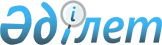 Об утверждении Типовых квалификационных характеристик должностей руководителей, специалистов и других служащих организаций нефтедобывающей отрасли
					
			Утративший силу
			
			
		
					Приказ Министра энергетики Республики Казахстан от 26 марта 2015 года № 235. Зарегистрирован в Министерстве юстиции Республики Казахстан 22 мая 2015 года № 11129. Утратил силу приказом и.о. Министра энергетики Республики Казахстан от 9 декабря 2015 года № 704      Сноска. Утратил силу приказом и.о. Министра энергетики РК от 09.12.2015 № 704 (вводится в действие с 01.01.2016).      В соответствии с пунктом 3 статьи 125 Трудового Кодекса Республики Казахстан ПРИКАЗЫВАЮ:



      1. Утвердить прилагаемые Типовые квалификационные характеристики должностей руководителей, специалистов и других служащих организаций нефтедобывающей отрасли.



      2. Департаменту стратегического планирования и анализа Министерства энергетики Республики Казахстан в установленном законодательством порядке Республики Казахстан обеспечить:

      1) государственную регистрацию настоящего приказа в Министерстве юстиции Республики Казахстан;

      2) направление на официальное опубликование копии настоящего приказа в течение десяти календарных дней после его государственной регистрации в Министерстве юстиции Республики Казахстан в периодические печатные издания и в информационно-правовой системе «Әділет»;

      3) размещение настоящего приказа на официальном интернет-ресурсе Министерства энергетики Республики Казахстан и на интранет-портале государственных органов;

      4) в течение десяти рабочих дней после государственной регистрации настоящего приказа в Министерстве юстиции Республики Казахстан представление в Департамент юридической службы Министерства энергетики Республики Казахстан сведений об исполнении мероприятий, предусмотренных подпунктами 2) и 3) настоящего пункта.



      3. Контроль за исполнением настоящего приказа возложить 

на курирующего вице-министра энергетики Республики Казахстан.



      4. Настоящий приказ вводится в действие по истечении десяти календарных дней после первого официального опубликования.      Министр энергетики

      Республики Казахстан                       В. Школьник      «СОГЛАСОВАН»

      Министр здравоохранения

      и социального развития

      Республики Казахстан

      _________ Т. Дуйсенова

      14 апреля 2015 года

Утверждены            

приказом Министра энергетики  

Республики Казахстан      

26 марта 2015 года № 235     

Типовые квалификационные характеристики должностей

руководителей, специалистов и других служащих организаций

нефтедобывающей отрасли 

1. Общие положения

      1. Настоящие Типовые квалификационные характеристики должностей руководителей, специалистов и других служащих организаций нефтедобывающей отрасли (далее - Характеристики) направлены на обеспечение правильного подбора, использования, расстановки кадров, определения их квалификационных характеристик, обеспечение эффективного распределения труда между руководителями и специалистами в организациях нефтедобывающей отрасли.



      2. Порядок применения квалификационных характеристик указан в Общих положениях Квалификационного справочника руководителей, специалистов и других служащих, утвержденного приказом Министра труда и социальной защиты населения Республики Казахстан от 21 мая 2012 года № 201-ө (зарегистрирован в Реестре государственной регистрации нормативных правовых актов за № 7756) (далее - Квалификационный справочник) и в Правилах разработки, апробации, пересмотра, утверждения и применения Единого тарифно-квалификационного справочника работ и профессий рабочих, тарифно-квалификационных характеристик профессий рабочих, Квалификационного справочника должностей руководителей, специалистов и других служащих, утвержденных приказом Министра труда и социальной защиты населения Республики Казахстан от 19 июля 2007 года № 165-п (зарегистрирован в Реестре государственной регистрации нормативных правовых актов за № 4886).



      3. Квалификационные характеристики должностей специалистов: бухгалтера, экономиста, юриста, специалиста по кадрам, переводчика и иных должностей, общих для всех сфер деятельности определены в Квалификационном справочнике.



      4. При разработке должностных инструкций допускается уточнение перечня работ, свойственных соответствующей должности в конкретных организационно-технических условиях, и устанавливаются требования к необходимой специальной подготовке работников. 

2. Должности руководителей

Параграф 1. Начальник автомобильного парка

      5. Должностные обязанности:

      руководит производственно-хозяйственной и финансово-экономической деятельностью автомобильного парка;

      обеспечивает выполнение принимаемых решений, сохранность и эффективное использование имущества, выполнение финансово-хозяйственных результатов деятельности;

      организует работу и эффективное взаимодействие всех структурных подразделений и производственных единиц, направляет их деятельность на развитие и совершенствование деятельности автомобильного парка с учетом социальных и рыночных приоритетов;

      обеспечивает повышение эффективности работы автомобильного парка, рост объемов сбыта автотранспортных услуг и увеличение прибыли, качества и конкурентоспособности оказываемых услуг;

      обеспечивает выполнение плана автотранспортных услуг по договорным обязательствам и технико-эксплуатационным показателям, технически правильную эксплуатацию автомобилей, эффективное использование подвижного состава;

      организует проведение регулярного анализа использования производственных мощностей, основных и оборотных фондов, материальных и трудовых ресурсов, повышения рентабельности, снижения себестоимости;

      осуществляет руководство работами по благоустройству и техническому оборудованию помещений автомобильного парка;

      принимает меры по профилактике и организации работы по соблюдению водительским составом требований безопасности движения;

      осуществляет своевременное обеспечение автомобильного парка запасными частями, механизмами, оборудованием;

      руководит работами по вводу транспортных средств в эксплуатацию и их списание;

      принимает меры по обеспечению автомобильного парка квалифицированными кадрами, рациональному использованию и развитию их профессиональных знаний и опыта, созданию безопасных и благоприятных для жизни и здоровья условий труда работников, формированию благоприятной психологической атмосферы в коллективе;

      обеспечивает сочетание экономических и административных методов руководства, обсуждение и решение производственных и иных вопросов, материальных и моральных стимулов повышения эффективности производства, применение принципа материальной заинтересованности и ответственности каждого работника за порученное ему дело и результаты работы всего коллектива.



      6. Должен знать:

      Трудовой кодекс Республики Казахстан от 15 мая 2007 года,  Закон Республики Казахстан от 21 сентября 1994 года «О транспорте в Республике Казахстан»;

      иные нормативные правовые акты Республики Казахстан, касающиеся автотранспортной отрасли, производственно-хозяйственной деятельности автотранспортных предприятий;

      профиль, специализацию и особенности структуры автотранспортных предприятий, конструктивные особенности и назначение автомобильного транспорта и механизмов;

      технико-эксплуатационные данные подвижного состава, правила перевозок грузов (пассажиров) автомобильным транспортом;

      технологию проведения ремонтных работ;

      перспективы технического, экономического и социального развития;

      порядок заключения и исполнения хозяйственных и финансовых договоров;

      основы экономики организации и управления труда;

      правила и нормы безопасности и охраны труда, производственной санитарии, требования пожарной безопасности.



      7. Требования к квалификации:

      высшее (или послевузовское) образование по соответствующей специальности и стаж работы в предприятиях автомобильного транспорта не менее 1 года или среднее техническое и профессиональное (среднее специальное, среднее профессиональное) образование по соответствующей специальности (квалификации) и стаж работы в предприятиях автомобильного транспорта не менее 3 лет.

Параграф 2. Главный сварщик

      8. Должностные обязанности:

      осуществляет техническое руководство подразделениями, на которые возложены разработка и внедрение технологических процессов сварки и средств технологического оснащения сварочных работ;

      руководит технологической подготовкой выполнения сварочных работ, обеспечивает высокую производительность труда;

      возглавляет разработку перспективных и текущих планов технологической подготовки производства сварочных работ, графиков проведения планово-предупредительного и капитального ремонта сварочного оборудования, планирование сроков и объемов работ, затрат трудовых и материальных ресурсов;

      изучает и анализирует технологию и качество выполнения сварочных работ, условия работы оборудования, организует разработку и внедрение в производство прогрессивных методов сварки, обеспечивающих сокращение затрат труда, соблюдение норм охраны труда и окружающей среды, экономию материальных и энергетических ресурсов при выполнении сварочных работ, улучшение их качества;

      обеспечивает разработку необходимой технической документации и обеспечением ею производства, строгим соблюдением технологических режимов сварки, норм расхода материалов, правил технической эксплуатации оборудования и безопасного ведения работ;

      обеспечивает составление заявок на оборудование и материалы, требующиеся для выполнения сварочных работ, организацию учета сварочного оборудования, его паспортизацию;

      участвует в рассмотрении вопросов реконструкции и технического перевооружения предприятия, принимает меры по внедрению нового сварочного оборудования, комплексной механизации и автоматизации технологических процессов;

      руководит работой по проектированию и созданию новых производственных подразделений, выполняющих сварочные работы, их специализации и загрузке оборудования с учетом требований рациональной организации труда и правил техники безопасности, обеспечивает своевременное освоение проектных мощностей, повышение коэффициента сменности работы оборудования;

      организует разработку и реализацию мероприятий по внедрению прогрессивной техники и технологии, улучшению использования технологического оборудования и оснастки, производственных площадей, повышению качества и надежности сварных конструкций;

      рассматривает и дает отзывы и заключения на наиболее сложные рационализаторские предложения и изобретения, касающиеся методов и технологии сварки, организации сварочных работ и совершенствования сварочного оборудования;

      организует выполнение работ, связанных с повышением уровня специализации и кооперирования производства, использованием резервов повышения производительности труда;

      руководит исследовательскими и экспериментальными работами по совершенствованию методов и технологии выполнения сварочных работ;

      участвует в работе по определению потребности предприятия в квалифицированных сварщиках, подготовке к проведению их аттестации в установленном порядке;

      организует работу по изучению и внедрению научно-технических достижений, передового отечественного и зарубежного опыта по технологической подготовке и выполнению сварочных работ;

      координирует деятельность подразделений и работников предприятия, осуществляющих технологическую подготовку выполнения работ по сварке, организует работу по повышению их квалификации;

      обеспечивает соблюдение правил и норм безопасности и охраны труда на производстве, требований экологической безопасности при производстве ремонтных работ.



      9. Должен знать:

      законодательные, иные нормативные правовые акты Республики Казахстан, методические и нормативно-технические материалы по технологической подготовке производства;

      технологию добычи нефти и газа, физико-химические свойства нефти, газа и пластовой воды;

      организацию сварочных работ в нефтегазовой отрасли;

      технические характеристики, конструктивные особенности и режимы работы сварочного оборудования, правила его эксплуатации;

      порядок и методы планирования технологической подготовки производства и выполнения сварочных работ;

      методы и способы сварки;

      положения, инструкции и другие руководящие материалы по разработке и оформлению технической документации;

      технические требования, предъявляемые к применяемым при сварке материалам, нормы их расхода;

      организацию ремонта сварочного оборудования;

      виды дефектов сварки и способы их устранения;

      методы проведения исследований и разработок в области совершенствования технологии и организации сварочных работ;

      стандарты и технические условия на сварочные работы;

      строительные нормы и правила;

      передовой отечественный и зарубежный опыт в области технологии и организации сварочных работ, организации, производства труда и управления;

      трудовое законодательство;

      правила внутреннего трудового распорядка;

      правила и нормы безопасности и охраны труда на производстве, производственной санитарии, требования пожарной безопасности.



      10. Требования к квалификации:

      высшее (или послевузовское) образование по соответствующей специальности и стаж работы по специальности на инженерно-технических и руководящих должностях не менее 5 лет.

Параграф 3. Главный механик

      11. Должностные обязанности:

      руководит производственной деятельностью механических служб нефтегазодобывающего управления, и обеспечивает работу цехов производственного обслуживания;

      организует работу по соблюдению обслуживающим персоналом производственных цехов правильной и безаварийной эксплуатации нефтепромыслового оборудования, по своевременному и качественному ремонту нефтепромыслового оборудования, осуществлению организационных мероприятий по повышению надежности эксплуатируемого нефтепромыслового оборудования;

      обеспечивает своевременное и правильное списание изношенного оборудования в цехах;

      обеспечивает сбор, анализ и составление ежегодных заявок от производственных подразделений на поставку нефтепромыслового оборудования, запасных частей, составление годовой производственной программы по курируемым направлениям, правильную эксплуатацию, своевременное проведение ремонтов нефтепромыслового оборудования в соответствии с графиками планово-предупредительного ремонта;

      руководит своевременной разработкой планов (графиков) осмотров, испытаний и профилактических ремонтов оборудования;

      обеспечивает согласования планов (графиков) с подрядными организациями, привлекаемыми для проведения ремонтов, своевременным обеспечением их необходимой технической документацией;

      руководит разработкой нормативно-методических материалов по ремонту оборудования, расходу материалов на ремонтно-эксплуатационные работы, анализом показателей его использования, составлением смет на проведение ремонтов, оформлением заявок на приобретение материалов и запасных частей, необходимые при эксплуатации оборудования;

      руководит работами по приемке и установке нового оборудования, проведении работ по аттестации и рационализации рабочих мест, модернизации и замене малоэффективного оборудования высокопроизводительным, во внедрении средств механизации тяжелых ручных и трудоемких работ;

      организовывает проведение инвентаризации производственных основных фондов, определяет устаревшее оборудование, объекты, требующие капитального ремонта, и устанавливает очередность производства ремонтных работ;

      участвует в работе комиссий по расследованию случаев аварийного выхода из строя нефтепромыслового оборудования, несчастных случаев, в приемке товарно-материальных ценностей, при списании основных средств;

      участвует в разработке и внедрении мероприятий по созданию безопасных и благоприятных условий труда при эксплуатации и ремонте оборудования, в рассмотрении рационализаторских предложений, касающихся улучшения работы оборудования;

      обеспечивает работу смазочно-эмульсионного хозяйства, внедряет прогрессивные нормы расхода смазочных и обтирочных материалов, регенерацию отработанных масел;

      участвует в проверке оборудования цеха на техническую точность, в установлении оптимальных режимов работы оборудования, способствующих его эффективному использованию, в разработке инструкций по технической эксплуатации, смазке оборудования и уходу за ним, по безопасному ведению ремонтных работ;

      проводит мероприятия по обеспечению соблюдения правил охраны труда и техники безопасности при проведении ремонтных работ;

      руководит работой по сокращению внеплановых ремонтов и простоев оборудования, снижению затрат на ремонт и его содержание;

      организовывает на предприятии специализированный ремонт, централизованное изготовление запасных частей, узлов и сменного оборудования;

      обеспечивает соблюдение правил и норм безопасности и охраны труда на производстве, требований экологической безопасности при производстве ремонтных работ.



      12. Должен знать:

      Экологический кодекс Республики Казахстан от 9 января 2007 года, Трудовой кодекс Республики Казахстан от 15 мая 2007 года,  Закон Республики Казахстан от 11 апреля 2014 года «О гражданской защите», иные нормативные правовые акты Республики Казахстан; 

      методические и нормативные технические материалы по организации ремонта оборудования, зданий, сооружений;

      организацию ремонтной службы в организации;

      систему планово-предупредительного ремонта и рациональной эксплуатации технологического оборудования;

      перспективы технического развития организации;

      технические характеристики;

      конструктивные особенности, назначение, режимы работы и правила эксплуатации оборудования организации;

      организацию и технологию ремонтных работ, методы монтажа, регулировки и наладки оборудования;

      основы технологии производства продукции организации;

      порядок составления паспортов на оборудование, инструкций по эксплуатации, ведомостей дефектов, спецификаций и другой технической документации;

      правила сдачи оборудования в ремонт и приема после ремонта;

      организацию смазочно-эмульсионного хозяйства;

      требования рациональной организации труда при эксплуатации, ремонте и модернизации оборудования;

      передовой отечественный и зарубежный опыт ремонтного обслуживания в организации;

      основы экономики, организации производства, труда и управления.



      13. Требования к квалификации:

      высшее (или послевузовское) образование по соответствующей специальности и стаж работы по специальности на инженерно-технических и руководящих должностях в соответствующей профилю предприятия отрасли не менее 5 лет.

Параграф 4. Главный приборист

      14. Должностные обязанности:

      Должностные обязанности:

      организует работы по метрологическому обеспечению эксплуатации внедряемых, обслуживаемых, ремонтируемых и поверяемых средств измерений и оборудования;

      изучает и систематизирует передовой отечественный и зарубежный опыт в области стандартизации, сертификации и метрологии, стандартов, правил и процедур международных организаций по стандартизации, сертификации и метрологии;

      руководит разработкой планов технического перевооружения производства в части оснащения производства средствами измерений, контроля, эталонами для ремонта и поверки средств измерений;

      обеспечивает поверку и калибровку средств измерений, выполняемых метрологической службой и контрольно-проверочными службами, организационно-техническое и методическое руководство работами;

      устанавливает периодичность метрологического обслуживания, обеспечивает согласование с государственными органами по стандартизации, метрологии и сертификации графиков поверки эталонов поверяемых в органах по стандартизации, метрологии и сертификации Республики Казахстан, и своевременное представление средств измерений на поверку;

      организует работы по получению аттестатов на право проведения поверки средств измерений, по аттестации методик выполнения измерений, проведению метрологической экспертизы документов по аттестации стандартных образцов состава и свойств веществ и материалов, лицензий на проведение ремонта средств измерений;

      организовывает метрологический надзор за состоянием и применением средств измерений в соответствии с аттестованными методиками выполнения измерений, эталонами, применяемыми для поверки и калибровки, за соблюдением стандартов метрологических правил и других нормативных документов по обеспечению единства измерений;

      руководит работами по метрологической экспертизе технических заданий, конструкторской, технологической документации, проектов стандартов и других нормативно-технических документов;

      организовывает учет основных показателей, характеризующих состояние метрологической службы и ее деятельность, участвует в разработке, внедрении, эксплуатации и совершенствовании автоматизированной системы управления;

      участвует в проведении анализа претензий к качеству выпускаемой продукции в части метрологического обеспечения;

      организовывает разработку и внедрение нормативных документов, регламентирующих вопросы метрологического обеспечения, участвует в работах по совершенствованию нормативной базы по метрологическому обеспечению, созданию и ведению справочно-информационного фонда нормативно-технической документации в области метрологического обеспечения;

      руководит разработкой планов организационно-технических мероприятий по совершенствованию метрологического обеспечения производства и их реализации, проведением анализа состояния метрологического обеспечения;

      руководит разработкой и внедрением средств и методов измерений, в проведении испытаний средств измерений, в создании эталонов, стандартных образцов, установок и необходимых устройств для метрологического обслуживания средств измерений.



      15. Должен знать:

      Экологический кодекс Республики Казахстан от 9 января 2007 года, Трудовой кодекс Республики Казахстан от 15 мая 2007 года, законы Республики Казахстан от 7 июня 2000 года «Об обеспечении единства измерений», от 9 ноября 2004 года «О техническом регулировании», от 11 апреля 2014 года «О гражданской защите», от 16 мая 2014 года «О разрешениях и уведомлениях»;

      иные нормативные правовые акты Республики Казахстан и методические материалы по стандартизации, сертификации и метрологическому обеспечению производства, профиль, специализацию и особенности организационно-технологической структуры организации;

      порядок и методы планирования работы по метрологическому контролю и обеспечению производства, организацию метрологического обеспечения производства, положения, инструкции и другие руководящие материалы по разработке и оформлению технической документации;

      основы технологии добычи нефти и газа, устройства и правила эксплуатации средств измерений, организацию их ремонта; 

      методы проведения исследований и разработок в области совершенствования метрологического обеспечения и средств измерений;

      порядок заключения договоров со сторонними организациями по профилю деятельности;

      передовой отечественный и зарубежный опыт в области стандартизации, сертификации и метрологического контроля и обеспечения производства;

      правила безопасности и охраны труда, пожарной безопасности.



      16. Требования к квалификации:

      высшее (или послевузовское) образование по соответствующей специальности и стаж работы на инженерно-технических и руководящих должностях по метрологическому обеспечению производства не менее 5 лет.

Параграф 5. Командир отделения

      17. Должностные обязанности:

      руководит работой отделения пожарной части (отдельного поста) противопожарной службы (далее - отделение) непосредственно на месте тушения пожара, ликвидации аварии или последствий стихийного бедствия;

      проводит занятия с личным составом отделения по освоению практических навыков выполнения приемов при работе с пожарно-техническим и аварийно-спасательным оборудованием;

      обеспечивает высокий уровень боеготовности личного состава и техники, содержание пожарных автомобилей, пожарно-технического и спасательного оборудования, изолирующих противогазов личного состава отделения в надлежащем состоянии;

      обеспечивает соблюдение водителями правил технической эксплуатации пожарных автомобилей;

      выезжает по тревоге с отделением на тушение пожаров;

      участвует с личным составом отделения на тушении пожаров, ликвидации последствий аварий, стихийных бедствий. Проверяет по заданию начальника караула несение службы постовыми и дозорными. Обеспечивает работу специальных агрегатов пожарных автомобилей;

      принимает меры по обеспечению горюче-смазочными материалами, своевременным обслуживанием и правильным хранением подвижного состава;

      обеспечивает соблюдение личным составом отделения правил техники безопасности при тушении пожаров, проведении аварийно-спасательных работ, практических занятий, выполнении хозяйственных работ.



      18. Должен знать:

      законодательные, иные нормативные правовые акты Республики Казахстан, нормативно-технические документы, касающиеся деятельности противопожарной службы;

      технические характеристики, конструктивные особенности, назначение оборудования организации, дислокацию объектов и оборудования;

      требования к рациональной расстановке противопожарного оборудования, месторасположения источников воды, средств пожаротушения;

      тактико-технические характеристики пожарной и спасательной техники;

      основы рациональной тактики тушения пожаров, методы и способы проведения спасательных работ;

      правила оказания первичной медицинской помощи пострадавшим;

      правила и нормы безопасности и охраны труда, производственной санитарии и противопожарной защиты;

      основы экономики и трудового законодательства.



      19. Требования к квалификации:

      высшее (или послевузовское) образование по соответствующей специальности и стаж работы в противопожарной службе не менее 3 лет или среднее техническое и профессиональное (среднее специальное, среднее профессиональное) образование по соответствующей специальности (квалификации) и стаж работы в противопожарной службе не менее 5 лет.

Параграф 6. Мастер буровой

      20. Должностные обязанности:

      осуществляет формирование буровых бригад и их руководство;

      организует своевременное поступление на буровую инструмента и материалов в соответствии с требованиями технологии бурения;

      осуществляет работу по соблюдению ведения проекта на строительство скважин;

      обеспечивает безаварийную эксплуатацию средств измерений буровой установки, соблюдение буровой бригадой требований геолого-технического наряда, режимной технологической карты и графика буровых работ;

      обеспечивает выполнение буровой бригадой производственных заданий, полную загрузку и эффективное использование оборудования, экономное расходование материалов, снижение себестоимости бурения;

      принимает меры по обеспечению правильности эксплуатации бурового инструмента;

      обеспечивает внедрение передовой технологии проводки скважин и оптимальных режимов бурения, механизации и автоматизации трудоемких процессов;

      своевременно подготавливает производство, обеспечивает расстановку рабочих по рабочим местам;

      принимает меры по соблюдению технологических процессов, оперативно выявляет и устраняет причины их нарушения;

      принимает участие в приемке законченных работ;

      обеспечивает организацию равномерной работы рабочих буровой бригады;

      своевременно доводит установленные производственные задания рабочим, звеньям (бригадам) в соответствии с утвержденными графиками производства;

      ведет установленную документацию о работе оборудования и бурового инструмента;

      составляет заявки на материалы, инструменты и оборудование для буровой бригады;

      ведет учет материальных ценностей, принимает меры по обеспечению их сохранности, своевременному и правильному списанию;

      осуществляет производственный инструктаж рабочих;

      проводит мероприятия по выполнению правил безопасности и охраны труда, пожарной безопасности, охране окружающей среды, технической эксплуатации оборудования и инструмента;

      содействует развитию совмещения профессий, расширению зон обслуживания и применению других прогрессивных форм организации труда;

      вносит предложения о присвоении рабочим квалификационных разрядов;

      обеспечивает правильное и своевременное оформление первичных документов по учету рабочего времени;

      принимает участие в осуществлении работ по выявлению резервов производства, по созданию благоприятных условий труда, повышению культуры производства, рациональному использованию рабочего времени;

      обеспечивает соблюдение рабочими производственной и трудовой дисциплины, правил внутреннего трудового распорядка;

      ходатайствует о премировании в установленном порядке передовиков производства, а также представляет предложения о поощрении отличившихся рабочих буровой бригады или привлечении к дисциплинарной ответственности за нарушение производственной и трудовой дисциплины;

      осуществляет подготовку бурового оборудования к передаче вышкомонтажной бригаде и его прием после вышкомонтажных работ, подготовку площадки после завершения буровых работ;

      доводит в установленном порядке первичный инструктаж на рабочем месте, повторный, внеплановый инструктажи по охране труда с работниками;

      выполняет в установленные сроки мероприятия по охране труда, предписания органов государственного надзора и контроля, службы охраны труда;

      осуществляет обучение работников безопасным методам и приемам работы;

      при несчастном случае на производстве, принимает меры по оказанию первой медицинской помощи пострадавшему, сообщает о происшедшем несчастном случае непосредственному руководителю, проводит другие мероприятия, предусмотренные Трудовым кодексом Республики Казахстан по расследованию и учету несчастных случаев и иных повреждений здоровья работников, связанных с трудовой деятельностью.



      21. Должен знать:

      Экологический кодекс Республики Казахстан от 15 мая 2007 года, законы Республики Казахстан от 24 июня 2010 года «О недрах и недропользовании», «О гражданской защите» от 11 апреля 2014 года;

      иные нормативные правовые акты Республики Казахстан, руководящие, методические и нормативно-технические материалы, касающиеся нефтедобывающей отрасли, организации буровых работ, ремонта оборудования, производственно-хозяйственной деятельности буровой бригады;

      технологию буровых работ, добычи нефти и газ;

      техническую характеристику бурового оборудования и инструмента, правила их эксплуатации и ремонта;

      причины возникновения геологических и технических осложнений, способы их предупреждения и ликвидации;

      правила оформления документации;

      методы технического нормирования;

      характеристики применяемых при бурении материалов и правила их хранения;

      основы экономики и организации труда, производства и управления;

      действующие положения об оплате труда и формы материального стимулирования;

      основы оказания первой медицинской помощи;

      трудовое законодательство;

      правила и нормы безопасности и охраны труда и пожарной безопасности.



      22. Требования к квалификации:

      высшее (или послевузовское) образование по соответствующей специальности и стаж работы в бурении скважин не менее 3 лет или среднее техническое и профессиональное (среднее специальное, среднее профессиональное) образование по соответствующей специальности (квалификации) и стаж работы в бурении скважин не менее 5 лет.Параграф 7. Начальник газотурбинной электростанции

      23. Должностные обязанности:

      осуществляет руководство эксплуатационной и производственной деятельностью газотурбинной электростанции (далее - электростанция);

      обеспечивает выполнение заданий по производству электроэнергии, работу электростанции, и технологического оборудования в строгом соответствии с установленными технологическими режимами и правилами технической эксплуатации;

      проводит работу по совершенствованию работы электростанции, внедрению и освоению новой техники и технологии, механизации и автоматизации производственных процессов, автоматизированных систем управления производством;

      обеспечивает бесперебойное снабжение потребителей электрической и тепловой энергией, надежную и безопасную работу энергетического оборудования, исправное состояние зданий, сооружений и энергетических коммуникаций в соответствии с правилами технической эксплуатации, правилами по охране труда и пожарной безопасности; 

      организует своевременное и качественное представление плановых и отчетных показателей о производственно-хозяйственной деятельности;

      организует работу по межремонтному обслуживанию, своевременному качественному ремонту и модернизации энергетического оборудования, по техническому надзору за состоянием, содержанием и ремонтом зданий и сооружений газотурбинной электростанции;

      проводит работу по экономии материальных и топливно-энергетических ресурсов, обобщению и распространению передовых приемов и методов труда, развитию рационализации и изобретательства;

      принимает участие в рассмотрении и согласовании проектных заданий по строительству и реконструкции зданий и сооружений электростанции, а также в приемке оборудования, коммуникаций, зданий и сооружений из капитального ремонта и монтажа, организует технический надзор за строительством новых объектов;

      принимает меры по своевременному и качественному обеспечению оборудованием, материалами, инструментами и защитными средства, необходимыми для производственно-хозяйственной деятельности электростанции;

      организует разработку норм аварийного запаса оборудования, запасных частей и топлива, мероприятий по подготовке к работе в осенне-зимний период и обеспечивает их выполнение;

      организует расследование причин аварий и отказов в работе оборудования, несчастных случаев и анализ профессиональных заболеваний, разработку мероприятий по их предупреждению;

      обеспечивает выполнение мероприятий по охране окружающей среды и очистке сточных вод;

      участвует в работе по аттестации и рационализации рабочих мест;

      осуществляет подбор кадров, их расстановку по цехам (участкам), организует производственное обучение и повышение квалификации персонала;

      участвует в работе комиссии по проверке знаний персонала, в организации и проведении противоаварийных и противопожарных тренировок;

      обеспечивает соблюдение работниками правил и норм безопасности и охраны труда, пожарной безопасности, охраны окружающей среды, производственной санитарии, производственной и трудовой дисциплины, правил внутреннего трудового распорядка.



      24. Должен знать:

      Трудовой кодекс Республики Казахстан от 15 мая 2007 года,  Закон Республики Казахстан от 9 июля 2004 года «Об электроэнергетике»;

      иные нормативные правовые акты Республики Казахстан, регламентирующие развитие топливно-энергетического комплекса в том числе, нефтедобывающей отрасли, методические, нормативные и другие руководящие материалы методические и нормативные документы по безаварийной и безопасной эксплуатации оборудования и сооружений электростанций, энергоснабжению потребителей;

      принципиальные электрические и тепловые схемы электростанций, их сетей и отдельных технологических узлов;

      конструктивные особенности и эксплуатационные характеристики оборудования, сооружений, устройств защиты и автоматики, средств сигнализации и связи;

      отечественный и зарубежный опыт в области производства электроэнергии, эксплуатации и ремонта энергетического оборудования;

      перспективы развития энергохозяйства электростанции;

      характеристику, свойства попутного пластового газа, и технические условия на него;

      методы технико-экономического и производственного планирования;

      основы экономики, организации производства, труда и управления;

      правила и нормы безопасности и охраны труда, пожарной безопасности, охране окружающей среды.



      25. Требования к квалификации:

      высшее (или послевузовское) образование по соответствующей специальности и стаж работы на руководящих должностях в энергетических организациях не менее 3 лет или на должностях специалистов на электростанциях не менее 5 лет.

Параграф 8. Директор департамента       

26. Должностные обязанности:

      осуществляет руководство работой по реализации основных задач и функций департамента;

      планирует и координирует работу, разрабатывает стратегию и тактику работы, обеспечивает подготовку проектов текущих и перспективных планов работ и обеспечивает выполнение стоящих перед департаментом задач;

      вносит на рассмотрение соответствующего органа управления организации предложения и проекты решений по вопросам, входящим в компетенцию департамента;

      организует реализацию утвержденных документов;

      координирует работу, осуществляет руководство и принимает решения по всем важнейшим вопросам деятельности структурных подразделений, входящих в состав департамента;

      руководит подготовкой проектов документов по вопросам, входящим в компетенцию департамента;

      изучает эффективность правил и инструкций, внедренных на предприятиях по рекомендации департамента;

      принимает меры к внедрению наиболее эффективных методов и технологий деятельности;

      обеспечивает подготовку информационных справок по работе департамента;

      участвует в разработке новых услуг и направлений деятельности компании;

      непосредственно работает, организовывает, ведет переговоры и встречи с наиболее важными клиентами и партнерами организации;

      организовывает взаимодействие подразделений организации, в рамках, возложенных на департамент задач;

      ооказывает практическую и методическую помощь соответствующим структурным подразделениям организации;

      распределяет должностные обязанности, организует повышение квалификации, обеспечивает производственную дисциплину в департаменте, эффективное управление персоналом;

      способствует созданию необходимых условий труда и благоприятного морально-психологического климата в коллективе;

      решает текущие оперативные вопросы в работе департамента;

      руководит подготовкой, направляет на экспертизу проекты документов, поступающих в департамент для согласования, по вопросам его деятельности;

      дает распоряжения своим подчиненным и обеспечивает их исполнение.



      27. Должен знать:

      Трудовой кодекс Республики Казахстан от 15 мая 2007 года, законы Республики Казахстан от 13 мая 2003 года «Об акционерных обществах», от 24 июня 2010 года «О недрах и недропользовании», от 1 февраля 2012 года «О фонде национального благосостояния»;

      иные нормативные правовые акты Республики Казахстан, регулирующие соответствующие вопросы деятельности департамента, общую социально-экономическую политику предприятия и нефтегазовой отрасли, другие методические и нормативные документы, регламентирующие производственно-хозяйственную и финансово-экономическую деятельность организации;

      профиль, специализацию, особенности структуры организации;

      технические и экономические перспективы развития;

      основы технологии производства продукции;

      рыночные методы хозяйствования и основы финансового менеджмента;

      системы финансового и материально-технического обеспечения и сбыта продукции в организации;

      правила и нормы безопасности и охраны труда на производстве, требования экологической безопасности, пожарной безопасности;

      требования к режиму секретности, составляющей служебную, коммерческую и государственную тайны.



      28. Требования к квалификации:

      высшее (или послевузовское) образование по соответствующей специальности, и стаж работы по соответствующей специальности не менее 5 лет, в том числе на руководящих должностях не менее 2 лет.

Параграф 9. Мастер ремонтно-механической мастерской

      29. Должностные обязанности:

      осуществляет руководство производственно-хозяйственной деятельностью ремонтно-механической мастерской;

      руководит ремонтным персоналом;

      принимает участие в разработке перспективных и текущих планов ремонта;

      обеспечивает ритмичную работу и качество выполняемых ремонтных заданий в установленные сроки, снижение стоимости ремонта, эффективное использование основных и оборотных средств;

      проводит работу по совершенствованию организации труда и ремонтного производства, его технологии, механизации и автоматизации производственных процессов, предупреждению брака и повышению качества продукции, использованию резервов повышения производительности труда и снижению издержек производства;

      осуществляет работу по аттестации и рационализации рабочих мест, улучшению нормирования труда, правильному применению форм и систем заработной платы и материального стимулирования по согласованию с соответствующими службами; 

      организует работу по разработке и внедрению стандартов, технических условий и других нормативных материалов по эксплуатации, ремонту и профилактическому обслуживанию оборудования;

      обеспечивает технически правильную эксплуатацию оборудования, приборов и механизмов;

      организует работу по ведению учета, составлению установленной отчетности по видам ремонта;

      обеспечивает выполнение правил безопасности и охраны труда, производственной санитарии и требований пожарной безопасности;

      участвует в работе по планированию технического развития производства и модернизации оборудования, в расследовании причин повышенного износа, аварий оборудования и производственного травматизма и обеспечивает разработку мер по их предупреждению.



      30. Должен знать:

      Закон Республики Казахстан от 21 сентября 1994 года «О транспорте в Республике Казахстан»;

      иные нормативные правовые акты Республики Казахстан, касающиеся деятельности транспорта, технических регламентов в сфере транспорта;

      технические характеристики, конструктивные особенности, назначения, режимы работы и правила эксплуатации машин и механизмов;

      технологию производства ремонта;

      порядок тарификации работ и рабочих, нормы и расценки на работы, порядок их пересмотра, действующие положения об оплате труда и формах материального стимулирования;

      организацию и технологию ремонтных работ, монтажа, регулировки и наладки оборудования;

      основы экономики, организации производства, труда и управления;

      основы трудового законодательства;

      правила и нормы безопасности и охраны труда, пожарной безопасности, охраны окружающей среды.



      31. Требования к квалификации:

      высшее (или послевузовское) образование по соответствующей специальности и стаж работы в ремонтных службах не менее 1 года или среднее техническое и профессиональное (среднее специальное, среднее профессиональное) образование по соответствующей специальности (квалификации) и стаж работы в ремонтных службах не менее 3 лет.

Параграф 10. Мастер ремонтно-строительной группы

      32. Должностные обязанности:

      обеспечивает выполнение плана строительно-монтажных работ на участке в соответствии с рабочими чертежами, проектом производства работ, производственным планом и нормативными документами; 

      принимает меры по обеспечению соблюдения технологической последовательности производства строительных работ и их надлежащего качества;

      производит разбивочные работы в ходе выполнения технологических операций и замеры объемов строительно-монтажных работ;

      организует приемку материалов, конструкций, изделий, их складирование, учет и отчетность;

      обеспечивает рациональное использование на участке (объекте) строительных машин, механизмов, транспортных средств, экономное расходование материалов;

      устанавливает производственные задания рабочим;

      выдает наряды, принимает законченные работы, выписывает наряды на выполненные работы;

      оформляет документы по учету рабочего времени, выработки норм;

      обеспечивает оперативный учет ежедневного выполнения производственных заданий;

      обеспечивает условия для освоения и выполнения работниками установленных норм выработки;

      вносит на рассмотрение руководителя предложения по присвоению разрядов работникам, комплектованию количественного и профессионально-квалификационного состава строительной группы;

      обеспечивает работников инструментами, приспособлениями, средствами малой механизации, транспортом, спецодеждой, защитными средствами;

      участвует в работе комиссии по аттестации рабочих мест;

      проводит инструктаж по соблюдению техники безопасности при производстве работ;

      обеспечивает ведение журнала учета инструктажа работников;

      обеспечивает применение в соответствии с назначением технологической оснастки (лесов, подмостей, защитных приспособлений, креплений стенок котлованов и траншей, подкосов, кондукторов и других устройств), строительных машин, энергетических установок, транспортных средств и средств защиты работающих;

      принимает меры по обеспечению рабочих мест знаками безопасности, предупредительными надписями и плакатами;

      не допускает присутствия на рабочих местах, в санитарно-бытовых помещениях и на территории участка посторонних лиц;

      обеспечивает соблюдение чистоты и порядка на рабочих местах, в проходах и на подъездных путях, надлежащее содержание и эксплуатацию подкрановых путей;

      проверяет состояние техники безопасности и принимает меры к устранению выявленных недостатков;

      участвует в работе комиссии по расследованию несчастных случаев на производстве и нарушений правил техники безопасности;

      обеспечивает соблюдение работниками правил и норм безопасности и охраны труда, производственной и трудовой дисциплины;

      организует повышение квалификации работников.



      33. Должен знать:

      Закон Республики Казахстан от 16 июля 2001 года «Об архитектурной, градостроительной и строительной деятельности в Республике Казахстан»;

      иные нормативные правовые акты Республики Казахстан, касающиеся строительной деятельности;

      профиль, специализацию и перспективы развития организации;

      технологию и организацию строительного производства;

      проектно-сметную документацию на строящиеся объекты, технические регламенты, строительные нормы и правила;

      технические условия на производство и приемку строительно-монтажных работ;

      принципы планирования работы на участке;

      технические характеристики применяемых строительных машин, инструмента, приспособлений;

      передовой опыт в области строительства;

      основы экономики, организации производства труда и управления;

      действующее положение по оплате труда работников организации (нормы и расценки на выполняемые работы), формы материального стимулирования;

      основы трудового законодательства;

      правила внутреннего трудового распорядка;

      правила и нормы безопасности и охраны труда, производственной санитарии и пожарной безопасности;

      приемы и методы оказания доврачебной медицинской помощи.



      34. Требования к квалификации:

      высшее (или послевузовское) образование по соответствующей специальности и стаж работы в строительных организациях не менее 1 года или среднее техническое и профессиональное (среднее специальное, среднее профессиональное) образование по соответствующей специальности (квалификации) и стаж работы в строительных организациях не менее 3 лет.

Параграф 11. Мастер по ремонту транспорта

      35. Должностные обязанности:

      обеспечивает эксплуатацию и ремонт транспорта, агрегатов и шин в соответствии с требованиями правил безопасного ведения работ и положений о планово-предупредительном ремонте, изготовлении и восстановлении запасных частей и деталей;

      руководит ремонтным персоналом;

      разрабатывает планы технического обслуживания, текущего ремонта и диагностики транспорта;

      принимает меры по обеспечению технически правильной эксплуатацией автотранспорта, грузоподъемных машин, съемных грузозахватных приспособлений, козелков, упоров и других видов оборудования;

      принимает участие в разработке мероприятий по повышению качества технического обслуживания и ремонта транспортных средств, снижению затрат на материалы, запасные части, электроэнергию и другие ресурсы;

      составляет заявки на запасные части, агрегаты, детали, материалы, инструмент;

      обеспечивает своевременное поступление запасных частей, шин, горюче-смазочных и других ремонтных материалов;

      обеспечивает безопасное хранение запасных частей, инструмента, горюче-смазочных материалов, спиртов, кислот;

      участвует в подготовке предложений на списание отслужившего нормативный срок транспорта, механизмов и оборудования;

      производит расстановку рабочих на участке, устанавливает им производственные задания, осуществляет производственный инструктаж на рабочем месте;

      обеспечивает соблюдение рабочими производственной и трудовой дисциплины, выполнение правил по охране труда;

      осуществляет подготовку оборудования, коммуникаций и инструмента для проведения ремонтных работ;

      проверяет качество ремонта, соответствие сроков осмотра и испытаний приборов, механизмов, защитных средств и приспособлений.



      36. Должен знать:

      Закон Республики Казахстан от 21 сентября 1994 года «О транспорте в Республике Казахстан»;

      иные нормативные правовые акты Республики Казахстан, касающиеся деятельности транспорта, технических регламентов в сфере транспорта;

      методы контроля технического состояния транспорта;

      критерии оценки качества ремонта транспорта;

      правила технической эксплуатации машин и механизмов;

      технологию и организацию технического обслуживания и ремонта машин и механизмов;

      устройство, принцип работы, назначение, конструктивные особенности, технико-эксплуатационные характеристики машин и механизмов;

      основы экономики и организации труда, производства и управления;

      трудовое законодательство;

      требования безопасности дорожного движения и техники безопасности на транспорте;

      правила и нормы безопасности и охраны труда, пожарной безопасности.



      37. Требования к квалификации:

      высшее (или послевузовское) образование по соответствующей специальности и стаж работы в автотранспортных предприятиях не менее 1 года или среднее техническое и профессиональное (среднее специальное, среднее профессиональное) образование по соответствующей специальности (квалификации) и стаж работы в автотранспортных предприятиях не менее 3 лет.

Параграф 12. Мастер строительных и монтажных работ

      38. Должностные обязанности:

      обеспечивает выполнение плана строительных и монтажных работ на участке в соответствии с рабочими чертежами, проектом производства работ, производственным заданием и нормативными документами;

      руководит строительно-монтажной бригадой;

      обеспечивает соблюдение технологической последовательности производства работ и обеспечение их надлежащего качества;

      производит при необходимости разбивочные работы, следит за ходом выполнения технологических операций и замеры объемов строительных и монтажных работ;

      организует приемку материалов, конструкций, изделий, их складирование, учет и отчетность;

      обеспечивает рациональное использование на участке (объекте) строительных машин, механизмов, транспортных средств, экономное расходование материалов;

      производит расстановку бригад и не входящих в их состав звеньев и отдельных рабочих на участке, устанавливает им производственные задания, осуществляет производственный инструктаж рабочих;

      выдает наряды, принимает законченные работы, выписывает наряды на выполненные работы, оформляет документы по учету рабочего времени, норм выработки;

      организует оперативный учет ежедневного выполнения производственных заданий и поступления строительных материалов, конструкций, изделий;

      создает условия для освоения и выполнения рабочими действующих норм выработки;

      вносит предложения о присвоении рабочим разрядов, по комплектованию количественного и профессионально Ғ квалификационного состава бригад;

      следит за обеспечением бригад и рабочих инструментом, приспособлениями, средствами малой механизации, транспортом, спецодеждой и защитными средствами;

      участвует в работе комиссии по аттестации рабочих мест;

      инструктирует рабочих по безопасным методам выполнения работ;

      обеспечивает применение в соответствии с назначением технологической оснастки (лесов, подмостей, защитных приспособлений, креплений стенок котлованов и траншей, подкосов, кондукторов и других устройств), строительных машин, энергетических установок, транспортных средств и средств защиты работающих;

      принимает меры по соблюдению норм переноски тяжестей, обеспечения рабочих мест знаками безопасности, предупредительными надписями и плакатами;

      обеспечивает соблюдение чистоты и порядка на рабочих местах, в проходах и на подъездных путях, правильное содержание и эксплуатацию подкрановых путей;

      ежедневно до начала работ проверяет состояние техники безопасности и принимает меры к устранению выявленных недостатков, систематически проводит беседы с рабочими по разбору случаев нарушений правил техники безопасности и производственной санитарии;

      принимает меры по соблюдению рабочими правил и норм безопасности и охраны труда, производственной и трудовой дисциплины;

      представляет предложения о премировании отличившихся рабочих, а также наложении дисциплинарных взысканий на нарушителей производственной и трудовой дисциплины.



      39. Должен знать:

      Закон Республики Казахстан от 16 июля 2001 года «Об архитектурной, градостроительной и строительной деятельности в Республике Казахстан»;

      иные нормативные правовые акты Республики Казахстан, касающиеся строительной деятельности;

      профиль, специализацию и перспективы развития организации;

      технологию и организацию строительного производства;

      проектно-сметную документацию на строящиеся объекты, технические регламенты, строительные нормы и правила;

      технические условия на производство и приемку строительно-монтажных работ;

      положения о коллективном и бригадном подряде и методы хозяйственного расчета;

      основы экономики, организации производства, труда и управления;

      принципы планирования организации труда на рабочих местах;

      Единые нормы и расценки на строительно-монтажные работы, действующие положения об оплате труда;

      технические характеристики строительных машин, механизмов, инструментов, приспособлений;

      трудовое законодательство;

      правила и нормы безопасности и охраны труда, производственной санитарии и пожарной безопасности;

      приемы и методы оказания доврачебной медицинской помощи.



      40. Требования к квалификации:

      высшее (или послевузовское) образование по соответствующей специальности и стаж работы в строительно-монтажных организациях не менее 1 года или среднее техническое и профессиональное (среднее специальное, среднее профессиональное) образование по соответствующей специальности (квалификации) и стаж работы в строительно-монтажных организациях не менее 3 лет.

Параграф 13. Руководитель службы

      41. Должностные обязанности:

      осуществляет руководство деятельностью службы;

      осуществляет координацию работы службы, решает административные вопросы в пределах своей компетенции, исполняет свои обязанности под общим руководством первого руководителя организации и во взаимодействии с руководителями других подразделений и служб;

      возглавляет разработку перспективных и текущих графиков работ, планирование сроков и объемов работ, затрат трудовых и материальных ресурсов;

      изучает и анализирует технологию и качество выполнения работ по направлению деятельности, условия работы, организует разработку и внедрение в производство прогрессивных методов работы, обеспечивающих сокращение затрат труда, экономию материальных и энергетических ресурсов при выполнении работ, улучшение их качества;

      обеспечивает составление заявок на необходимое оборудование, инструмент и материалы, требующиеся для выполнения работ, организацию учета оборудования, инструмента и материалов их паспортизацию;

      участвует в рассмотрении вопросов реконструкции и технического перевооружения организации, принимает меры по внедрению нового оборудования, комплексной механизации и автоматизации технологических процессов;

      разрабатывает технологические карты и принимает меры по эффективной работе производственных участков;

      организует обучение, аттестацию и проверку знаний по соблюдение правил и норм безопасности и охраны труда персонала служб;

      осуществляет проведение учений по ликвидации возможных аварий, выполнения графиков учений и тренировок аварийно-восстановительных служб;

      участвует в расследовании аварий и несчастных случаев;

      разрабатывает и внедряет мероприятия по укреплению технологической, исполнительской и трудовой дисциплины.



      42. Должен знать:

      законодательные, иные нормативные правовые акты Республики Казахстан, методические и нормативно-технические материалы по технологической подготовке производства;

      профиль, специализацию и особенности организационно-технологических структур организации, перспективы их развития;

      основы технологии производства продукции организации;

      производственные мощности, технические характеристики, конструктивные особенности и режимы работы эксплуатируемого оборудования, правила его эксплуатации;

      порядок и методы планирования технологической подготовки производства и выполнения работ;

      положения, инструкции и другие руководящие материалы по разработке и оформлению технической документации;

      технические требования к продукции, виды брака в работе и способы их устранения;

      стандарты и технические условия, строительные нормы и правила, тарификацию работ рабочих;

      передовой отечественный и зарубежный опыт в области технологии и организации работ;

      основы экономики, организации производства, труда и управления;

      трудовое законодательство;

      правила внутреннего трудового распорядка, правила и нормы безопасности и охраны труда, окружающей среды, производственной санитарии, требования пожарной безопасности.



      43. Требования к квалификации:

      высшее (или послевузовское) образование по соответствующей специальности и стаж работы по специальности на руководящих должностях не менее 3 лет.

Параграф 14. Мастер по эксплуатации и ремонту машин и механизмов

      44. Должностные обязанности:

      производит выпуск машин и механизмов на линию (объекты работ) в технически исправном состоянии;

      принимает меры по укомплектованию машин и механизмов аптечкой, исправным инструментом и приспособлениями, огнетушителем и другими средствами пожаротушении;

      обеспечивает ремонт машин и механизмов в соответствии с требованиями положений о планово-предупредительном ремонте;

      при возвращении машин и механизмов с линии (объектов работ) проверяет их техническое состояние согласно требованиям, предъявляемым к их выпуску на линию, оформляет заявки на текущий ремонт и диагностирование;

      согласно графику технического обслуживания направляет машины и механизмы (автомобили, дорожно-строительные машины и механизмы) на очередной вид планово-предупредительного обслуживания и ремонта;

      выясняет причины задержки возвращения машин и механизмов с линии (объектов работ);

      при отсутствии машин и механизмов по неизвестным причинам или их задержки на длительное время принимает меры к розыску, ставит об этом в известность руководство автохозяйства;

      своевременно сообщает руководству автохозяйства об авариях, организует доставку машин и механизмов (объектов работ) в гараж и оказание пострадавшим медицинской помощи;

      руководит постановкой машин и механизмов в строго отведенных местах стоянки;

      не допускает въезд на территорию автохозяйства постороннего транспорта;

      обеспечивает качество ремонта и своевременное техническое обслуживание машин и механизмов;

      выполняет приказы и распоряжения руководства автохозяйства, касающиеся контроля технического состояния машин и механизмов;

      принимает участие в работе по рационализации и изобретательству;

      участвует в подготовке машин и механизмов к проведению технического осмотра;

      ведет учет простоев машин и механизмов при проведении текущего и капитального ремонта, технического обслуживания, составляет оперативные сводки об их техническом состоянии и представляет руководству технической службы автохозяйства;

      обеспечивает ведение технической документации по эксплуатации и ремонту машин и механизмов;

      проверяет состояние оборудования, механизмов, приспособлений, инструмента, соблюдение на участке санитарно-гигиенических норм и правил;

      проводит инструктажи с работниками по обеспечению безопасного ведения работ;

      принимает участие в расследовании аварий и несчастных случаев и в выполнении мероприятий по их предотвращению.



      45. Должен знать

      Закон Республики Казахстан от 21 сентября 1994 года «О транспорте в Республике Казахстан»;

      иные нормативные правовые акты Республики Казахстан, методические и нормативно-технические материалы, касающиеся использования и контроля технического состояния машин и механизмов;

      инструкции заводов-изготовителей;

      требования безопасности дорожного движения и технике безопасности на автомобильном транспорте;

      устройство машин и механизмов, их технико-эксплуатационные характеристики и конструктивные особенности;

      положения о техническом обслуживании и текущем ремонте;

назначение, режимы работы и правила эксплуатации машин и механизмов;

      методы выявления неисправностей и критерии оценки качества ремонта организацию и технологию монтажа, регулировки и наладки оборудования;

      порядок тарификации работ и рабочих, нормы и расценки на работы, порядок их пересмотра, действующие положения об оплате труда и формах материального стимулирования;

      основы экономики и организации труда, производства и управления;

      трудовое законодательство;

      правила и нормы безопасности и охраны труда на производстве, пожарной безопасности, охраны окружающей среды.



      46. Требования к квалификации:

      высшее (или послевузовское) образование по соответствующей специальности и стаж работы по направлению профессиональной деятельности не менее 3 лет или среднее техническое и профессиональное (среднее специальное, среднее профессиональное) образование по соответствующей специальности (квалификации) и стаж работы по направлению профессиональной деятельности не менее 5 лет.

Параграф 15. Мастер по добыче нефти, газа и конденсата

      47. Должностные обязанности:

      осуществляет руководство производственной деятельностью бригады по добыче нефти, газа и конденсата;

      обеспечивает выполнение заданий по добыче нефти, газа и конденсата повышение производительности труда, соблюдение технологических режимов работы скважин и объектов;

      оперативно выявляет причины нарушения технологического процесса и оперативно устраняет их;

      организует обслуживание скважин и других производственных объектов и коммуникаций;

      принимает меры по сокращению простоев скважин;

      проводит подготовительную работу на скважинах при передаче их в ремонт и оформляет акты на прием и сдачу скважин;

      обеспечивает своевременный прием скважин из ремонта;

      устанавливает и своевременно доводит производственные задания звеньям и отдельным рабочим в соответствии с графиками производства, показатели по использованию материалов, топлива, электроэнергии;

      анализирует результаты производственной деятельности;

      обеспечивает качество выполняемых работ членами бригады по добыче нефти и газа, экономное использование электроэнергии, топлива, материалов;

      своевременно составляет и подает заявки на необходимую технику, материалы, инструмент;

      участвует в разработке новых и совершенствовании действующих технологических процессов;

      обеспечивает выполнение рабочими правильного использования оборудования, инструмента;

      осуществляет производственный инструктаж на рабочем месте;

      доводит мероприятия по выполнению правил и норм безопасности и охраны труда, пожарной безопасности, охраны окружающей среды, технической эксплуатации оборудования и инструмента;

      содействует развитию совмещения профессий, расширению зон обслуживания и применения других прогрессивных форм организации труда;

      вносит предложения о пересмотре нормативов численности, расценок, а также о присвоении рабочим разрядов в соответствии с Единым тарифно-квалификационным справочником работ и профессий рабочих;

      принимает участие в аттестационных комиссиях по аттестации рабочих;

      обеспечивает правильность, и своевременность оформления первичных документов по учету рабочего времени, заработной платы, простоев;

      принимает участие в осуществлении работ по выявлению резервов производства, разработке мероприятий по созданию благоприятных условий труда, повышению культуры производства, рациональному использованию рабочего времени;

      принимает меры по соблюдению рабочими производственной и трудовой дисциплины, правил внутреннего трудового распорядка;

      вносит предложения о премировании в установленном порядке передовиков производства, а также представляет предложения о поощрении отличившихся рабочих бригады или привлечении к дисциплинарной ответственности за нарушение производственной и трудовой дисциплины;

      принимает участие в аттестации рабочих мест по условиям труда;

      проводит в установленном порядке первичный инструктаж на рабочем месте, повторный, внеплановый инструктажи с работниками;

      выполняет в установленные сроки мероприятия по безопасности и охране труда, предписания органов государственного надзора и контроля, службы охраны труда;

      осуществляет обучение работников безопасным методам и приемам работы;

      при несчастном случае на производстве, организовывает первую медицинскую помощь пострадавшему, сообщает о происшедшем несчастном случае непосредственному руководителю, проводит другие мероприятия, предусмотренные правилами расследования и учета несчастных случаев на производстве и профессиональных заболеваний.



      48. Должен знать:

      Экологический кодекс Республики Казахстан от 9 января 2007 года, законы Республики Казахстан от 24 июня 2010 года «О недрах и недропользовании», от 11 апреля 2014 года «О гражданской защите»;

      иные нормативные правовые акты Республики Казахстан, касающиеся нефтедобывающей отрасли, работ по добыче нефти, газа и конденсата;

      правила по эксплуатации скважин, наземного оборудования, сооружений и коммуникаций;

      технологию ведения работ по добыче нефти, газа и конденсата;

      систему промыслового сбора нефти, газа и конденсата;

      технические характеристики оборудования, инструмента, приспособлений, правила организации их ремонта;

      методы ликвидации аварий и разливов нефти и нефтепродуктов;

      действующие положения об оплате труда и формы материального стимулирования;

      основы оказания первой медицинской помощи;

      основы экономики и организации производства, труда и управления;

      трудовое законодательство;

      правила и нормы безопасности и охраны труда охраны труда, пожарной безопасности.



      49. Требования к квалификации:

      высшее (или послевузовское) образование по соответствующей специальности и стаж работы в добыче нефти и газа не менее 3 лет или среднее техническое и профессиональное (среднее специальное, среднее профессиональное) образование по соответствующей специальности (квалификации) и стаж работы в добыче нефти и газа не менее 5 лет.

Параграф 16. Мастер по подготовке и стабилизации нефти

      50. Должностные обязанности:

      руководит бригадой по подготовке и стабилизации нефти;

      обеспечивает выполнение производственных заданий по подготовке и стабилизации нефти;

      организует прием нефти и подготовку нефти на установках по подготовке и стабилизации нефти и сдачу потребителям;

      обеспечивает соблюдение режимов работы и безопасную эксплуатацию технологического оборудования и аппаратов (механизмов, инструментов, средств защиты, технологических трубопроводов, сосудов, работающих под давлением, резервуаров, емкостей, насосов, печей, пункта слива-налива нефти, факельного хозяйства, реагентного хозяйства, вентиляционных систем и систем парового водоснабжения, канализации, водостоков, объектов систем газового распределения и газового потребления, контрольно-измерительных приборов);

      обеспечивает соответствие подготавливаемой нефти требованиям технических условий и выполнение планового задания по сдаче нефти через коммерческий узел учета;

      обеспечивает составление суточного рапорта;

      обеспечивает внедрение мероприятий по снижению потерь нефти при ее подготовке;

      участвует в составлении графиков проведения ремонта оборудования;

      руководит работами по подготовке и проведением ремонта технологического оборудования;

      непосредственно руководит сложными и опасными работами по заранее разработанному плану, проекту организации работ или инструкции по проведению видов работ;

      своевременно составляет и подает заявки на необходимую технику, материалы, инструмент;

      обеспечивает повышение производительности труда, высокое качество подготавливаемой нефти, рациональное расходование сырья, материалов, топлива, энергии;

      своевременно подготавливает производство, обеспечивает расстановку рабочих по рабочим местам;

      обеспечивает соблюдение технологических процессов, оперативно выявляет и устраняет нарушения;

      проверяет качество выполняемых работ;

      принимает участие в приемке законченных работ;

      внедряет в бригаде новую технику, технологию, механизацию, автоматизацию трудоемких процессов и ручных работ;

      обеспечивает равномерную загрузку рабочих бригады;

      осуществляет производственный инструктаж рабочих на рабочем месте;

      вносит предложения о пересмотре нормативов численности и расценок, а также о присвоении рабочим квалификационных разрядов в соответствии с Единым тарифно-квалификационным справочником работ и профессий рабочих;

      принимает участие в аттестационных комиссиях по аттестации рабочих;

      обеспечивает правильность и своевременность оформления первичных документов по учету рабочего времени, заработной платы;

      принимает участие в осуществлении работ по выявлению резервов производства, в разработке мероприятий по созданию благоприятных условий труда, повышению культуры производства, рациональному использованию рабочего времени;

      принимает меры по соблюдению рабочими производственной и трудовой дисциплины, правил внутреннего трудового распорядка;

      вносит предложения о премировании в установленном порядке передовиков производства, предложения о поощрении отличившихся рабочих, а также привлечении работников к дисциплинарной ответственности за нарушение производственной и трудовой дисциплины.;

      принимает участие в аттестации рабочих мест по условиям труда.



      51. Должен знать:

      Экологический кодекс Республики Казахстан от 9 января 2007 года, законы Республики Казахстан от 24 июня 2010 года «О недрах и недропользовании», от 11 апреля 2014 года «О гражданской защите»;

      иные нормативные правовые акты Республики Казахстан, касающиеся нефтедобывающей отрасли, методические и нормативно-технические материалы по вопросам подготовки и перекачки нефти;

      технологическую схему трубопроводов, оборудования и методы их эксплуатации;

      системы измерения количества и показателей качества нефти;

      приборы и системы, технологию подготовки, перекачки нефти и ее стабилизации;

      стандарты и технические условия на подготовку и сдачу нефти;

      технологию добычи нефти и газа, систему промыслового сбора нефти, газа и воды;

      технические характеристики оборудования, инструмента, приспособлений, правила их эксплуатации и ремонта;

      технологию ликвидации аварий по разливу нефти и нефтепродуктов;

      физико-химические свойства подготавливаемой нефти;

      правила организации ремонтных работ;

      действующие положения об оплате труда и формы материального стимулирования;

      основы экономики и организации производства, труда и управления;

      трудовое законодательство;

      правила и нормы безопасности и охраны труда на производстве, требования экологической и пожарной безопасности.



      52. Требования к квалификации:

      высшее (или послевузовское) образование по соответствующей специальности и стаж работы по специальности не менее 3 лет или среднее техническое и профессиональное (среднее специальное, среднее профессиональное) образование по соответствующей специальности (квалификации) и стаж работы по специальности не менее 5 лет.

Параграф 17. Начальник нефтегазодобывающего управления

      53. Должностные обязанности:

      осуществляет организацию производственно-хозяйственной деятельности нефтегазодобывающего управления, взаимодействие всех структурных подразделений, цехов и производственных единиц;

      обеспечивает эффективную устойчивую и бесперебойную работу нефтегазодобывающего управления;

      обеспечивает разработку нефтегазового месторождения в соответствии с требованиями утвержденного проекта разработки, взаимодействие с подрядными организациями, разработку и внедрение предложений, программ, проектов направленных на сокращение затрат и снижение себестоимости нефти;

      принимает меры по обустройству месторождения и запуску вводимых в эксплуатацию нефтегазодобывающего оборудования, трубопроводов и других объектов;

      принимает меры по реконструкции и бесперебойной работы систем нефтесборов и водоводов;

      обеспечивает бесперебойную работу нефтегазодобывающего управления в осеннее-зимний и весенне-паводковый периоды;

      организует работу по соблюдению требований промышленной безопасности на объектах нефтедобычи;

      обеспечивает формирование и обоснование потребности товарно - материальных ценностей, оборудования, приборов для нефтепромысла;

      решает вопросы по рациональному использованию производственных резервов и экономного расходования всех видов ресурсов, соблюдая требования законодательства об охране окружающей среды;

      обеспечивает правильное сочетание экономических и административных методов руководства, повышение эффективности производства, ответственности каждого работника за порученное ему дело и результаты работы всего коллектива;

      организует планирование ремонтно-строительных работ, их сроков выполнения;

      обеспечивает оперативный учет добытых нефти и газа по скважинам на основании данных замера дебита скважин по жидкости с помощью групповой замерной установки, расходомеров и других замерных устройств с учетом отработанного скважинами времени и процентного содержания воды;

      обеспечивает порядок учета технологических потерь нефти и газового конденсата;

      принимает меры по совершенствованию организации производства, труда и управления на основе внедрения новейших технических и телекоммуникационных средств выполнения инженерных и управленческих работ;

      обеспечивает соблюдение правил и норм безопасности и охраны труда, окружающей природной среды при проведении работ по эксплуатации нефтяных и газовых месторождений, а также выполнение мероприятий по улучшению охраны здоровья работающего персонала;

      обеспечивает режим работы в соответствии с трудовым законодательством;

      принимает меры по обеспечению сохранности имущества и основных средств, а так же обеспечению эффективного использования производственных фондов, трудовых и материальных средств;

      организует работы по предупреждению и ликвидации аварий, взрывов нефтяных и газовых фонтанов, а также по обеспечению пожарной безопасности на производстве;

      обеспечивает своевременное представление установленной отчетности вышестоящему руководству;

      организует обучение и повышение квалификации рабочих и специалистов и обеспечивает постоянное совершенствование подготовки персонала;

      организует и координирует разработку комплекса мер по повышению трудовой мотивации работников на основе гибкой политики материального стимулирования, улучшения условий труда, повышения его содержательности и престижности, рационализации структур и штатов, укрепления дисциплины труда;

      обеспечивает соблюдение работниками правил и норм безопасности и охраны труда охране окружающей среды, производственной санитарии, пожарной безопасности, правил внутреннего трудового распорядка.



      54. Должен знать:

      Экологический кодекс Республики Казахстан от 9 января 2007 года, Трудовой кодекс Республики Казахстан от 15 мая 2007 года, законы Республики Казахстан от 24 июня 2010 года «О недрах и недропользовании», от 11 апреля 2014 года «О гражданской защите»;

      иные нормативные правовые акты Республики Казахстан, регламентирующие развитие топливно-энергетического комплекса в том числе, нефтедобывающей отрасли, методические, нормативные и другие руководящие материалы, по безаварийной и безопасной эксплуатации оборудования и сооружений;

      перспективы технического и экономического развития отрасли;

      методы управления, технологию и организацию производства;

      принципиальные технологические схемы, физико-химические свойства нефти по месторождениям и потокам;

      характеристики сырья, вспомогательных материалов и готовой продукции;

      возможные неполадки технологического процесса и оборудования;

      основные мероприятия по обеспечению безопасного ведения технологического процесса и защите организма работающих;

      специализацию и особенности структуры нефтегазодобывающей организации;

      основы учета и финансового анализа, производственные мощности и кадровые ресурсы организации;

      основы налогового законодательства; 

      порядок составления и согласования бизнес-планов производственно-хозяйственной и финансово-экономической деятельности организации;

      современные методы хозяйствования и управления производством;

      достижения науки и техники, передовой отечественный и зарубежный опыт в нефтедобывающих отраслях;

      порядок проведения торгов (тендеров), заключения и исполнения контрактов (договоров);

      основы планирования, статистики, менеджмента, маркетинга, психологии;

      этику делового общения и ведения переговоров;

      возможности использования организационной и вычислительной техники;

      правила и нормы безопасности и охраны труда, производственной санитарии, пожарной безопасности и охраны окружающей среды.



      55. Требования к квалификации:

      высшее (или послевузовское) образование по соответствующей специальности и стаж работы на руководящих должностях в нефтегазовой отрасли не менее 5-ти лет.

Параграф 18. Начальник учебного центра

      56. Должностные обязанности:

      руководит деятельностью учебного центра в соответствии с его уставом и другими нормативными правовыми актами;

      утверждает план работы, рабочие планы и программы;

      организует и совершенствует научно-методическую и материально-техническую базу учебного центра;

      формирует контингент студентов, в соответствии с лицензией на право ведения образовательной деятельности, обеспечивает социальную

      защиту учащихся;

      анализирует распределение учебной нагрузки преподавателями, составление почасового фонда и его рациональное использование;

      распоряжается имуществом и средствами учебного центра в пределах установленных законодательством, представляет ежегодный отчет о поступлении и расходовании финансовых и материальных средств учредителей;

      обеспечивает учет, сохранность и пополнение учебно-материальной базы в соответствии с нормативными требованиями, отвечает за соблюдение правил внутреннего трудового распорядка, санитарно-гигиенического режима, правил и норм безопасности и охраны труда;

      осуществляет подбор и расстановку кадров, обеспечивающих необходимый уровень научно-педагогического и воспитательного процесса;

      определяет должностные обязанности работников, создает условия для повышения их профессионального мастерства;

      утверждает структуру управления, штатное расписание. Проводит в установленном порядке аттестацию работников;

      обеспечивает готовность аудиторного фонда к новому учебному году;

      издает приказы о государственных экзаменационных комиссиях в соответствии с законодательством;

      осуществляет работу по планированию всех видов практик студентов.



      57. Должен знать:

      Конституцию Республики Казахстан, законы Республики Казахстан от 11 июля 1997 года «О языках в Республике Казахстан», от 2 июля 1998 года «О борьбе с коррупцией», от 27 июля 2007 года «Об образовании», от 18 февраля 2011 года «О науке»;

      другие нормативные правовые акты, определяющие направления и перспективы развития образования;

      основы учебно-научных дисциплин по профилю учебного центра, теорию и методы управления образовательными системами;

      порядок составления учебных планов, правила ведения документации по учебной работе;

      физиологию, психологию;

      методику профессионального обучения, современные формы и методы обучения и воспитания студентов;

      основы экономики;

      законодательство о труде;

      правила и нормы безопасности и охраны труда и пожарной безопасности.



      58. Требования к квалификации:

      высшее (или послевузовское) педагогическое образование, стаж работы не менее 5 лет, на руководящих должностях в организациях образования или организациях, соответствующих профилю центра.

Параграф 19. Начальник центральной инженерно-технологической службы

      59. Должностные обязанности:

      осуществляет руководство центральной инженерно-технологической службой;

      обеспечивает ритмичную работу основного производства и выполнение производственных заданий по добыче нефти и газа, сдаче нефти, закачке воды в продуктивные горизонты;

      обеспечивает внедрение утвержденных технологических схем и проектов разработки месторождений, достижение проектных уровней добычи нефти и газа;

      обеспечивает безопасное ведение производственных процессов и отдельных работ в соответствии с требованиями правил и норм безопасности и охраны труда;

      определяет причины отклонения рабочих процессов от установленной технологии, принимает меры по их предупреждению и устранению;

      руководит разработкой предложений по изменению технологических режимов;

      обеспечивает выполнение плана-графика организационно-технических мероприятий, направленных на улучшение технологии освоения скважин, добычи нефти и газа, обеспечивает внедрение разработки и предложений по технике и технологии освоения скважин, добычи нефти и газа;

      организует работу по вводу скважин в эксплуатацию после бурения, освоения и капитального ремонта;

      обеспечивает своевременную доставку рабочих вахт до места работы и обратно;

      принимает меры по ведению оперативной документации, своевременному предоставлению в центральную инженерно-технологическую службу ежесуточной информации о результатах деятельности подчиненных производственных подразделений;

      участвует в разработке и организации работ по ликвидации аварий и осложнений;

      составляет и выдает производственные задания начальникам смен;

      участвует в работе постоянно-действующей комиссии по охране труда;

      проверяет состояние условий труда в цехах и на объектах и принимает необходимые меры по устранению выявленных недостатков;

      организует правильное и рациональное распределение специального и технологического транспорта по бригадам нефтегазодобывающего управления;

      участвует в составлении договоров на оказание услуг с автотранспортными организациями, ведет ежемесячный учет их выполнения;

      обеспечивает своевременный выход специальной техники, для предупреждения и ликвидации аварийных ситуации на объектах нефтедобычи;

      участвует в разработке комплексных планов улучшений условий труда, планов совершенствования организации и технологии производства, внедрения новых передовых методов труда;

      разрабатывает перспективные и годовые планы работ службы и обеспечивает составление отчетных документов по основным направлениям деятельности службы;

      обеспечивает расстановку и рациональное использование работников службы;

      принимает меры по соблюдению работниками правил и норм безопасности и охраны труда, пожарной безопасности, производственной санитарии, охране окружающей среды.

       

60. Должен знать:

      Экологический кодекс Республики Казахстан от 9 января 2007 года, Трудовой кодекс Республики Казахстан от 15 мая 2007 года, законы Республики Казахстан от 24 июня 2010 года «О недрах и недропользовании», от 11 апреля 2014 года «О гражданской защите»;

      иные нормативные правовые акты Республики Казахстан, методические и нормативно-технические материалы по оперативному управлению производством;

      технологию добычи нефти и газа, бурения и подземного ремонта скважин;

      физико-химические свойства нефти и газа;

      промысловую систему сбора, подготовки и транспортировки нефти газа и воды;

      схему расположения межпромысловых и магистральных трубопроводов;

      характеристики производственного оборудования и правила его технической эксплуатации;

      методы учета деятельности производства;

      основы экономики, организации производства, труда и управления;

      методы технико-экономического и оперативно-производственного планирования;

      формы и методы производственно-хозяйственной деятельности;

      действующие положения об оплате труда и формах материального стимулирования;

      правила внутреннего трудового распорядка, правила и нормы безопасности и охраны труда, производственной санитарии, требования пожарной безопасности.



      61. Требования к квалификации:

      высшее (или послевузовское) образование по соответствующей специальности и стаж работы по оперативному управлению производством на инженерно-технических должностях не менее 5 лет.

Параграф 20. Директор представительства

      62. Должностные обязанности:

      осуществляет защиту и представительство интересов юридического лица, совершает от его имени сделки и иные правовые действия в рамках выданной доверенности;

      ведет переговоры, обеспечивает работу с контрагентами и заключает договоры от имени юридического лица;

      обеспечивает исполнение заключенных сделок, ведет претензионную исковую работу;

      представляет интересы юридического лица в государственных органах, организациях, учреждениях, предприятиях, перед физическими и юридическими лицами по месту нахождения представительства;

      обеспечивает взаимодействие организации с контролирующими органами и организациями по месту нахождения представительства;

      осуществляет защиту имущественных интересов юридического лица его деловой репутации на территории деятельности;

      принимает меры по реализации планов представительства, направленных на организацию сбыта продукции в установленные сроки;

      налаживает взаимовыгодные отношения со стратегическими и новыми клиентами юридического лица;

      принимает на работу и увольняет с работы работников представительства в соответствии со штатным расписанием, применяет к ним меры поощрения и налагает на них взыскания в соответствии с правилами внутреннего трудового распорядка и действующим трудовым законодательством;

      распоряжается средствами для выполнения основных задач представительства;

      организовывает текущую деятельность представительства и осуществляет оперативное руководство;

      обеспечивает выполнение решений исполнительного органа юридического лица, соблюдение представительством требований действующего законодательства;

      координирует работу подчиненных;

      организовывает работы, связанные со своевременным получением лицензий и разрешений, необходимых для деятельности организации;

      осуществляет, в пределах своей компетенции, координацию деятельности по вопросам международного сотрудничества;

      осуществляет поиск коммерческих партнеров для заключения договоров на поставку продукции, производимой организацией;

      оказывает содействие в организации снабжения, поставок, транспортирования, складирования и хранения имущества, поставляемого организацией и для организации, а также в таможенном оформлении грузов;

      оказывает помощь в организационно-техническом обеспечении внешнеэкономической деятельности организации;

      оказывает содействие в рекламной и информационной деятельности для представления продукции, работ и услуг организации, в участии организации в выставках и ярмарках;

      обеспечивает размещение командированных работников организаций, при резервировании билетов, мест в гостиницах, оформлении и получении виз.



      63. Должен знать:

      Гражданский Кодекс Республики Казахстан от 27 декабря 1994 года, Трудовой кодекс Республики Казахстан от 15 мая 2007 года,  Кодекс Республики Казахстан О налогах и других обязательных платежах в бюджет от 10 декабря 2008 года, законы Республики Казахстан от 13 мая 2003 года «Об акционерных обществах», от 24 июня 2010 года «О недрах и недропользовании»;

      внутренние нормативные документы;

      профиль, специализацию, особенности структуры организации, технические и экономические перспективы организации;

      основы технологии производства продукции, систему финансового и материально-технического обеспечения, транспортного обслуживания и сбыта продукции в организации;

      требования режима секретности, сохранности служебной, коммерческой и государственной тайны, неразглашения сведений конфиденциального характера.



      64.Требования к квалификации:

      высшее (или послевузовское) образование по соответствующей специальности, стаж работы в соответствующей отрасли деятельности не менее 5 лет, в том числе на руководящих должностях не менее 3 лет.

Параграф 21. Начальник базы производственного обслуживания       

65. Должностные обязанности:

      руководит производственно-хозяйственной деятельностью базы производственного обслуживания (далее - база);

      участвует в разработке заданий по ремонту бурового (нефтепромыслового) оборудования и других производственных объектов и обеспечивает их выполнение;

      осуществляет руководство обеспечением цехов материально-техническими и транспортными средствами; 

      организует рациональное использование прикрепленной к базе спецтехники, агрегатов для механизации трудоемких работ, инструмента и приспособлений, своевременное их обновление;

      обеспечивает прокат бурового, нефтепромыслового, энергетического оборудования, бурильного и ловильного инструмента, а также изготовление новых изделий установленной номенклатуры;

      обеспечивает разработку мероприятий по совершенствованию системы проката эксплуатационного оборудования;

      принимает необходимые меры по предотвращению аварий, связанных с выходом из строя оборудования;

      обеспечивает четкую и согласованную работу базы с основными производственными объектами;

      обеспечивает функционирование аварийно-ремонтных подразделений и сокращение простоев эксплуатационного оборудования в ожидании ремонта;

      осуществляет работу по разработке мероприятий по совершенствованию техники и технологии ремонта;

      обеспечивает внедрение новой техники, средств диагностики и механизации трудоемких работ;

      обеспечивает разработку и внедрение мероприятий по организации труда и совершенствованию организации производства;

      организует проведение анализа показателей по надежности, качеству, конструктивным недостаткам, ремонтопригодности эксплуатационного оборудования;

      осуществляет изучение, обобщение и распространение передового опыта в области организации производственного обслуживания;

      обеспечивает соблюдение работниками правил и норм безопасности и охраны труда, пожарной безопасности, охраны окружающей среды в цехах базы и на объектах основного производства;

      обеспечивает разработку мероприятий по экономному расходованию материально-технических ресурсов, топлива, горюче-смазочных материалов, электроэнергии и другое;

      организует разработку и выполнение мероприятий по сбору, хранению и утилизации вторичных ресурсов;

      осуществляет анализ хозяйственной деятельности базы;

      координирует деятельность структурных подразделений базы;

      обеспечивает своевременное представление установленной отчетности;

      осуществляет подбор, расстановку и рациональное использование кадров;

      представляет предложения о поощрении отличившихся работников, а также наложении дисциплинарных взысканий на нарушителей производственной и трудовой дисциплины.



      66. Должен знать:

      законодательные и иные нормативные правовые акты Республики Казахстан, касающиеся нефтедобывающей отрасли, инструкции и методические материалы по материально-техническому обеспечению предприятия;

      рыночные методы ведения хозяйствования;

      перспективы развития предприятия, методы и порядок перспективного и текущего планирования по материально-техническому обеспечению;

      нормативы производственных запасов сырья, материалов и других материальных ресурсов, проведения работ по ресурсосбережению;

      правила технической эксплуатации оборудования;

      организацию материально-технического обеспечения и складского хозяйства;

      правила технической эксплуатации оборудования;

      порядок заключения договоров с поставщиками, оформления документации на отпуск материалов подразделениям предприятия;

      стандарты и технические условия по материально-техническому обеспечению качества продукции, методы и порядок их разработки;

      оптовые и розничные цены, номенклатуру потребляемых материалов;

      основы экономики, организации производства, труда и управления;

      организацию учета снабженческих и складских операций и порядок составления отчетности о выполнении плана материально-технического обеспечения;

      средства вычислительной техники, телекоммуникаций и связи;

      трудовое законодательство;

      правила внутреннего трудового распорядка, правила и нормы безопасности и охраны труда, пожарной безопасности. 



      67. Требования к квалификации:

      высшее (или послевузовское) образование по соответствующей специальности и стаж работы по специальности на должностях руководителей и специалистов не менее 3 лет или среднее

Параграф 22. Мастер по качеству      68. Должностные обязанности:

      обеспечивает выполнение заданий по повышению качества выпускаемой продукции, выполняемых работ (услуг);

      осуществляет деятельность подразделений предприятия по обеспечению соответствия продукции, работ (услуг) технологическим регламентам и требованиям к продукции;

      руководит рабочими по техническому контролю продукции;

      участвует в разработке, совершенствовании и внедрении системы управления качеством, создании стандартов и нормативов качественных показателей, обеспечивает их соблюдение;

      анализирует информацию, полученную на различных этапах производства продукции, работ (услуг), показатели качества, характеризующие разрабатываемую и выпускаемую продукцию, работы (услуги) и принимает меры по предотвращению выпуска продукции, производства работ, услуг, не соответствующих установленным требованиям;

      участвует в рассмотрении и анализе рекламаций и претензий к качеству продукции, работ (услуг), готовит заключения и ведет переписку по результатам их рассмотрения;

      изучает причины, вызывающие ухудшения качества продукции (работ, услуг), в разработке мероприятий по их устранению;

      готовит заключения о соответствии качества поступающих на предприятие сырья, материалов, полуфабрикатов, комплектующих изделий стандартам, техническим условиям и оформляет документы для предъявления претензий поставщикам;

      принимает участие в создании стандартов предприятия по управлению качеством, в работах по подготовке продукции к сертификации и аттестации, в подготовке мероприятий, связанных с внедрением стандартов и технических условий на выпускаемую предприятием продукцию, а также в разработке и внедрении наиболее совершенных систем методов контроля, предусматривающих автоматизацию и механизацию контрольных операций и создание для этих целей средств, в том числе средств неразрушающего контроля;

      принимает участие в разработке методик и инструкций по текущему контролю качества работ в процессе изготовления продукции, в испытаниях готовых изделий и оформлении документов, удостоверяющих их качество;

      разрабатывает и организует выполнение мероприятий по результатам государственного надзора, межведомственного и ведомственного контроля за внедрением и соблюдением стандартов и технических условий по качеству продукции, подготовке продукции к сертификации и аттестации;

      ведет учет и составляет отчетность о деятельности предприятия по управлению качеством продукции.



      69. Должен знать:

      законодательные, иные нормативные правовые акты Республики Казахстан, касающиеся нефтедобывающей отрасли, методические и нормативно-технические материалы по управлению качеством продукции;

      технологические процессы и режимы производства;

      основные технологические и конструктивные данные выпускаемой продукции, технические и экономические требования к сырью;

      основы системы государственного надзора, межведомственного и ведомственного контроля за качеством продукции;

      технологические процессы и режимы производства, действующие в отрасли и на предприятии;

      стандарты и технические условия, виды производственного брака, методы его предупреждения и устранения;

      порядок предъявления и рассмотрения рекламаций по качеству сырья, материалов, полуфабрикатов, комплектующих изделий и готовой продукции, системы, методы и средства контроля их качества; 

      правила проведения испытаний и приемки продукции;

      порядок подготовки промышленной продукции к сертификации и аттестации;

      организацию учета, порядок и сроки составления отчетности о качестве продукции;

      основы экономики, организации производства, труда и управления;

      основы трудового законодательства;

      правила и нормы безопасности и охраны труда, пожарной безопасности.



      70. Требования к квалификации:

      высшее (или послевузовское) образование по соответствующей специальности и стаж работы по специальности не менее 3 лет или среднее техническое и профессиональное (среднее специальное, среднее профессиональное) образование по соответствующей специальности (квалификации) и стаж работы по специальности не менее 5 лет.

Параграф 23. Мастер по проходке горных выработок

      71. Должностные обязанности:

      руководит горнопроходческими бригадами при проходке подземных и открытых горных выработок полезных ископаемых;

      планирует работу горнопроходческих бригад; 

      выдает горнопроходческим бригадам месячные и сменные задания, обеспечивает их выполнение;

      обеспечивает выполнение плана-графика горно-разведочных работ горнопроходческими бригадами, проекта проходки, технологии и графиков цикличности работ, паспортов буровзрывных работ и крепления выработок, технических и геологических требований к качеству работ;

      руководит производственным процессом проходки горных выработок;

      обеспечивает эффективное использование и соблюдение правил технической эксплуатации оборудования и питающих энергосетей;

      осуществляет перебазировку горнопроходческих бригад на новый участок работ, заложение и закрытие выработок, проведение аварийных, специальных и других сложных работ;

      организует ремонт, проведение технического обслуживания, осмотр оборудования и других технических средств;

      обеспечивает соблюдение положений, инструкций, норм и других нормативных документов и правильное и своевременное оформление производственной и отчетной документации в горнопроходческих бригадах;

      определяет потребность горнопроходческих бригад в технических средствах, инструменте, материалах и услугах вспомогательных служб, организует их обеспечение;

      ведет установленную документацию о работе оборудования, учет материальных ценностей, принимает меры по обеспечению их сохранности и своевременному списанию;

      обеспечивает учет, использование и хранение взрывчатых материалов;

      участвует в разработке и реализации мероприятий, направленных на повышение эффективности горнопроходческих работ и производительности труда, внедрение прогрессивной техники и технологии проходки горных выработок, охрану недр и окружающей среды, включая рекультивацию земель при проведении горных работ, улучшение организации и условий труда, снижение аварийности работ и травматизма;

      обеспечивает исправность оборудования, ограждений, крепления горно-разведочных выработок, предохранительных и защитных средств, средств пожаротушения, транспортных средств, санитарно-технических установок, а также за качественным составом атмосферы в горных выработках;

      ведет учет отработанного времени членами горнопроходческих бригад;

      осуществляет количественный и качественный учет выполненных работ;

      анализирует и обобщает данные о работе горнопроходческих бригад;

      составляет и представляет в установленном порядке необходимые документы и отчеты;

      обеспечивает соблюдение законодательства об охране недр и окружающей среды, включая рекультивацию земель при проведении горных работ;

      проводит производственный инструктаж работников горнопроходческих бригад;

      принимает меры по соблюдению членами горнопроходческих бригад производственной дисциплины, правил по охране труда, требований Госгортехнадзора, правил противопожарной защиты;

      участвует в подборе и повышении квалификации кадров горнопроходческих бригад.



      72. Должен знать:

      Экологический кодекс Республики Казахстан от 9 января 2007 года, законы Республики Казахстан от 24 июня 2010 года «О недрах и недропользовании», от 11 апреля 2014 года «О гражданской защите»;

      иные нормативные правовые акты Республики Казахстан, касающиеся нефтедобывающей отрасли, методические и нормативно-технические материалы в области геологического изучения, использования и охраны недр и окружающей среды, организационно-распорядительные документы и методические материалы, касающиеся производства горных работ;

      технологию проходки горных выработок и требования к их качеству;

      технические характеристики горнопроходческого оборудования, инструмента, правила их эксплуатации и ремонта;

      условия возникновения геологических осложнений, технических неполадок, аварий горных выработок, способы их предупреждения и ликвидации;

      технические и геологические требования к отбору проб и качеству горных работ;

      требования техники безопасности и правила проведения буровзрывных работ;

      правила эксплуатации энергосетей;

      виды и характеристики взрывчатых материалов, правила их применения, транспортировки, учета и хранения;

      порядок и правила ведения и оформления производственной документации и отчетности;

      нормы и расценки на горнопроходческие работы, порядок их пересмотра, действующие положения по оплате труда работников;

      передовой отечественный и зарубежный опыт в области проведения горнопроходческих работ;

      основы экономики;трудовое законодательство;

      правила и нормы безопасности и охраны труда на производстве, пожарной безопасности, охраны окружающей среды.



      73. Требования к квалификации:

      высшее (или послевузовское) образование по соответствующей специальности и стаж работы на проходке горных выработок не менее 3 лет или среднее техническое и профессиональное (среднее специальное, среднее профессиональное) образование по соответствующей специальности (квалификации) и стаж работы на проходке горных выработок по специальности не менее 5 лет.

Параграф 24. Руководитель группы

      74. Должностные обязанности:

      руководит группой работников с целью проведения научных исследований или выполнения научно-технических разработок в рамках создания комплексного проекта.

      осуществляет планирование и координацию работ группы по разработке проекта или видов работ и обеспечивает выполнение установленных заданий каждым исполнителем;

      организует сбор, обработку, анализ и систематизацию научно-технической информации, обеспечивает высокое качество и своевременность выполнения работ, соответствие проектов, которые разрабатываются, действующим стандартам, а также современным достижениям науки и техники;

      изучает зарубежный опыт выполнения аналогичных работ с целью использования во время проектирования;

      организует работу по рациональной компоновке конструктивных элементов проекта, обеспечивает соответствие проекта техническому заданию на проектирование, правильный выбор принципиальных схем, высокий уровень стандартизации и унификации оборудования;

      организует проведение различных испытаний и анализирует их результаты;

      принимает меры по обеспечению качества и своевременности подготовки технической документации, соответствия принятого в проекте оборудования, комплектующих изделий и материалов действующим стандартам и техническим условиям;

      руководит установкой и наладкой оборудования во время проведения испытаний, исследованиями опытных образцов;

      руководит внедрением разработанных технических решений и выполненных разработок;

      готовит отчеты по обобщению результатов исследований и разработок;

      проводит экспертизу научных работ других организаций, участвует в работе семинаров, конференций.



      75. Должен знать:

      Законодательные и иные нормативные правовые акты Республики Казахстан, руководящие и методические материалы по направлениям различных видов экономической деятельности и тематики проводимых исследований и разработок;

      организацию и планирование проектных работ;

      методы проведения исследований и разработок, оценки качества разрабатываемых проектов, технические требования к ним;

      условия монтажа и технической эксплуатации проектируемого оборудования;

      стандарты, технические условия и другие нормативные материалы по разработке и оформлению технической документации;

      методы проведения технических расчетов, методы составления технико-экономических обоснований проектных разработок;

      современные технические средства выполнения вычислительных работ;

      передовой отечественный и зарубежный опыт проектирования;

      требования организации труда при проектировании;

      основы стандартизации, основы патентоведения, порядок оформления заявок на изобретения и открытия;

      основы экономики, организации труда и организации производства;

      трудовое законодательство;

      правила внутреннего трудового распорядка, правила и нормы безопасности и охраны труда, требования пожарной безопасности.



      76. Требования к квалификации:

      высшее (или послевузовское) образование по соответствующей специальности и стаж работы по специальности на инженерно-технических должностях не менее 5 лет.

Параграф 25. Мастер по исследованию скважин       

77. Должностные обязанности:

      организует и руководит работой бригад по исследованию скважин;

      доводит первичную обработку полученных данных;

      обеспечивает работу по подготовке скважин к исследованию и качество проводимых исследований;

      участвует в разработке оперативных заданий, производственных графиков и обеспечивает своевременное их выполнение;

      участвует в сложных промысловых и гидродинамических исследованиях обязательного комплекса по исследованию скважин;

      обеспечивает правильную эксплуатацию аппаратуры, приборов, оборудования, механизмов и проводит своевременное их списание;

      производит своевременные подачи заявок на необходимую технику, инструмент, материалы;

      обеспечивает расстановку рабочих по рабочим местам и организует их труд;

      обеспечивает правильность и своевременность оформления первичных документов по учету рабочего времени, заработной платы, простоев и ведет установленную документацию;

      обеспечивает рациональное расходование материалов, топлива, электроэнергии;

      принимает участие в приемке технологического оборудования и инструмента вышедшего из ремонта;

      обеспечивает своевременное доведение производственных заданий рабочим, звеньям в соответствии с утвержденными планами и графиками производства;

      осуществляет производственный инструктаж рабочих;

      внедряет мероприятия по выполнению правил безопасности и охраны труда, пожарной безопасности, охраны окружающей среды, обеспечивает их соблюдение;

      содействует совмещению профессий, расширению зон обслуживания и применения других прогрессивных форм организации труда;

      вносит предложения о пересмотре нормативов численности и расценок, а также о присвоении рабочим квалификационных разрядов в соответствии с Единым тарифно-квалификационным справочником работ и профессий рабочих;

      анализирует результаты производственной деятельности;

      принимает участие в осуществлении работ по выявлению резервов производства, в разработке мероприятий по созданию благоприятных условий труда, повышению культуры производства, рациональному использованию рабочего времени;

      принимает меры по соблюдению рабочими производственной и трудовой дисциплины, правил внутреннего трудового распорядка;

      представляет предложения о поощрении отличившихся рабочих бригады или привлечении к дисциплинарной ответственности за нарушение производственной и трудовой дисциплины;

      принимает участие в аттестации рабочих мест по условиям труда.



      78. Должен знать:

      Экологический кодекс Республики Казахстан от 9 января 2007 года, законы Республики Казахстан от 24 июня 2010 года «О недрах и недропользовании», от 11 апреля 2014 года «О гражданской защите»;

      иные нормативные правовые акты Республики Казахстан, касающиеся нефтедобывающей отрасли, материалы и технологические инструкции по вопросам исследования скважин, добыче нефти и газа;

      технологию ведения и характеристику фонда скважин;

      физико-химические свойства нефтяного пласта;

      технические характеристики приборов, механизмов, оборудования и аппаратуры, правила их эксплуатации и ремонта;

      современные методы исследования скважин и правила по эксплуатации скважин, наземного оборудования, сооружений и коммуникаций;

      основы технологии бурения скважин на нефть и газ, капитального и подземного ремонта скважин;

      основы промысловой геологии, геофизических исследований скважин;

      основы экономики и организации труда, производства и управления;

      трудовое законодательство;

      правила и нормы безопасности и охраны труда и пожарной безопасности.



      79. Требования к квалификации:

      высшее (или послевузовское) образование по соответствующей специальности и стаж работы в области исследования скважин не менее 3 лет или среднее техническое и профессиональное (среднее специальное, среднее профессиональное) образование по соответствующей специальности (квалификации) и стаж работы в области исследования скважин не менее 5 лет.

Параграф 26. Мастер по ремонту скважин (капитальному, подземному)

      80. Должностные обязанности:

      осуществляет руководство производственной бригадой по капитальному (подземному) ремонту скважин;

      обеспечивает выполнение бригадой заданий по ремонту скважин;

      обеспечивает технологию выполнения и качество ремонтов, эксплуатацию инструмента, полную загрузку и эффективное использование оборудования и спецтехники;

      устраняет причины нарушений технологии и качества ремонта;

      осуществляет внедрение мероприятий по сокращению сроков ремонта, снижение их стоимости, повышения межремонтного периода работы скважин;

      проверяет исправность технологического оборудования и электрооборудования, инструмента, техники, предназначенной для спуска в скважину;

      участвует в проведении сложных и особо опасных ремонтных работ;

      устанавливает производственные задания бригаде и отдельным рабочим;

      принимает участие в приемке скважин в ремонт и сдаче отремонтированных скважин заказчику;

      внедряет в бригаде передовую технологию, новую технику и приспособления, механизацию и автоматизацию трудоемких процессов и ручных работ, инструктивные карты и типовые проекты, способствующие повышению производительности труда;

      обеспечивает подготовку и подбор инструмента;

      оставляет заявки на спецтехнику, оборудование, инструмент и материалы в соответствии с требованиями технологии ремонта;

      ведет учет затрат, материальных ценностей, принимает меры по их сохранности;

      участвует в формировании состава бригад.

      осуществляет расстановку рабочих по рабочим местам (сменам/вахтам) и организует их труд;

      координирует деятельность обслуживающих бригад;

      осуществляет производственный инструктаж рабочих и проводит мероприятия по соблюдению правил безопасности и охраны труда, пожарной безопасности, охраны окружающей среды. Обеспечивает своевременное оформление первичных документов и ведет установленную документацию.;

      анализирует результаты производственной деятельности бригады;

      принимает участие в аттестации рабочих мест по условиям труда;

      обеспечивает соблюдение рабочими производственной и трудовой дисциплины, правил внутреннего распорядка.



      81. Должен знать:

      Экологический кодекс Республики Казахстан от 9 января 2007 года, законы Республики Казахстан от 24 июня 2010 года «О недрах и недропользовании», от 11 апреля 2014 года «О гражданской защите»;

      иные нормативные правовые акты Республики Казахстан, касающиеся нефтедобывающей отрасли, методические и нормативно-технические материалы по вопросам подземного (капитального) ремонта скважин;

      технологию ведения ремонтных работ;

      технические характеристики оборудования, инструмента, приспособлений;

      правила их эксплуатации и ремонта;

      причины возникновения геологических и технических осложнений, способы их предупреждения и ликвидации;

      основы технологии добычи нефти и газа, подготовки и транспортировки нефти газа и воды;

      физико-химические свойства пластовой нефти, растворов глушения и промывочных жидкостей;

      правила безопасной работы с кислотами и химическими реагентами;

      правила ведения документации;

      основы экономики и организации труда, производства и управления;

      трудовое законодательство;

      правила и нормы безопасности и охраны труда на производстве, охраны окружающей среды, пожарной безопасности.



      82. Требования к квалификации:

      высшее (или послевузовское) образование по соответствующей специальности и стаж работы в капитальном или подземном ремонте скважин не менее 3 лет или среднее техническое и профессиональное (среднее специальное, среднее профессиональное) образование по соответствующей специальности (квалификации) и стаж работы в капитальном или подземном ремонте скважин не менее 5 лет.

Параграф 27. Мастер

      83. Должностные обязанности:

      осуществляет руководство рабочими и производственными бригадами (далее - бригада);

      обеспечивает выполнение в установленные сроки производственных заданий;

      своевременно подготавливает производство, обеспечивает расстановку рабочих и бригад, обеспечивает порядок выполнения технологических процессов на всех участках работы, оперативно выявляет и устраняет причины нарушений;

      участвует в разработке новых и совершенствовании действующих технологических процессов и режимов производства, а также производственных графиков;

      проверяет качество выпускаемой продукции и выполняемых работ, осуществляет мероприятия по предупреждению брака и повышению качества продукции (работ, услуг);

      принимает участие в приемке законченных работ по ремонту технологического оборудования, механизации и автоматизации производственных процессов и ручных работ;

      организует внедрение передовых методов и приемов труда, а также форм его организации, аттестации и рационализации рабочих мест;

      обеспечивает выполнение рабочими норм выработки, правильное использование производственных площадей, оборудования, организационно-технической оснастки и инструмента, равномерную (ритмичную) работу участка;

      осуществляет формирование бригад (по количественному и профессионально-квалификационному составу);

      разрабатывает и внедряет мероприятия по рациональному обслуживанию бригад, координирует их деятельность;

      устанавливает и своевременно доводит производственные задания бригадам и отдельным рабочим (не входящим в состав бригад) в соответствии с утвержденными производственными планами и графиками, нормативные показатели по использованию оборудования, сырья, материалов, инструмента, топлива, энергии;

      осуществляет производственный инструктаж рабочих, проводит мероприятия по выполнению правил безопасности и охраны труда, пожарной безопасности, производственной санитарии, технической эксплуатации оборудования и инструмента;

      содействует внедрению прогрессивных форм организации труда, вносит предложения о пересмотре норм выработки и расценок, а также о присвоении в соответствии с Единым тарифно-квалификационным справочником работ и профессий рабочих разрядов рабочим, принимает участие в тарификации работ и присвоении квалификационных разрядов рабочим участка;

      анализирует результаты производственной деятельности, обеспечивает правильность и своевременность оформления первичных документов по учету рабочего времени, норм выработки;

      содействует распространению передового опыта, развитию инициативы, внедрению рационализаторских предложений и изобретений;

      принимает участие в осуществлении работ по выявлению резервов производства по количеству, качеству и ассортименту выпускаемой продукции, в разработке мероприятий по созданию благоприятных условий труда, повышению организационно-технической культуры производства, рациональному использованию рабочего времени и производственного оборудования;

      обеспечивает соблюдение рабочими правил и норм безопасности и охраны труда, производственной и трудовой дисциплины, правил внутреннего трудового распорядка;

      организует работу по повышению квалификации и профессионального мастерства рабочих и бригадиров.



      84. Должен знать:

      законодательные, иные нормативные правовые акты Республики Казахстан, методические и нормативно-технические материалы, касающиеся производственно-хозяйственной деятельности структурного подразделения;

      технические характеристики и требования, предъявляемые к продукции, технологию ее производства;

      режимы производства, виды применяемого оборудования, аппаратуры, приборы и правила их технической эксплуатации;

      технологию механизированной обработки материалов;

      порядок составления отчетности;

      современный уровень эксплуатации и технического обслуживания;

      порядок тарификации работ и рабочих, нормы и расценки на работы, порядок их пересмотра, действующие положения об оплате труда и формах материального стимулирования;

      передовой отечественный и зарубежный опыт по управлению производством;

      основы экономики, организации производства труда и управления;

      трудовое законодательство;

      правила и нормы безопасности и охраны труда, пожарной безопасности.



      85. Требования к квалификации:

      высшее (или послевузовское) образование по соответствующей специальности и стаж работы по профилю деятельности не менее 3 лет или среднее техническое и профессиональное (среднее специальное, среднее профессиональное) образование по соответствующей специальности (квалификации) и стаж работы по профилю деятельности не менее 5 лет. 

3. Должности специалистов

Параграф 1. Механик автомобильной колонны

      86. Должностные обязанности:

      обеспечивает исправное состояние подвижного состава, выпуск его на линию в соответствии с графиком;

      осуществляет проверку технического состояния парка автомобилей и прицепов, выявляет причины неисправностей и принимает меры по их устранению;

      следит за своевременностью направления автомобилей на техническое обслуживание;

      разрабатывает графики проведения технического обслуживания и ремонта подвижного состава и обеспечивает качество и своевременность выполнения ремонтных работ;

      проверяет работу водителей на линии, в случае необходимости обеспечивает оказание технической помощи;

      осуществляет проверку соблюдения водителями правил технической эксплуатации автомобилей и выполнения ими правил безопасности и охраны труда;

      проводит инструктаж водителей перед выездом на линию;

      участвует в приеме нового подвижного состава, а также списании автомобилей и сдаче агрегатов, шин и автомобилей в ремонт, оформляет документацию на ремонт автомобилей с повреждениями;

      изучает условия эксплуатации подвижного состава с целью выявления причин их преждевременного износа узлов и агрегатов, осуществляет анализ причин и продолжительности простоев, связанных с техническим состоянием подвижного состава, разрабатывает и внедряет мероприятия по увеличению сроков его службы, сокращению, простоев из-за технических неисправностей;

      обеспечивает соблюдение норм расхода эксплуатационных материалов;

      участвует в рассмотрении рационализаторских предложений по вопросам поддержания подвижного состава в технически исправном состоянии, обеспечивает внедрение принятых предложений;

      обеспечивает внедрение мероприятий по научной организации труда, соблюдение рабочими трудовой и производственной дисциплины, высокое качество выполняемых работ;

      проводит работу по повышению уровня технических знаний, укреплению производственной и трудовой дисциплины работников;

      участвует в расследовании причин аварий, поломок, повреждений, простоев, нарушений правил технической эксплуатации дорожного движения;

      обеспечивает соблюдение требований пожарной безопасности, охраны окружающей среды, правила внутреннего трудового распорядка.



      87. Должен знать:

      Закон Республики Казахстан от 21 сентября 1994 года «О транспорте в Республике Казахстан», иные нормативные правовые акты Республики Казахстан, касающиеся производственно-хозяйственной деятельности автотранспортных организаций, устройство, технические характеристики

      конструктивные особенности, назначение и правила эксплуатации автомобилей и прицепов;

      правила перевозок грузов (пассажиров) автомобильным транспортом;

      методы диагностики технического состояния автомобилей;

      организацию и технологию технического обслуживания и ремонта автомобилей;

      основы экономики, организации труда и управления;

      трудовое законодательство;

      правила безопасности и охраны труда, пожарной безопасности, охраны окружающей среды, правила внутреннего трудового распорядка.



      88. Требования к квалификации:

      высшее (или послевузовское) образование по соответствующей специальности и стаж работы по специальности на автомобильном транспорте не менее 3 лет или среднее техническое и профессиональное (среднее специальное, среднее профессиональное) образование по соответствующей специальности (квалификации) и стаж работы по специальности на автомобильном транспорте не менее 5 лет.

Параграф 2. Специалист гражданской обороны

      89. Должностные обязанности:

      разрабатывает нормативные, методические и организационные документы по вопросам гражданской обороны;

      осуществляет анализ состояния гражданской обороны и подготовку ежегодного доклада о состоянии гражданской обороны в организации, ведет учет объектов и имущества гражданской обороны, осуществляет выбор способов или логических приемов для обоснования принимаемых решений;

      разрабатывает и корректирует план гражданской обороны объекта и защиты работников и план действий объекта по предупреждению и ликвидации чрезвычайных ситуаций природного и техногенного характера;

      разрабатывает документы по вопросам гражданской обороны, предупреждению и ликвидации чрезвычайных ситуаций на объекте;

      организовывает обучение работников объекта по безопасности жизнедеятельности;

      осуществляет регулярные проверки состояния гражданской обороны на объекте;

      учитывает накопление и производит сбережение средств индивидуальной защиты, приборов разведки и дозиметрического контроля в складе гражданской обороны объекта;

      организовывает создание, комплектование и подготовку нештатных аварийно-спасательных формирований в структурных подразделениях объекта;

      принимает меры по исправному содержанию защитных сооружений гражданской обороны в подразделениях объекта;

      разрабатывает и своевременно представляет в комиссию по чрезвычайным ситуациям вышестоящей организации донесения и отчеты по формам срочных донесений, а также отчеты и донесения в комиссию по чрезвычайным ситуациям и обеспечения пожарной безопасности объекта;

      своевременно доводит до работников объекта новые документы, требования и указания по вопросам гражданской обороны, предупреждению и ликвидации чрезвычайных ситуаций;

      при получении сигнала об угрозе возникновения чрезвычайных ситуаций природного и техногенного характера, совместно с диспетчерской службой организует оповещение руководящего состава комиссии по чрезвычайным ситуациям объекта;

      принимает меры по приведению в готовность укрываемых защитных сооружений гражданской обороны, имеющихся в подразделениях объекта к приему, обеспечивает меры по снижению взрыва - пожароопасных веществ, хранящихся на объекте;

      при возникновении чрезвычайных ситуаций природного и техногенного характера, участвует в организации работы комиссии по чрезвычайным ситуациям объекта, обеспечивает их необходимыми документами;

      участвует в организации разведки очагов поражения (разрушения) на объекте;

      организовывает сбор данных об обстановке, сложившейся на объекте и готовит решение руководителя гражданской обороны объекта на ведение спасательных и восстановительных работ;

      участвует в разработке и проведении организационно-технических мероприятий по гражданской обороне, проведение учений по гражданской обороне;

      владеет в полном объеме информацией о противопожарном состоянии и конструктивных особенностях зданий и сооружений на объектах экономики, пожарной опасности технологических процессов, характеристике противопожарного водоснабжения, состоянии проездов, связи и сигнализации;

      ведет секретное делопроизводство.



      90. Должен знать:

      Конституцию Республики Казахстан, Закон Республики Казахстан от 11 апреля 2014 года «О гражданской защите», иные нормативные правовые акты в области гражданской обороны, защиты населения и территорий от чрезвычайных ситуаций природного и техногенного характера, промышленной безопасности;

      методические и другие руководящие материалы по организации гражданской обороны, предупреждению и ликвидации чрезвычайных ситуаций природного и техногенного характера;

      современные средства вычислительной техники;

      основы экономики, организации труда и управления;

      трудовое законодательство;

      правила безопасности и охраны труда, пожарной безопасности, охраны окружающей среды, правила внутреннего трудового распорядка.



      91. Требования к квалификации:

      специалист гражданской обороны I категории: высшее (или послевузовское) образование по соответствующей специальности и стаж работы в должности специалиста гражданской обороны II категории не менее 2-х лет;

      специалист гражданской обороны II категории: высшее (или послевузовское) образование по соответствующей специальности и стаж работы в должности специалиста гражданской обороны без категории не менее 3-х лет;

      специалист гражданской обороны без категории: высшее (или послевузовское) образование по соответствующей специальности без требований к стажу работы или среднее техническое и профессиональное (среднее специальное, среднее профессиональное) образование по соответствующей специальности (квалификации) и стаж работы по направлению деятельности не менее 3-х лет.

Параграф 3. Инженер по организации движения специального

автотранспорта

      92. Должностные обязанности:

      организует безопасное движение специального автотранспорта;

      проводит обучение водителей правилам безопасного движения;

      составляет календарные планы проверки теоретических и практических знаний и навыков водителей по вождению специального автотранспорта;

      организует работу кабинета безопасности движения;

      проводит занятия по вопросам безопасности движения с применением технических средств обучения и тренажеров;

      следит за техническим состоянием специального автотранспорта и наличия соответствующей технической документации;

      организует и проводит занятия по эксплуатации различных типов специального автотранспорта с учетом климатических особенностей;

      осуществляет внедрение мероприятий по эффективному использованию специального автотранспорта и работе водителей, соблюдение ими правил дорожного движения; 

      производит разбор дорожно-транспортных происшествий, допущенных водителями нарушений правил движения, анализирует их причины, разрабатывает технические и организационные мероприятия по их устранению;

      участвует в работе квалификационной комиссии по присвоению квалификационных разрядов водителям, а также в работе дисциплинарных комиссий при рассмотрении материалов о нарушениях, допущенных водителями специального автотранспорта;

      оформляет установленную документацию и составляет отчетность;

      изучает, обобщает и внедряет передовой опыт безопасной работы водителей и организации движения специального автотранспорта, принимает участие в освоении новой техники.



      93. Должен знать:

      Закон Республики Казахстан от 21 сентября 1994 года «О транспорте в Республике Казахстан», иные нормативные правовые акты Республики Казахстан, другие методические и нормативно-технические материалы, регламентирующие деятельность автомобильного транспорта, службы спецавтотранспорта и безопасность дорожного движения; 

      назначение, конструктивные особенности, технико-эксплуатационные данные подвижного состава;

      методы планирования работы автомобильного транспорта, правила перевозок грузов (пассажиров) автомобильным транспортом;

      основы экономики и организации труда;

      трудовое законодательство;

      правила безопасности и охраны труда, пожарной безопасности, охраны окружающей среды, производственной санитарии, правила внутреннего трудового распорядка.



      94. Требования к квалификации:

      инженер по организации движения специального автотранспорта I категории: высшее (или послевузовское) образование по соответствующей специальности и стаж работы в должности инженера по организации движения спецавтотранспорта II категории не менее 2 лет;

      инженер по организации движения специального автотранспорта II категории: высшее (или послевузовское) образование по соответствующей специальности и стаж работы в должности инженера по организации движения спецавтотранспорта без категории не менее 3 лет;

      инженер по организации движения специального автотранспорта без категории: высшее (или послевузовское) образование по соответствующей специальности без предъявления требований к стажу работы или среднее техническое и профессиональное (среднее специальное, среднее профессиональное) образование по соответствующей специальности (квалификации) и стаж работы в должности техника I категории не менее 3 лет.

Параграф 4. Инженер по социальным вопросам

      95. Должностные обязанности:

      ведение социальных договоров с сервисными компаниями (организация питания, медицинского обслуживания и другое);

      организует и проводит официальные мероприятия;

      осуществляет обеспечением работников горячим питанием, в том числе горячим термосным питанием, сухими продовольственными пайками;

      участвует в разработке мероприятий по подготовке социальных объектов к осенне-зимнему сезону;

      организует работу по обеспечению работников санаторно-курортными путевками, а также летнего отдыха детей работников; 

      осуществляет мониторинг состояния социально-бытовых вопросов в структурных подразделениях предприятия и их решение;

      разрабатывает локальные нормативные акты (приказы, положения, инструкции), направленные на совершенствование работы структурных подразделений, обеспечивающих решение социально бытовых вопросов на предприятии;

      подготавливает отчеты, аналитические записки и другие материалы, касающиеся вопросов социальной политики на предприятии, ее состояния, перспектив развития, выявление узких мест, осуществляет разработку мероприятий по ним; 

      организует проверку исполнения приказов, распоряжений, планов, касающихся организации и реализации намеченных мероприятий по социальным вопросам;

      участвует в качестве представителя администрации на заседаниях профсоюзного комитета, а также в работе комиссий и рабочих групп при рассмотрении вопросов социального развития предприятия; 

      представляет интересы администрации предприятия в органах исполнительной и законодательной власти, вышестоящих организациях по решению социальных вопросов;

      координирует работы по обеспечению работников, занятых на вредных производствах молоком и лечебным профилактическим питанием в соответствии с трудовым законодательством;

      организует работы по распределению питьевой воды среди работников компании.



      96. Должен знать:

      Конституцию Республики Казахстан, Гражданский кодекс Республики Казахстан от 27 декабря 1994 года, Трудовой кодекс Республики Казахстан от 15 мая 2007 года, иные нормативные правовые акты Республики Казахстан, регулирующие социальные вопросы, нормативные правовые акты, другие руководящие и методические документы и материалы по вопросам основной деятельности;

      методы изучения условий труда на рабочих местах;

      структуру компании и ее подразделений;

      стандарты унифицированной системы делопроизводства;

      положения коллективного договора;

      основы экономики, организации производства, труда и управления;

      правила безопасности и охраны труда, пожарной безопасности, охраны окружающей среды, правила внутреннего трудового распорядка.



      97. Требования к квалификации:

      высшее (или послевузовское) образование по соответствующей специальности и стаж работы в области социального или кадрового обеспечения производства не менее 2 лет.

Параграф 5. Специалист по социальным вопросам (политике)

      95. Должностные обязанности:

      осуществляет формирование и реализацию социальной политики, повышения социальной сплоченности организации;

      участвует в планировании, организации осуществления социальных услуг, развитии системы этих услуг;

      обеспечивает уровень социальной удовлетворенности коллектива организации и его активности, уровень самоактуализации работников, как в личных интересах, так и в интересах всего коллектива;

      разрабатывает мероприятия, направленные на решение задач технологического или методического характера, предполагающих решение социальных вопросов; 

      проводит среди работников организации работу по пропаганде здорового образа жизни, планированию семьи, соблюдению санитарно-гигиенических норм, мер противопожарной защиты, предупреждению бытового и дорожно-транспортного травматизма, правонарушений;

      консультирует по различным вопросам социальной помощи и защиты;

      осуществляет работу по формированию и соблюдению кодексов корпоративного управления, корпоративной этики;

      разрабатывает мероприятия по социальной политике, осуществляемой организацией в отношении работников, членов их семей, неработающих пенсионеров, а также их участия в жизни общества;

      проводит регулирование социально-трудовых отношений;

      разрабатывает планы спонсорской и благотворительной деятельности, участия организации в социально-экономическом развитии региона;

      принимает меры по развитию и совершенствованию системы корпоративной социальной ответственности и устойчивого развития организации;

      планирует работу по развитию молодежной политики и работу с ветеранами – нефтяниками;

      ведет централизованный учет молодых работников и ветеранов – нефтяников;

      обеспечивает ведение централизованной системы учета, анализа и мониторинга социальных затрат организации, в том числе инвестиций на строительство социальных объектов.



      99. Должен знать:

      Конституцию Республики Казахстан, законы и иные нормативные правовые акты, методические документы в области социального обслуживания и обеспечения граждан;

      нормы семейного, трудового, жилищного законодательства регулирующие охрану материнства и детства, права несовершеннолетних, пенсионеров, инвалидов;

      основы гражданского права, основы психологии и социологии, основы общей и семейной педагогики;

      порядок и организацию установления опеки, попечительства, усыновления, лишения родительских прав, направления в специальные учебно-лечебные (воспитательные) учреждения;

      передовой отечественный и зарубежный опыт социальной работы;

      формы и методы воспитательной и социальной работы;

      специфику работы в различной социальной среде;

      организацию медико-социальной работы, санитарного просвещения, гигиенического воспитания населения и пропаганды здорового образа жизни;

      национальные особенности быта и семейного воспитания, народные традиции региона;

      трудовое законодательство.



      100. Требования к квалификации:

      специалист по социальным вопросам (политике) I категории: высшее (или послевузовское) образование по специальности «Социальная работа» или «Социальная педагогика и самопознание», «Психология» или переподготовка на базе высшего педагогического, юридического образования с присвоением квалификации «Социальный работник» или «Социальный педагог» и стаж работы в должности специалиста по социальной работе II категории не менее 1 года;

      специалист по социальным вопросам (политике) II категории: высшее (или послевузовское) образование по специальности «Социальная работа» или «Социальная педагогика», «Психология» или переподготовка на базе высшего педагогического, юридического образования с присвоением квалификации «Социальный работник» или «Социальный педагог» и стаж работы в должности специалиста по социальным вопросам (политике) без категории не менее 3 лет;

      специалист по социальным вопросам (политике) без категории: высшее (или послевузовское) образование по соответствующей специальности без требований к стажу работы или среднее техническое и профессиональное (среднее специальное, среднее профессиональное) образование по социальному, педагогическому, юридическому профилям без предъявления требований к стажу работы.

Параграф 6. Секретарь правления 

      101. Должностные обязанности:

      обеспечивает соблюдение подразделениями и должностными лицами акционерного общества (далее - общество) требований норм действующего законодательства, устава общества;

      возглавляет работу по подготовке решений правления общества и других органов управления обществом, обеспечивает их исполнение;

      консультирует должностных лиц, а также членов правления по вопросам корпоративного права и управления;

      руководит подготовкой и организацией проведения заседаний правления, рассмотрения предложений совета директоров по вопросам, включаемым в повестку дня правления;

      обеспечивает подготовку решений правления общества, других документов, организацию подготовки и рассылки членам правления сообщений о предстоящем заседании, а также доступ членов правления к документам, обязательным для представления лицам, имеющим право на участие в заседаниях;

      участвует в подготовке проекта решений правления, протокола заседаний, решает другие задачи, связанные с подготовкой и проведением заседаний правления;

      обеспечивает соблюдение установленных правил и порядка подготовки, и проведения заседаний правления, в том числе разработки планов работы и повесток дня заседаний правления, ознакомления вновь избранных членов правления с деятельностью общества и его внутренними документами;

      оповещает членов правления и приглашенных на заседание правления лиц о предстоящих заседаниях, направление им материалов по вопросам, включаемым в повестку дня;

      участвует в заседаниях правления;

      организует ведение протоколов заседаний, обеспечивает их хранение и выдачу, в необходимых случаях, копий протоколов или выписок из протоколов, заверяет их подлинность; 

      обеспечивает соблюдение процедуры раскрытия информации об обществе, установленной законодательством, а также уставом и иными документами общества, в том числе через механизм публичного раскрытия информации;

      организует хранение документов, связанных с деятельностью правления и доступ акционеров к содержащейся в них информации, изготовление копий документов, удостоверяет их подлинность;

      осуществляет учет и рассмотрение обращений и запросов, поступающих от акционеров, по вопросам корпоративного управления и реализации прав акционеров;

      информирует правление обо всех фактах несоблюдения в обществе требований норм действующего законодательства и внутренних документов;

      руководит подготовкой установленной отчетности по вопросам корпоративного управления;

      обеспечивает исполнение решений, принятых правлением;

      принимает меры по предотвращению убытков обществу и/или его акционерам;

      способствует обеспечению высокого уровня деловой активности, соблюдению этики в отношениях между участниками рынка, морально-этических стандартов корпоративного поведения.



      102. Должен знать:

      Гражданский кодекс Республики Казахстан от 27 декабря 1994 года, Кодекс Республики Казахстан «Об административных правонарушениях» от 5 июля 2014 года, Закон Республики Казахстан от 13 мая 2003 года «Об акционерных обществах», иные нормативные правовые акты, определяющие права акционеров и регламентирующие деятельность органов корпоративного управления;

      порядок эмиссии и обращения ценных бумаг;

      устав и другие документы, регулирующие корпоративные отношения в обществе;

      функции правления, порядок подготовки и правила проведения заседаний правления, а также реализации процедур корпоративного управления;

      правила раскрытия информации об обществе;

      порядок работы профессиональных участников рынка ценных бумаг (регистраторов общества, бирж и другое);

      трудовое законодательство;

      антимонопольное и налоговое законодательства;

      нормативны правовые акты о приватизации, арбитражной практике;

      кодекс корпоративного поведения;

      основы международного корпоративного законодательства, нормативные документы, отражающие передовую отечественную и зарубежную практику корпоративного управления;

      порядок урегулирования корпоративных конфликтов;

      методы и средства получения, обработки и передачи информации;

      методические и нормативные документы по вопросам технической защиты информации, информационные технологии, порядок и правила пользования информационными системами;

      организацию и порядок ведения переговоров, этические нормы и правила корпоративного поведения.



      103.Требования к квалификации:

      высшее (или послевузовское) образование по специальности и специальная подготовка по корпоративному управлению, стаж работы по специальности в должностях, замещаемых специалистами с высшим профессиональным образованием, не менее 5 лет, в том числе в должностях руководителей.

Параграф 7. Инженер по бурению (буровым работам)

      104. Должностные обязанности:

      разрабатывает режимы бурения скважин;

      составляет режимные технологические карты и обеспечивает правильность их применения;

      составляет месячные планы-графики строительства скважин и технико-экономические показатели работы буровых бригад;

      составляет оперативные планы на производство наиболее ответственных операций (спуск обсадных колонн и их цементирование, работа пластовым испытателем и другое);

      разрабатывает техническую документацию и проводит ее корректировку в связи с изменением технологии проводки скважин;

      обеспечивает своевременное предоставление инженерно-технологическим службам и мастерам буровой всей необходимой технической и технологической документации;

      анализирует работу буровых бригад и инженерно-технологических служб, изыскивает возможности сокращения цикла бурения скважин, выявляет производственные резервы, вносит предложения по их использованию;

      осуществляет оперативное регулирование хода производства строительства скважин в соответствии с технологическими программами, планами, графиками и сменно-суточными заданиями;

      производит расчет и построение профиля наклонно-направленных скважин;

      принимает меры по соблюдению технологических процессов и качества проводимых работ по бурению скважин, установке цементных мостов, их опрессовке, качества буровых растворов и специальных жидкостей;

      производит контрольный расчет обсадных и бурильных труб исходя из конкретных условий строительства скважин;

      осуществляет работы по своевременному поступлению труб, материалов, инструмента и другого оборудования, необходимых для технологических операций по бурению и освоению скважин;

      осуществляет мероприятия по предупреждению брака и аварий, повышению качества работ;

      принимает меры по выполнению мероприятий по безаварийной проводке скважин, а в случае возникновения аварий и осложнений организует работы и принимает непосредственное участие в их ликвидации;

      внедряет мероприятия по повышению скоростей бурения и снижения стоимости строительства скважин, не снижая качества производимых работ;

      обобщает, обрабатывает и анализирует данные о работе буровых и вышкомонтажных бригад, использовании бурового оборудования и бурового инструмента;

      участвует в составлении графиков ремонта и технического обслуживания бурового оборудования и принимает меры по их выполнению;

      принимает участие в работе по внедрению новой техники и технологии, рационализации, изобретательству, нормированию труда;

      изучает и внедряет передовой отечественный и зарубежный опыт в области бурения;

      ведет установленный учет и составляет необходимую отчетность;

      принимает меры по организации повышения квалификации рабочих, занятых на буровых работах;

      обеспечивает соблюдение буровыми бригадами производственной и технологической дисциплины, правил эксплуатации оборудования, требований, предъявляемых к качеству работ, правил и норм безопасности и охраны труда, пожарной безопасности, по охране недр и окружающей среды.



      105. Должен знать:

      Законы Республики Казахстан от 24 июня 2010 года «О недрах и недропользовании», от 11 апреля 2014 года «О гражданской защите»; 

      иные нормативные правовые акты Республики Казахстан в области добычи нефти, использовании и охраны недр и окружающей среды, руководящие, методические и нормативные материалы, касающиеся организации производства буровых работ;

      технологию вышкостроения, бурения и апробирования скважин;

      буровое оборудование, инструмент и правила их технической эксплуатации;

      причины возникновения технических неполадок, аварий, осложнений, брака при выполнении работ по строительству скважин, способы их предупреждения и ликвидации;

      порядок оформления технической документации;

      передовой опыт в области техники и технологии строительства скважин, проектирования и планирования буровых работ;

      основы геологии и геологическое строение разбуриваемых площадей, региональную геологию;

      технические правила строительства скважин;

      методы геофизических исследований скважин;

      правила технической эксплуатации и обслуживания бурового оборудования, контрольно-измерительной аппаратуры, инструмента;

      организацию и правила проведения монтажно-демонтажных работ и транспортировки бурового оборудования;

      порядок планирования, проектирования и финансирования буровых работ;

      основы экономики и организации производства, труда и управления;

      трудовое законодательство;

      правила и нормы безопасности и охраны труда, пожарной безопасности.



      106. Требования к квалификации:

      инженер по бурению (буровым работам) I категории: высшее (или послевузовское) образование по соответствующей специальности и стаж работы в должности инженера по буровым работам II категории не менее 2 лет;

      инженер по бурению (буровым работам) II категории: высшее (или послевузовское) образование по соответствующей специальности и стаж работы в должности инженера по буровым работам без категории не менее 3 лет;

      инженер по бурению (буровым работам) без категории: высшее (или послевузовское) образование по соответствующей специальности без предъявления требований к стажу работы или среднее техническое и профессиональное (среднее специальное, среднее профессиональное) образование по соответствующей специальности (квалификации) и стаж работы в должности техника I категории не менее 3 лет.

Параграф 8. Инженер по буровзрывным (взрывным) работам

      107. Должностные обязанности:

      обеспечение разработки технологической документации на производство буровзрывных работ, мероприятий по внедрению новой техники и технологии ведения буровзрывных работ;

      организует разработку графиков ведения взрывных работ, промышленных испытаний новых видов буровой техники, средств механизации взрывных работ, новых видов взрывчатых материалов;

      обеспечивает безопасное производство работ, технически правильную эксплуатацию оборудования;

      организует хранение, транспортировку, использование и учет взрывчатых веществ;

      принимает меры по соблюдению правил безопасности при проведении буровзрывных работ;

      обеспечивает учет, хранение и отпуск взрывчатых материалов;

      осуществляет проведение массовых взрывов в соответствии с проектом;

      обеспечивает правильность организации испытаний взрывчатых материалов, поступающих на склад, а также правильность и обоснованность заявок на производство взрывных работ и получение взрывчатых материалов;

      оформляет документы для получения лицензий на производство взрывных работ в органах технадзора и органах внутренних дел;

      осуществляет оформление и согласование разрешительных документов на хранение взрывчатых материалов и производство взрывных работ;

      обеспечивает оперативное управление полевыми бригадами;

      обеспечивает соблюдение производственной безопасности на опасных объектах, правил и норм безопасности и охраны труда, охраны окружающей среды, пожарной безопасности;

      осуществляет ведение соответствующей документации, учет и контроль расхода материалов, оформление отчетов, ежедневных рапортов, ведение табельного учета, закрытие нарядов; 

      участвует в разработке паспортов буровзрывных работ.



      108. Должен знать:

      Законы Республики Казахстан от 24 июня 2010 года «О недрах и недропользовании», от 11 апреля 2014 года «О гражданской защите»;

      иные нормативные правовые акты Республики Казахстан, методические и нормативно-технические материалы по технологической подготовке и проведению буровзрывных работ;

      конструкцию скважин, технологию добычи нефти и газа;

      технические требования, предъявляемые к взрывчатым материалам;

      нормативы расхода взрывчатых материалов;

      проектную документацию на взрывные работы;

      технические правила ведения взрывных работ;

      правила безопасности при взрывных работах, правила безопасности при разработке месторождений полезных ископаемых и другие правила по безопасности производства работ;

      современные средства вычислительной техники, коммуникаций и связи;

      требования организации труда при проектировании взрывных работ;

      опыт передовых отечественных и зарубежных организаций в области буровзрывных работ;

      основы экономики, организацию производства и управления;

      трудовое законодательство;

      правила внутреннего трудового распорядка, производственной санитарии, требования пожарной безопасности.



      109. Требования к квалификации:

      инженер по буровзрывным (взрывным) работам I категории: высшее (или послевузовское) образование по соответствующей специальности и стаж работы в должности инженера по буровзрывным (взрывным) работам II категории не менее 2лет;

      инженер по буровзрывным (взрывным) работам II категории: высшее (или послевузовское) образование по соответствующей специальности и стаж работы в должности инженера по буровзрывным (взрывным) работам без категории не менее 3- лет;

      инженер по буровзрывным (взрывным) работам без категории: высшее (или послевузовское) образование по соответствующей специальности без предъявления требований к стажу работы или среднее техническое и профессиональное (среднее специальное, среднее профессиональное) образование по соответствующей специальности (квалификации) и стаж работы в должности техника I категории не менее 3 лет.

Параграф 9. Техник по бурению       

110. Должностные обязанности:

      осуществляет проведение буровых работ в соответствии с разработанным технологическим процессом; 

      производит выбор бурового оборудования в соответствии с геолого-техническими условиями проводки скважин и обеспечивает надежность его работы;

      составляет заявки потребности химических реагентов (далее - химреагенты) по буровым;

      обеспечивает параметры буровых и тампонажных растворов, осуществляет регулирование их свойств;

      ведет ежедневный учет обеспеченности буровых;

      устраняет осложнения и аварийные ситуации на скважине;

      составляет отчеты по расходу химреагентов, заявки на горюче-смазочные материалы;

      составляет графики на услуги тампонажного управления (цементирование обсадных колонн, проведение опрессовок обсадных колонн, противовыбросового оборудования, бурильного инструмента, работу компрессоров, промышленно-производственных установок, транспортировку химреагентов);

      выполняет технические задачи в области бурения и строительства скважин;

      обеспечивает установленный режим эксплуатации и функционирования бурового оборудования, систем транспортировки буровых установок;

      ведет учет поступления, расхода горюче-смазочных материалов, материалов для крепления скважин на буровых;

      составляет отчеты по материалам, используемым при креплении скважин (обсадные трубы, цемент, химреагенты);

      проверяет отчеты буровых мастеров по расходу химреагентов;

      принимает участие в разработке мероприятий по подготовке буровых к работе в осенне-зимний и паводковый периоды и составляет отчет о выполнении;

      принимает участие в изучении, обобщении и распространении передового опыта в бурении;

      участвует в проведении опытно-экспериментальных работ по освоению новой техники и технологии;

      обрабатывает и анализирует данные о работе оборудования и инструмента;

      осуществляет проведение профилактических осмотров бурового и вспомогательного оборудования, выявление неисправностей и их устранение, проведение мелкого ремонта;

      следит за ведением сборочно-разборочных работ по установке бурильных агрегатов, соблюдением технологии бурения скважины, правил эксплуатации буровой установки;

      подбирает режимы рационального бурения в соответствии с геолого-техническими условиями;

      организует извлечение и замер объема разрыхленной породы, взятие и анализ проб грунта, чистку скважин;

      принимает меры по выполнению профилактического ремонта и регулировке бурового оборудования;

      обеспечивает безопасное ведение работ на скважинах;

      ведет журнал наблюдения (буровой журнал).



      111. Должен знать:

      законодательные и другие нормативные правовые акты Республики Казахстан, методические материалы, инструкции, касающиеся добычи нефти и газа, бурения;

      основные технологические расчеты, связанные с бурением скважин;

      технологическое оборудование по буровым работам и принципы его работы;

      типовые технологические процессы и режимы производства буровых работ;

      действующие в производстве стандарты и технические условия, руководящие материалы по разработке и оформлению технической документации;

      основы геологии и геофизики;

      способы и виды бурения в различных условиях, правила эксплуатации бурового оборудования;

      причины возникновения неисправностей оборудования и способы их устранения;

      основы экономики, организацию производства, труда и управления;

      основы трудового законодательства;

      правила безопасности и охраны труда, пожарной безопасности, охраны окружающей среды, правила внутреннего трудового распорядка.



      112. Требования к квалификации:

      техник по бурению I категории: среднее техническое и профессиональное (среднее специальное, среднее профессиональное) образование по соответствующей специальности (квалификации) и стаж работы в должности техника по бурению II категории не менее 2 лет;

      техник по бурению II категории: среднее техническое и профессиональное (среднее специальное, среднее профессиональное) образование по соответствующей специальности (квалификации) и стаж работы в должности техника по бурению без категории не менее 2 лет;

      техник по бурению без категории: среднее техническое и профессиональное (среднее специальное, среднее профессиональное) образование по соответствующей специальности (квалификации), без предъявления требований к стажу работы.

Параграф 10. Инженер по эксплуатации оборудования газовых объектов

      113. Должностные обязанности:

      обеспечивает устойчивый и эффективный режим работы газового оборудования, установленный заводами-изготовителями, соблюдения правил эксплуатации, технического обслуживания;

      анализирует и обобщает эксплуатационные показатели работы оборудования, установок, сооружений, изыскивает возможности по оптимизации режима их работы;

      обеспечивает своевременное ведение технологической документации персоналом;

      вносит необходимые изменения, дополнения в схемы, чертежи, эксплуатационные инструкции;

      внедряет системы комплексного регламентированного обслуживания;

      проводит инструктаж и обучение рабочих безопасным методам ведения работ;

      организует учет затрат и соблюдение удельных норм топливно-энергетических ресурсов, смазки, масел и других материалов, необходимых для эксплуатации, и внедряет мероприятия по их снижению;

      составляет заявки на инструмент, спецодежду и другие материалы;

      принимает меры по соблюдению персоналом инструкций по эксплуатации газового оборудования, механизмов;

      принимает участие в составлении графиков ремонта, в разборе причин аварий, отказов в работе оборудования, разрабатывает мероприятия по их предотвращению.



      114. Должен знать:

      Законы Республики Казахстан от 24 июня 2010 года «О недрах и недропользовании», от 9 января 2012 года «О газе и газоснабжении», от 11 апреля 2014 года «О гражданской защите»;

      иные нормативные правовые акты: постановления, распоряжения, приказы, методические, и другие руководящие материалы по эксплуатации оборудования газовых объектов;

      правила технической эксплуатации и правила безопасности при эксплуатации магистральных газопроводов, производственные мощности, эксплуатационные характеристики;

      инструкции и конструкцию газового оборудования, технологические схемы и системы, строение и безопасную эксплуатацию сосудов, работающих под давлением, инструкции по обращению с метанолом;

      правила по выполнению огневых и газоопасных работ;

      физико-химические свойства нефти и газа;

      основы экономики, организации производства, труда и управления;

      трудовое законодательство;

      правила безопасности и охраны труда, пожарной безопасности, охраны окружающей среды, правила внутреннего трудового распорядка.



      115. Требования к квалификации:

      инженер по эксплуатации оборудования газовых объектов I категории: высшее (или послевузовское) образование по соответствующей специальности и стаж работы в должности инженера по эксплуатации оборудования газовых объектов II категории не менее 2 лет;

      инженер по эксплуатации оборудования газовых объектов II категории: высшее (или послевузовское) образование по соответствующей специальности и стаж работы в должности инженера по эксплуатации оборудования газовых объектов без категории не менее 3 лет;

      инженер по эксплуатации оборудования газовых объектов без категории: высшее (или послевузовское) образование по соответствующей специальности без требований к стажу работы или среднее техническое и профессиональное (среднее специальное, среднее профессиональное) образование по соответствующей специальности (квалификации) и стаж работы в должности техника I категории не менее 3 лет.

Параграф 11. Инспектор газотехнический

      116. Должностные обязанности:

      осуществляет надзор за соблюдением правил безопасной эксплуатации систем газоснабжения предприятиями нефтяной промышленности;

      осуществляет технический надзор с целью проверки условий безопасности опасных производственных объектов, на которых ведутся работы, в том числе при перевозке, хранении и использовании горючих и взрывчатых веществ;

      обеспечивает соблюдение требований нормативных актов и нормативно-технических документов;

      участвует и проверяет правильность осуществления технического исследования причин аварий и инцидентов, произошедших на опасных производственных объектах, включая кражу горючих и взрывчатых веществ, а также достаточность мер, принятых в соответствии с результатами этих исследований;

      дает указания, касающиеся промышленной безопасности, в том числе о необходимости проведения экспертизы промышленной безопасности, технической диагностики (включая неразрушающий контроль) газотехнических установок и технологических процессов, применяемых на данном объекте;

      выдает предписания о приостановлении работ, выполненных в условиях несоблюдения требований промышленной безопасности, и опломбировании оборудования и газовых установок, применяемых на опасном производственном объекте, включая помещения в случае, если их дальнейшее применение может привести к аварии, или в случае опасности для жизни и здоровья работников и/или населения;

      регистрирует проектную документацию на строительно-монтажные работы, наладку, эксплуатацию, техническую диагностику, расширение, реконструкцию, техническое переоснащение, консервацию и ликвидацию газоопасных производственных объектов;

      участвует в комиссиях по аттестации персонала в области промышленной безопасности, приемке и сдаче в эксплуатацию газоопасных производственных объектов;

      выдает разовые технические разрешения на газоопасные производственные объекты для работ по наладке газового оборудования;

      выдает разовые технические разрешения на газоопасные производственные объекты для ввода в действие газового оборудования и установок, применяемых на производственном объекте, после выполнения работ по их монтажу, наладке, расширению, реконструкции, техническому переоснащению и консервации;

      осуществляет консультирование и инструктаж специалистов по вопросам состояния и правильного использования газотехнических средств, находящихся в эксплуатации;

      проверяет наличие на предприятии положения о газовой службе, структуру, численный состав, укомплектованность газовой службы, организацию системы работы по охране труда и технике безопасности;

      выполняет мероприятия по технической безопасности и повышению уровня безопасности при эксплуатации газового хозяйства, разрабатываемых предприятием;

      участвует в подготовке специалистов, рабочих и сварщиков в соответствии с требованиями безопасности в газовом хозяйстве;

      проверяет наличие должностных и производственных инструкций в газовой службе необходимой технической документации на газовое хозяйство, оснащенность газовой службы необходимыми инструментами, инвентарем, оборудованием, запасными частями, приборами, средствами индивидуальной защиты.



      117. Должен знать:

      Закон Республики Казахстан от 9 января 2012 года «О газе и газоснабжении»;

      иные нормативные правовые акты, методические и нормативные материалы, касающиеся обслуживания, ремонта, наладки и эксплуатации газового оборудования объектов;

      правила технической эксплуатации и правила безопасности при эксплуатации магистральных и внутридомовых газопроводов, правила пожарной безопасности;

      производительные мощности, эксплуатационные характеристики, инструкции и конструкцию оборудования, технологические схемы и системы газопроводов, устройства сосудов, работающих под давлением и методы их безопасной эксплуатации;

      инструкции по обращению с метанолом-ядом, инструкции по производству огневых и газоопасных работ;

      основы экономики, организации производства, труда и управления;

      основы трудового законодательства;

      правила безопасности и охраны труда, пожарной безопасности, охраны окружающей среды, правила внутреннего трудового распорядка.



      118. Требования к квалификации:

      высшее (или послевузовское) образование по соответствующей специальности и стаж работы в газовом хозяйстве не менее 5 лет.

Параграф 12. Техник по эксплуатации оборудования газовых объектов

      119. Должностные обязанности:

      участвует под руководством более квалифицированного специалиста в выполнении пусковых, наладочных, экспериментальных и других видов работ на технологическом оборудовании;

      изучает и осваивает новые системы и оборудование, используемое на объектах отрасли;

      составляет отчеты о выполнении заданий, обрабатывает материалы для технических отчетов по выполняемым работам, оформляет техническую документацию;

      участвует в разработке перспективных разработок, инструкций по организации эксплуатации, проведении пуско-наладочных работ;

      оформляет изменения в технической документации в связи с модернизацией оборудования;

      участвует в испытаниях технологического оборудования, проведении экспериментальных работ по проверке и освоению нового оборудования и технологических процессов;

      участвует в анализе, подборке материалов по надежности и экономичности работы систем и оборудования; 

      участвует во внедрении вычислительной техники с целью повышения оперативности и снижения трудозатрат при обработке материалов;

      осуществляет выполнение работ в соответствии с требованиями правил технической эксплуатации оборудования и систем;

      обеспечивает соблюдение трудовой и производственной дисциплины, правил безопасности и охраны труда, пожарной безопасности, охраны окружающей среды.



      120. Должен знать:

      законодательные и другие нормативные правовые акты Республики Казахстан, методические материалы, инструкции, касающиеся добычи, переработки и транспортировки нефти и газа, бурения и ремонта скважин, эксплуатации оборудования газовых объектов;

      правила технической эксплуатации и правила безопасности при эксплуатации магистральных газопроводов;

      производственные мощности, эксплуатационные характеристики, технико-экономические характеристики и конструктивные особенности оборудования;

      технологию механизированной обработки материалов;

      технологические схемы и системы, правила устройства и безопасной эксплуатации сосудов, работающих под давлением;

      инструкции по обращению с метанолом-ядом;

      инструкции по производству огневых и газоопасных работ и другие положения;

      основы экономики, организацию труда и управления;

      трудовое законодательство;

      правила безопасности и охраны труда, пожарной безопасности, охраны окружающей среды, правила внутреннего трудового распорядка.



      121. Требования к квалификации:

      техник по эксплуатации оборудования газовых объектов I категории: среднее техническое и профессиональное (среднее специальное, среднее профессиональное) образование по соответствующей специальности (квалификации) и стаж работы в должности техника по эксплуатации оборудования газовых объектов II категории не менее 2 лет;

      техник по эксплуатации оборудования газовых объектов II категории: среднее техническое и профессиональное (среднее специальное, среднее профессиональное) образование по соответствующей специальности (квалификации) и стаж работы в должности техника по эксплуатации оборудования газовых объектов без категории не менее 2 лет;

      техник по эксплуатации оборудования газовых объектов без категории: среднее техническое и профессиональное (среднее специальное, среднее профессиональное) образование по соответствующей специальности (квалификации) без предъявления требований к стажу работы.

Параграф 13. Инженер по сопровождению баз данных

      122. Должностные обязанности:

      поддерживает в актуальном рабочем состоянии полный объем оперативной и накапливаемой информации, а также обеспечивает защиту информации от несанкционированного доступа;

      обеспечивает достоверность и сохранность информации, используемой в базах данных;

      накапливает, копирует, корректирует базы данных по заданиям пользователей вычислительной техники и автоматизированных систем;

      определяет эффективность и функциональность работы баз данных;

      ведет словари данных и систему управления базами данных;

      согласовывает с отделом информатизации вопросы по совершенствованию процесса хранения и обработки информации с целью обеспечения требуемой достоверности результатов и минимизации времени расчетов;

      обеспечивает обмен информацией с отделом информатизации в соответствии с установленным порядком (в том числе с использованием электронных сетей телекоммуникаций);

      обучает и консультирует пользователей компьютерных систем по вопросам использования баз данных;

      осуществляет учет и хранение документов, имеющих отношение к автоматизированной обработке информации на компьютерах;

      обобщает и анализирует замечания пользователей по результатам эксплуатации задач и передает информацию об отмеченных недостатках в отдел информатизации;

      следит за обеспечением целостности, достоверности и сохранности циркулирующих в автоматизированной информационной системе данных;

      ведет архив используемых программных средств и нормативно-справочной информации.



      123. Должен знать:

      Закон Республики Казахстан от 11 января 2007 года «Об информатизации» и иные нормативные правовые акты Республики Казахстан, регулирующие вопросы в области информационных технологий и систем;

      общие принципы функционирования и архитектуры аппаратных и программных средств;

      основы организации сетевого администрирования;

      основы программирования, методы программирования и использования вычислительной техники при обработке информации;

      технико-эксплуатационные характеристики;

      конструктивные особенности, назначение и режимы работы компьютерного оборудования, правила его технической эксплуатации;

      способы предупреждения несанкционированного доступа к информации, восстановления баз данных;

      порядок оформления технической документации;

      основы экономики, организации производства, труда и управления;

      основы трудового законодательства;

      правила безопасности и охраны труда, пожарной безопасности, охраны окружающей среды, правила внутреннего трудового распорядка.



      124. Требования к квалификации:

      инженер по сопровождению баз данных I категории: высшее (или послевузовское) образование по соответствующей специальности, и стаж работы в должности администратора баз данных II категории не менее 2 лет;

      инженер по сопровождению баз данных II категории: высшее (или послевузовское) образование по соответствующей специальности и стаж работы в должности инженера по сопровождению баз данных без категории не менее 2 лет;

      инженер по сопровождению баз данных без категории: высшее (или послевузовское) образование по соответствующей специальности без требований к стажу работы или стаж работы в должности техника по специальности либо в сфере информационных технологий не менее 1 года.

Параграф 14. Техник по учету       

125. Должностные обязанности:

      осуществляет ежедневный учет и снятия показаний счетчиков;

      ведет работы по различным видам оперативного учета (объема готовой продукции, расхода сырья, материалов, топлива, энергии, потребляемых в производстве);

      производит соответствующие записи в первичных документах (нарядах, материальных и приходных ордерах, требованиях, накладных и другие) по видам учета, в журналах или на карточках, подсчитывает итоги и составляет установленную отчетность, ведомости и сводки;

      принимает необходимые меры по использованию современных технических средств;

      обрабатывает первичные данные, готовит сводные данные и передает данные о расходах энергоресурсов за текущие сутки в управление;

      анализирует использование энергоресурсов за текущие сутки и с начала учетного периода, принимает меры для недопущения перерасходов, непроизводительных потерь, соблюдение лимитов и норм расходов (в том числе удельных); 

      в случае наличия перерасхода энергоресурсов оперативно сообщает руководству и оперативному персоналу (рабочим, влияющим на использование энергоресурсов и технологический процесс);

      сводит баланс использования энергоресурсов за месяц и подает его в управление.



      126. Должен знать:

      нормативные правовые акты, положения, инструкции, другие руководящие материалы и нормативные документы, касающиеся организации оперативного учета, основы организации производства;

      формы первичной документации, порядок их заполнения;

      единицы измерения объемов выпускаемой организацией продукции;

      правила эксплуатации оборудования, технических средств;

      основы экономики, организацию труда и управления;

      трудовое законодательство;

      правила безопасности и охраны труда, пожарной безопасности, охраны окружающей среды, правила внутреннего трудового распорядка.



      127. Требования к квалификации:

      техник по учету I категории: среднее техническое и профессиональное (среднее специальное, среднее профессиональное) образование по соответствующей специальности (квалификации) и стаж работы в должности техника по учету II категории не менее 2 лет;

      техник по учету II категории: среднее техническое и профессиональное (среднее специальное, среднее профессиональное) образование по соответствующей специальности (квалификации) и стаж работы в должности техника по учету без категории не менее 2 лет;

      техник по учету без категории: среднее техническое и профессиональное (среднее специальное, среднее профессиональное) образование по соответствующей специальности (квалификации) без предъявления требований к стажу работы.

Параграф 15. Механик по ремонту оборудования

      128. Должностные обязанности:

      обеспечивает эксплуатацию и надежную работу бурового, нефтепромыслового оборудования, осуществляет своевременное и качественное проведение профилактических осмотров, ремонтов бурового, нефтепромыслового оборудования;

      принимает меры по соблюдению правил технической эксплуатации и соответствие требованиям правил безопасности бурового, нефтепромыслового оборудования и организует их безопасную эксплуатацию;

      изучает условия работы оборудования, отдельных деталей и узлов с целью выявления причин их преждевременного износа;

      принимает меры по своевременной замене изношенного и морально устаревшего оборудования;

      принимает участие в испытании новых образцов бурового и нефтегазопромыслового оборудования;

      участвует в проведении предусмотренных правилами испытаний, технических осмотров и ревизий грузоподъемных механизмов, грузозахватных и чалковых устройств, аппаратов и сосудов, работающих под давлением, электрогазосварочной аппаратуры, ацетиленовых, кислородных и компрессорных установок;

      принимает участие в проведении дефектоскопии оборудования, инструмента и приспособлений;

      обеспечивает качество монтажа оборудования, комплектность нового поступившего оборудования и инструмента;

      принимает участие в расследовании причин аварий бурового, нефтепромыслового оборудования и в разработке средств по их предотвращению;

      ведет первичный учет работы оборудования, расхода запасных частей и материалов;

      обеспечивает составление отчетов о наличии и техническом состоянии оборудования; 

      следит за своевременностью поставок запасных частей, материалов и наличие паспортов на оборудование;

      принимает меры по соблюдению норм расхода топлива и смазочных материалов;

      участвует в разработке средств по экономии топливно-энергетических ресурсов;

      ведет установленную отчетность.



      129. Должен знать:

      Законы Республики Казахстан от 24 июня 2010 года «О недрах и недропользовании», от 11 апреля 2014 года «О гражданской защите»;

      иные нормативные правовые акты, касающиеся поставок и обслуживания оборудования, инструмента, механизмов и так далее;

      технические характеристики, конструктивные особенности, назначение и режимы работы бурового, нефтепромыслового оборудования, правила его технической эксплуатации;

      организацию и технологию ремонтных работ;

      правила составления технической документации по ремонту;

      основы технологии бурения нефтяных и газовых скважин;

      технологию добычи нефти и газа;

      требования организации труда при эксплуатации, ремонту, модернизации бурового, нефтепромыслового оборудования;

      основы экономики, организацию производства, труда и управления;

      основы трудового законодательства;

      правила безопасности и охраны труда, пожарной безопасности, охраны окружающей среды, правила внутреннего трудового распорядка.



      130. Требования к квалификации:

      высшее (или послевузовское) образование по соответствующей специальности и стаж работы по направлению в ремонтных службах не менее 3 лет или среднее техническое и профессиональное (среднее специальное, среднее профессиональное) образование по соответствующей специальности (квалификации) и стаж работы в ремонтных службах не менее 5 лет.

Параграф 16. Инспектор дорожный

      131. Должностные обязанности:

      проводит работы, связанные с обеспечением развития и совершенствования сети дорог производственного назначения;

      обеспечивает соблюдение технологии, качества, объема и сроков производства работ, транспортно-эксплуатационным состоянием дорог и искусственных сооружений на них;

      принимает меры по соблюдению правил пользования дорогами и дорожными сооружениями, исполнения подрядчиками и поставщиками договорных обязательств;

      проводит обследования и диагностику автомобильных дорог с учетом интенсивности движения транспортных средств, обеспечивает целевое и эффективное использование выделенных на эти цели денежных средств и имущества;

      готовит заключения о качестве выполненных работ, выдает предписания об устранении выявленных нарушений и приостановке работ;

      вносит предложения о применении к подрядчикам мер экономического и административного характера за выявленные нарушения договорных обязательств, низкое качество работ или невыполнение предписаний по устранению брака;

      проводит оценку состояния автомобильных дорог и разрабатывает мероприятия по совершенствованию транспортно-эксплуатационного состояния и развитию сети автомобильных дорог, повышению уровня безопасности дорожного движения, научному, финансовому, организационно-техническому, методическому и информационному обеспечению безопасности дорожного движения;

      участвует в формировании и ведении фонда нормативно-технических документов;

      участвует в разработке долгосрочных прогнозов, среднесрочных программ по вопросам дорожного хозяйства и текущих планов работ в дорожном хозяйстве;

      осуществляет экспертизу проектной документации на дорожные объекты и подготавливает заключения;

      готовит документы для рабочих и государственных приемочных комиссий;

      ведет паспорта на автомобильные дороги и искусственные сооружения, готовит информационные и справочно-аналитические материалы;

      проводит расчеты экономической целесообразности привлечения подрядчиков к выполнению работ по содержанию автомобильных дорог и искусственных сооружений на них;

      проводит анализ затрат на дорожные работы, готовит предложения по нормативам затратам на содержание одного километра автомобильной дороги и ремонтные или строительно-монтажные работы;

      оставляет отчетность о выполненных работах;

      участвует в организации работ по ликвидации последствий стихийных бедствий и дорожно-транспортных происшествий; 

      рассматривает заявки на проезд тяжеловесных и крупногабаритных транспортных средств по дорогам производственного назначения, согласовывает маршруты движения и условия проезда, рассчитывает размер ущерба, нанесенного автомобильным дорогам и искусственным сооружениям вследствие несанкционированного проезда транспортных средств, общая масса которых или нагрузка на ось превышает нормативные значения.



      132. Должен знать:

      Законы Республики Казахстан от 21 сентября 1994 года «О транспорте в Республике Казахстан», от 17 июля 2001 года «Об автомобильных дорогах»;

      иные нормативные правовые акты Республики Казахстан, регулирующие вопросы развития организационных и экономических основ управления автомобильными дорогами, их строительства, эксплуатации контроля и надзора;

      планы финансирования, направляемые на развитие дорожного хозяйства производственного назначения; 

      технологию и качество производства работ, инженерного обеспечения безопасности дорожного движения, сохранности дорог;

      порядок подготовки заключений о соответствии выполненных работ (услуг) установленным стандартам;

      методы разработки нормативных документов;

      порядок планирования и финансирования работ;

      порядок внедрения новых технологий и техники;

      правила землепользования, порядок приемки выполненных работ, правила ввода объектов в эксплуатацию;

      порядок определения транспортно-эксплуатационного состояния дорог и сооружений;

      правила проведения подрядных торгов и заключения контрактов;

      методы обеспечения защиты информации, представляющих государственную и коммерческую тайну;

      основы экономики, организации производства, труда и управления;

      основы трудового законодательства;

      правила безопасности и охраны труда, пожарной безопасности, охраны окружающей среды, правила внутреннего трудового распорядка.



      133. Требования к квалификации:

      высшее (или послевузовское) образование по соответствующей специальности и стаж работы в дорожном хозяйстве не менее 5 лет.

Параграф 17. Инженер по вентиляции

      134. Должностные обязанности:

      организует работу по наладке и монтажу вентиляционного оборудования;

      обеспечивает составление и ведение документов по вентиляции и пылегазовому режиму;

      обеспечивает выполнение графиков ремонта оборудования;

      разрабатывает проекты газоочистки, вентиляции и пылеподавления;

      ведет учет вентиляционного оборудования;

      ведет подготовку ремонтных работ;

      осуществляет проверку технического состояния вентиляционного оборудования и качества ремонта;

      принимает меры по реализации выделенных фондов на запасные части для ремонта оборудования;

      принимает участие в планировании отбора и анализа проб запыленности и загазованности воздуха; 

      организует контрольные замеры скорости движения и количества воздуха;

      участвует в подготовке и внедрении мероприятий, направленных на усовершенствование систем вентиляции;

      осуществляет разработку нормативно-технических документов по техническому обслуживанию, эксплуатации и ремонту оборудования, защите его от коррозии;

      принимает участие в расследовании причин аварий оборудования, производственного травматизма, в разработке и внедрении мер по их предупреждению;

      дает заключения по рационализаторским предложениям и изобретениям, которые касаются организации ремонтных работ, усовершенствования конструкций вентиляционного оборудования, технического обслуживания, организует внедрение принятых предложений;

      составляет спецификации и заявки на материалы, запасные части и инструмент, осуществляет правильность их расходования;

      принимает участие в разработке и осуществляет выполнение мероприятий по охране окружающей среды;

      организует работу по повышению квалификации работников;

      обеспечивает соблюдение работниками правил безопасности и охраны труда, пожарной безопасности, производственной и трудовой дисциплины, правил внутреннего трудового распорядка.



      135. Должен знать:

      законодательные, иные нормативные правовые акты Республики Казахстан, методические и нормативно-технические материалы по технологической подготовке и проведению работ по монтажу, наладке и эксплуатации вентиляционного оборудования;

      конструктивные особенности, технические характеристики, назначение и режимы работы;

      методы, правила монтажа, демонтажа ремонта, наладки и эксплуатации вентиляционного оборудования;

      порядок составления заявок на оборудование, запасные части и материалы;

      способы защиты оборудования от коррозии;

      основы экономики, организации труда и управления;

      трудовое законодательство;

      правила по охране окружающей среды, правила и нормы безопасности и охраны труда, пожарной безопасности и производственной санитарии.



      136. Требования к квалификации:

      инженер по вентиляции I категории: высшее (или послевузовское) образование по соответствующей специальности и стаж работы в должности инженера по вентиляции II категории не менее 1 года;

      инженер по вентиляции II категории: высшее (или послевузовское) образование по соответствующей специальности и стаж работы в должности инженера по вентиляции без категории не менее 2 лет;

      инженер по вентиляции без категории: высшее (или послевузовское) образование по соответствующей специальности без предъявления требований к стажу работы или среднее техническое и профессиональное (среднее специальное, среднее профессиональное) образование по соответствующей специальности (квалификации) и стаж работы в должности техника I категории не менее 3 лет.

Параграф 18. Помощник юриста       

137. Должностные обязанности:

      осуществляет с помощью правовых баз данных, архивов, иных источников поиск юридической информации по тематике, указанной юристом;

      анализирует найденную информацию и готовит список наиболее отвечающих заданной тематике нормативных актов;

      ежедневно знакомится с перечнем принятых и вступивших в силу нормативных правовых актов посредством баз данных, специализированных юридических изданий и подготавливает юристу обзор наиболее важных нормативных правовых документов;

      разрабатывает проекты юридических документов (договоров, запросов, претензий, исков, жалоб) небольшого объема, сложности и представляет их юристу для корректировки и утверждения;

      по поручению юриста выезжает в государственные и судебные органы, в сторонние организации для решения несложных юридических вопросов (сдача и получение документов, получение разъяснений, совершения иных юридических действий);

      осуществляет учет юридической документации;

      отвечает за корреспонденцию, направленную юристом и полученную для юриста;

      отчитывается перед юристом за результаты своей работы.



      138. Должен знать:

      нормативные правовые акты, другие руководящие, методические и нормативные материалы вышестоящих органов, касающиеся юридической деятельности и права;

      основы материального и процессуального права, методические и нормативные материалы по правовой деятельности;

      этику общения с государственными органами, организациями, юридическими и физическими лицами;

      стандарты делопроизводства, порядок их систематизации;

      учет и ведение правовой документации с использованием современных информационных технологий;

      методы обработки информации с использованием современных технических средств коммуникации и связи, текстовые редакторы и специальное юридическое программное обеспечение; 

      правила внутреннего трудового распорядка.



      139. Требования к квалификации:

      высшее (или послевузовское) образование по соответствующей специальности без предъявления требований к стажу работы или среднее техническое и профессиональное (среднее специальное, среднее профессиональное) образование по соответствующей специальности (квалификации) и стаж работы по специальности не менее 2 лет.

Параграф 19. Инженер-теплотехник (теплотехник)       

140. Должностные обязанности:

      организует обслуживание, проверку и наладку объектов теплового хозяйства: внешних и внутренних тепловых сетей, тепловых узлов и тепловых систем, оборудования, аппаратуры и приборов учета тепловой энергии;

      анализирует случаи отказов и нарушений в работе систем, оборудования, аппаратуры и приборов теплотехнического обеспечения и принимает меры по их предупреждению;

      организует работы по капитальному и текущему ремонту тепловых систем и оборудования, проведение их профилактического осмотра;

      составляет инструкции, графики работ подчиненного персонала, заявки на необходимые материалы, оборудование и техническую документацию;

      обеспечивает монтаж теплотехнических систем в условиях эксплуатации, подготовку предложений по внесению поправок и изменений в паспорта и соответствующую техническую документацию;

      принимает участие в приемке в эксплуатацию новых теплотехнических систем, оборудования, аппаратуры и приборов после капитального ремонта;

      оформляет установленную документацию и составляет отчетность;

      изучает, обобщает и внедряет передовой опыт эксплуатации и обслуживания оборудования теплотехнического обеспечения;

      участвует в рассмотрении и внедрении рационализаторских предложений по техническому обслуживанию тепловых систем и рациональной организации труда;

      осуществляет внедрение организационно-технических мероприятий, направленных на повышение производительности труда и снижение затрат на теплотехническое обеспечение;

      обеспечивает выполнение мероприятий, направленных на экономию топливно-энергетических ресурсов;

      соблюдает требования правил и норм безопасности и охраны труда, пожарной безопасности, производственной и трудовой дисциплины, правила внутреннего трудового распорядка.



      141. Должен знать:

      Закон Республики Казахстан от 11 апреля 2014 года «О гражданской защите»;

      нормативные правовые акты Республики Казахстан, руководящие и методические документы, касающиеся деятельности теплового и энергетического хозяйства, положения, инструкции и другие руководящие материалы по оформлению технической документации;

      устройство, назначение, принципы работы, правила эксплуатации и обслуживания теплотехнического и энергетического оборудования, аппаратуры и приборов учета;

      методы планирования работы эксплуатируемого оборудования и проведения ремонтных работ;

      порядок приемки в эксплуатацию после монтажа оборудования;

      методы рационального использования топлива и других теплоносителей, газа, пара;

      передовой опыт в области теплофикации;

      основы экономики, организации производства, труда и управления;

      основы законодательства о труде;

      правила и нормы безопасности и охраны труда, пожарной безопасности.



      142. Требования к квалификации:

      инженер-теплотехник I категории: высшее (или послевузовское) образование по соответствующей специальности и стаж работы в должности инженера-теплотехника (теплотехника) II категории не менее 3 лет;

      инженер-теплотехник II категории: высшее (или послевузовское) образование по соответствующей специальности и стаж работы в должности инженера-теплотехника (теплотехника) без категории не менее 2 лет;

      инженер-теплотехник без категории: высшее (или послевузовское) образование по соответствующей специальности без предъявления требований к стажу работы или среднее техническое и профессиональное (среднее специальное, среднее профессиональное) образование по соответствующей специальности (квалификации) и стаж работы в должности техника-теплотехника I категории не менее 3 лет.

Параграф 20. Инженер-контролер

      143. Должностные обязанности:

      обеспечивает качество ремонта и технического обслуживания машин и оборудования;

      определяет совместно с другими специалистами техническое состояние и сроки поставки техники на ремонт;

      участвует в приемке и оценке качества оборудования, поступающего в организацию по заявкам и после ремонта;

      участвует в определении и подготовке заключений о состоянии техники, поступающей в ремонт;

      визирует наряды на выполнение работ, связанные с восстановлением и изготовлением деталей и ремонтом техники, проверяет правильность их оформления;

      принимает меры по обеспечению правильного расходования материалов, запасных частей и других средств согласно установленным нормам и лимитам;

      обеспечивает исправное состояние измерительного инструмента, приборов, станков и оборудования, используемых при ремонте техник;

      принимает меры по обеспечению качества изготавливаемого в организации оборудования и средств механизации;

      рассматривает и анализирует рекламации по качеству изготавливаемого в организации оборудования, поступившие от заказчика (потребителя), готовит заключения и ведет переписку по результатам рассмотрения;

      устанавливает причины недоброкачественного выполнения ремонта и технического обслуживания и принимает меры по их устранению;

      принимает участие в повышении квалификации персонала, участвующего в ремонтных работах;

      составляет соответствующие документы о качестве выпускаемого из ремонта и поступающего в организацию оборудования, топливных, смазочных материалов и своевременно представляет отчетность.



      144. Должен знать:

      Законы Республики Казахстан от 7 июня 2000 года «Об обеспечении единства измерений», от 9 ноября 2004 года «О техническом регулировании»;

      иные нормативные правовые акты Республики Казахстан постановления, распоряжения и другие руководящие материалы по вопросам технологии ремонта и технического состояния машин и оборудования;

      нормативно-технические требования к техническому контролю и функционированию оборудования;

      методы проведения контроля качества технического состояния и функционирования оборудования;

      методы повышения качества производимого ремонта и технического обслуживания, единую систему планово-предупредительного ремонта, технические характеристики, конструктивные особенности;

      назначение и режимы работы машин, механизмов, транспортных средств и другого оборудования в организации;

      правила производственной и технической эксплуатации оборудования;

      виды брака, методы его предупреждения и устранения;

      технологию производства, организацию и технологию проведения ремонтных работ и технического обслуживания оборудования; 

      правила сдачи оборудования в ремонт и приема после ремонта;

      порядок составления смет на проведение ремонта, заявок на оборудование, материалы, запасные части;

      основы экономики, организации производства, труда и управления;

      трудовое законодательство;

      правила внутреннего трудового распорядка, производственной санитарии, требования пожарной безопасности.



      145. Требования к квалификации:

      инженер-контролер I категории: высшее (или послевузовское) образование по соответствующей специальности и стаж работы в должности инженера-контролера II категории не менее 2 лет;

      инженер-контролер II категории высшее (или послевузовское) образование по соответствующей специальности и стаж работы в должности инженера-контролера без категории не менее 3 лет;

      инженер-контролер без категории: высшее (или послевузовское) образование по соответствующей специальности без требований к стажу работы или среднее техническое и профессиональное (среднее специальное, среднее профессиональное) образование по соответствующей специальности (квалификации) и стаж работы в должности техника I категории не менее 3 лет.

Параграф 21. Инженер-химик       

146. Должностные обязанности:

      проводит химический анализ, физико-механические испытания сырья, материалов, полуфабрикатов, готовой продукции;

      обеспечивает соответствие качества сырья, материалов, полуфабрикатов и готовой продукции действующим стандартам и техническим условиям;

      участвует в разработке новых и совершенствовании существующих методов лабораторного контроля и внедрении их в производство;

      участвует в разработке новых методик и инструкций по химическому анализу стандартов, методов испытаний, текущему контролю качества продукции, в том числе экспресс-анализам на рабочих местах, проводит их апробацию;

      проводит метрологическую оценку результатов нестандартных анализов, наладку обслуживаемого оборудования, установление и проверку сложных титров, составление сложных реактивов и проверку их годности, сборку лабораторных установок по схемам, проведение арбитражных анализов, следит за правильной эксплуатацией оборудования и своевременным представлением его на поверку;

      проводит проверки качества полуфабрикатов и рабочих растворов;

      осуществляет методическое руководство работой лаборантов химического анализа, лаборантов по физико-механическим испытаниям;

      изучает научно-технические достижения и передовой опыт в области производства и контроля продукции;

      подготавливает и обобщает результаты анализов и испытаний и ведет лабораторные журналы;

      обеспечивает безопасные условия труда работников.



      147. Должен знать:

      законодательные, иные нормативные правовые акты, другие руководящие, методические документы регламентирующие требования к системам качества, проведения лабораторных испытаний, анализов;

      методы проведения химических анализов, физико-механических испытаний и других исследований сырья, материалов, полуфабрикатов, готовой продукции;

      основы общей, аналитической и физической химии;

      технологические процессы и режимы производства;

      основные технологические и конструктивные данные выпускаемой продукции, действующие в отрасли и в организации стандарты и технические условия, требования;

      требования предъявляемые к технической документации, сырью, материалам, полуфабрикатам, готовой продукции;

      правила обслуживания и эксплуатации лабораторного оборудования;

      физико-химические свойства анализируемых материалов и применяемых реактивов;

      правила проведения испытаний, приемки и хранения продукции;

      правила ведения документации на выполняемые работы;

      основы экономики, организации производства, труда и управления;

      трудовое законодательство;

      правила безопасности и охраны труда, пожарной безопасности, охраны окружающей среды, правила внутреннего трудового распорядка.



      148. Требования к квалификации:

      инженер-химик I категории: высшее (или послевузовское) образование по соответствующей специальности и стаж работы в должности инженера-химика II категории не менее 3 лет;

      инженер-химик II категории: высшее (или послевузовское) образование по соответствующей специальности и стаж работы в должности инженера-химика без категории не менее 3 лет;

      инженер-химик без категории: высшее (или послевузовское) образование по соответствующей специальности без требований к стажу работы или среднее техническое и профессиональное (среднее специальное, среднее профессиональное) образование по соответствующей специальности (квалификации) и стаж работы в должности техника I категории не менее 3 лет.

Параграф 22. Инженер по транспорту       

149. Должностные обязанности:

      организует работу транспортного подразделения;

      анализирует деятельность транспортных подразделений, вырабатывает меры по уменьшению внеплановых простоев автомобильного транспорта и специальной техники;

      ведет учет наличия парка автотранспортных средств;

      организует работ по своевременному обеспечению разрешительных документов по автотранспорту в контрольно-инспекционных органах и предоставление отчетности в установленной форме;

      определяет потребность в транспорте, составляет производственную программу в части транспортного обеспечения;

      обеспечивает выход автотранспорта на линию для предупреждения и ликвидации аварийных ситуаций на производственных объектах;

      обеспечивает правильную организацию безопасного ведения производственных процессов в соответствии с требованиями и нормами безопасности при проведении работ с использованием автомобильного транспорта;

      обеспечивает исполнение бюджета в части использования автотранспорта подразделениями;

      проверяет правильность оформления платежных счетов по путевым листам автотранспортных предприятий;

      проверяет автотранспорт на соответствие санитарным нормам, технике безопасности и паспортным данным;

      обеспечивает порядок оформления путевых листов в подразделениях;

      организует работы по техническому обслуживанию и ремонту подвижного состава, узлов и агрегатов;

      обеспечивает бесперебойную и технически правильную эксплуатацию транспорта;

      рассчитывает расход эксплуатационных жидкостей, смазочных и резинотехнических изделий и их рациональное использование;

      организует своевременную подготовку материалов для заключения и выполнения хозяйственных договоров.



      150. Должен знать:

      Закон Республики Казахстан от 21 сентября 1994 года «О транспорте в Республике Казахстан», иные нормативные правовые акты Республики Казахстан, касающиеся производственно-хозяйственной деятельности автотранспортных организаций;

      методические и нормативные документы по вопросам эксплуатации, ремонта, технического содержания автомобилей, дорожно-строительных машин и механизмов;

      устройство, назначение, конструктивные особенности техники, эксплуатационные данные автотранспортных средств;

      правила перевозки грузов и пассажиров;

      правила дорожного движения, устройство и конструктивные особенности автомобилей, дорожно-строительных машин и механизмов, погрузочно-разгрузочной техники;

      основы экономики, организации производства, труда и управления;

      основы трудового законодательства;

      правила безопасности и охраны труда, пожарной безопасности, охраны окружающей среды, производственной санитарии, правила внутреннего трудового распорядка.



      151. Требования к квалификации:

      инженер по транспорту I категории: высшее (или послевузовское) образование по соответствующей специальности и стаж работы в должности инженера по транспорту II категории не менее 2 лет;

      инженер по транспорту II категории: высшее (или послевузовское) образование по соответствующей специальности и стаж работы в должности инженера по транспорту без категории не менее 3 лет;

      инженер по транспорту без категории без категории: высшее (или послевузовское) образование по соответствующей специальности без требований к стажу работы или среднее техническое и профессиональное (среднее специальное, среднее профессиональное) образование по соответствующей специальности (квалификации) и стаж работы в должности техника I категории не менее 3 лет.

Параграф 23. Инспектор службы безопасности       

152. Должностные обязанности:

      осуществляет внедрение мероприятий по обеспечению безопасности и охраны жизни, здоровья работников, а также имущества предприятия;

      обеспечивает соблюдение установленного порядка выдачи, получения, перевозки и хранения денежных средств, материальных ценностей, а также выполнение всех норм и правил по обеспечению сохранности денежных средств и ценностей и предотвращению ущерба на предприятии;

      запрашивает и изучает внутренние документы предприятия, определяющие структуру и порядок деятельности службы безопасности;

      устанавливает наличие и исправность на предприятии систем охранной и пожарной сигнализации, контрольно-пропускной системы, технических средств защиты информации от несанкционированного доступа, оснащенность объектов охраны специальным оборудованием, средствами связи, инвентарем и так далее;

      составляет отчеты о проведенных проверках, в которых указываются выявленные в ходе проверки недостатки, нарушения, сроки их устранения, выводы и обоснованные предложения по совершенствованию системы охраны на предприятии и работы службы безопасности;

      обеспечивает устранение выявленных в ходе проверки нарушений в установленные сроки;

      осуществляет соблюдение работниками предприятия контрольно-пропускного режима;

      проводит проверку знаний и профессиональных навыков работников службы безопасности;

      обеспечивает не разглашение ставших известных ему в процессе работы сведений о порядке организации и деятельности службы безопасности на предприятии, системах охранной сигнализации, защите информации от несанкционированного доступа, а также все другие сведения относительно деятельности предприятия.



      153. Должен знать:

      Закон Республики Казахстан от 19 октября 2000 года «Об охранной деятельности»;

      иные нормативные правовые акты Республики Казахстан, регламентирующие охранную деятельность и деятельность службы безопасности, правила и стандарты к организации безопасности и обеспечения сохранности при приеме, хранении, перевозке и выдаче денежных средств и товарно-материальных ценностей;

      специфику и структуру организации предприятия, в том числе службы безопасности, принципы организации охраны объектов предприятия, контрольно-пропускную систему объектов предприятия;

      характеристики и принцип работы технических средств защиты информации от несанкционированного доступа к ним, тактику защиты охраняемых объектов от преступных посягательств;

      стратегию и тактику ведения переговоров с преступниками;

      современные технические средства и оборудование (системы сигнализации, связи и тому подобное), требования к их содержанию в исправном состоянии;

      назначение и виды связи, правила вхождения в связь и правила поведения в эфире;

      правила ношения и использования оружия и боеприпасов при исполнении своих обязанностей работниками службы безопасности предприятия;

      систему документооборота на предприятии, формы и порядок оформления финансовых документов на предприятии;

      правила приема, выдачи, учета, хранения и сопровождения денежных средств и товарно-материальных ценностей;

      правила сопровождения отдельных сотрудников предприятия;

      внутренние документы предприятия, устанавливающие порядок деятельности, структуру предприятия;

      основы экономики, организации производства, труда и управления;

трудовое законодательство;

      правила безопасности и охраны труда, пожарной безопасности, охраны окружающей среды, правила внутреннего трудового распорядка.



      154. Требования к квалификации:

      высшее (или послевузовское) образование по соответствующей специальности, стаж работы в службе безопасности или правоохранительных органах не менее 5 лет.

Параграф 24. Инженер по поддержанию пластового давления       

155. Должностные обязанности:

      участвует в разработке перспективных и текущих задач по поддержанию пластового давлении;

      определяет пути повышения эффективности работы нагнетательных скважин;

      проводит анализ технического состояния фонда нагнетательных, скважин и причины отказов работы оборудования;

      обеспечивает выполнение заданий по закачке воды в пласт и состояния производственных объектов;

      составляет наряд-задание на капитальный ремонт нагнетательных скважин и обеспечивает качество их проведения;

      обеспечивает правильность консервации и сохранения неустановленного оборудования и запасных частей;

      организует расследование причин аварий и выходов из строя оборудования;

      организует выполнение работ по испытаниям и внедрению новой техники, механизации трудоемких процессов; 

      организует внедрение передового опыта по эксплуатации нагнетательных скважин;

      ведет учет и необходимую документацию технического состояния оборудования, его паспортизацию;

      обеспечивает выполнение правила безопасности и охраны труда, пожарной безопасности, охраны окружающей среды, производственной санитарии, правила внутреннего трудового распорядка.



      156. Должен знать:

      Законы Республики Казахстан от 24 июня 2010 года «О недрах и недропользовании», от 11 апреля 2014 года «О гражданской защите»;

      иные нормативные правовые акты Республики Казахстан, касающиеся добычи нефти и газа, методические, руководящие материалы, касающиеся производства закачки агентов в пласт;

      технологию добычи и нефти и газа;

      оборудование для закачки в пласт, правила его технической эксплуатации и организации ремонта;

      условия возникновения геологических осложнений, технических неполадок, аварий оборудования и способы их предотвращения и ликвидации;

      физико-химические свойства нефти и газа;

      порядок оформления отчетной документации,;

      нормы расхода и правила хранения материалов;

      отечественный и мировой опыт в области техники и технологии повышения нефтеотдачи пластов;

      основы экономики, организации производства, труда и управления;

      трудовое законодательство;

      правила безопасности и охраны труда, пожарной безопасности, охраны окружающей среды, производственной санитарии, правила внутреннего трудового распорядка.



      157. Требования к квалификации:

      инженер по поддержанию пластового давления I категории: высшее (или послевузовское) образование по соответствующей специальности и стаж работы в должности инженера по поддержанию пластового давления II категории не менее 2 лет;

      инженер по поддержанию пластового давления II категории: высшее (или послевузовское) образование по соответствующей специальности и стаж работы в должности инженера по поддержанию пластового давления без категории не менее 3 лет;

      инженер по поддержанию пластового давления без категории: высшее (или послевузовское) образование по соответствующей специальности без предъявления требований к стажу работы или среднее техническое и профессиональное (среднее специальное, среднее профессиональное) образование по соответствующей специальности (квалификации) и стаж работы в должности техника I категории не менее 3 лет.

Параграф 25. Маркшейдер

      158. Должностные обязанности:

      выполняет маркшейдерские работы и вычисления по созданию опорной сети скважин, съемки и замеры горных выработок, камеральную обработку материалов съемок; 

      осуществляет привязку проектов горных выработок, сооружений, трасс и других объектов к условиям местности и переносит их в натуру;

      осуществляет необходимые геодезические измерения и ведет полевую документацию;

      участвует в составлении планов и соответствующих разделов проектов проведения горных, геологоразведочных и других работ, а также обеспечивает их выполнение;

      задает направления горным выработкам, обеспечивает соблюдение их проектных направлений, сечений, уклонов, габаритов и профилей;

      осуществляет расчет размеров и построение границ предохранительных целиков под объекты, подлежащие охране, а также обеспечивает их соблюдение;

      ведет учет выработанного пространства, добычи горной массы и полезных ископаемых, потерь и разубоживания при их добыче, объема выполненных горно-проходческих и очистных работ по участку; 

      подготавливает документацию и материалы для технических расчетов взрывных работ;

      обеспечивает соблюдение технико-технологических норм и правил при производстве маркшейдерских работ;

      обеспечивает соблюдение технико-технологических норм и правил при производстве маркшейдерских работ;

      участвует в согласовании и подготавливает геодезические материалы для оформления земельных отводов под строительство объектов;

      выполняет поверку и юстировку геодезических приборов и инструментов, обеспечивает их правильную эксплуатацию и хранение;

      осуществляет камеральную обработку материалов, выполняет расчетные работы, составляет планы, схемы, профили и другие графические материалы;

      оформляет производственную документацию и отчетность;

      обеспечивает соблюдение правил учета и хранения материалов маркшейдерских работ;

      руководит техниками - маркшейдерами и рабочими при проведении маркшейдерских работ;

      обеспечивает выполнение правила безопасности и охраны труда, пожарной безопасности, охраны окружающей среды.



      159. Должен знать:

      Законы Республики Казахстан от 24 июня 2010 года «О недрах и недропользовании», от 11 апреля 2014 года «О гражданской защите»;

      иные нормативные правовые акты Республики Казахстан в области геологического изучения, использования и охраны недр и окружающей среды;

      организационно-распорядительные документы, правила, инструкции и методические материалы, касающиеся производства маркшейдерских работ;

      перспективы развития и особенности проведения горных работ, правила, инструкции и условия производства маркшейдерских работ;

      организацию и технологию производства маркшейдерских работ, виды, технические характеристики, принципы работы;

      правила эксплуатации, обслуживания и хранения маркшейдерского оборудования, приборов и инструментов;

      правила поверок, юстировок и хранения геодезического оборудования, приборов и инструментов;

      методы наблюдения за движением земной поверхности и состоянием охраняемых объектов;

      порядок учета движения запасов и потерь полезных ископаемых в недрах;

      порядок ведения, правила и требования, предъявляемые к оформлению и хранению маркшейдерской документации, методы проведения технических расчетов и камеральной обработки маркшейдерских материалов;

      правила и требования, предъявляемые к составлению геодезических карт, планов, схем, профилей и других графических материалов;

      основные виды и правила пользования чертежным инструментом;

      порядок проектирования и планирования маркшейдерских работ;

      передовой отечественный и зарубежный опыт в области проведения маркшейдерских работ;

      основы экономики геологоразведочных и горных работ;

      основы трудового законодательства;

      правила безопасности и охраны труда, пожарной безопасности, охраны окружающей среды, правила внутреннего трудового распорядка.



      160. Требования к квалификации:

      маркшейдер I категории: высшее (или послевузовское) образование по соответствующей специальности и стаж работы в должности маркшейдера II категории не менее 2 лет;

      маркшейдер II категории: высшее (или послевузовское) образование по соответствующей специальности и стаж работы в должности маркшейдера без категории не менее 3 лет;

      маркшейдер без категории: высшее (или послевузовское) образование по соответствующей специальности без предъявления требований к стажу работы или среднее техническое и профессиональное (среднее специальное, среднее профессиональное) образование по соответствующей специальности (квалификации) и стаж работы на должности техника-маркшейдера I категории не менее 3 лет.

Параграф 26. Инженер по метрологии (калибровке)

      161. Должностные обязанности:

      выполняет сложные измерения величин при анализе точности технологических процессов и разрешает разногласия, возникающие между подразделениями предприятия по вопросам метрологии;

      выполняет калибровку приборов;

      обеспечивает своевременное ведение технологической документации персоналом;

      составляет графики поверки и калибровки, по их результатам разрабатывает рекомендации по корректировке межповерочных интервалов;

      составляет протоколы о нарушении метрологических правил и норм;

      внедряет системы комплексного регламентированного обслуживания;

      участвует в выборе средств измерений величин, в определении потребности в средствах измерений и разработке планов внедрения новой измерительной техники, методик выполнения измерений, в выработке технических заданий на разработку не необходимых средств измерений, в их экономическом обосновании;

      разрабатывает локальные калибровочные схемы;

      принимает участие в аттестации методик выполнения измерений, в метрологической экспертизе технической документации;

      обеспечивает соблюдение персоналом эксплуатационных инструкций;

      оценивает погрешность измерений величин, выполняемых в технологических процессах предприятия;

      осуществляет метрологический надзор в подразделениях предприятия за состоянием и применением приборов, за аттестованными методиками выполнения измерений;

      принимает меры по комплектации средствами измерения, хранения и поддержания в надлежащем состоянии образцовых средств измерений.



      162. Должен знать:

      Законы Республики Казахстан от 7 июня 2000 года «Об обеспечении единства измерений», от 9 ноября 2004 года «О техническом регулировании»;

      иные нормативные и методические документы по системе обеспечения единства измерений, положения по обеспечению единства измерений, относящиеся к поверочной и калибровочной деятельности, метрологическому контролю и надзору;

      положение о метрологической службе предприятия;

      методическое руководство по качеству, приказы и инструкции, регламентирующие работу метрологической службы;

      методики выполнения измерений, контроля и испытаний, в которых используются калибруемые приборы, условия эксплуатации приборов; 

      устройство и правила эксплуатации эталонов и установок, используемых для калибровки приборов;

      основы экономики, организации производства, труда и управления;

      трудовое законодательство;

      правила внутреннего трудового распорядка, производственной санитарии, требования пожарной безопасности.



      163. Требования к квалификации:

      инженер-калибровщик I категории: высшее (или послевузовское) образование по соответствующей специальности и стаж работы в должности инженера-калибровщика II категории не менее 2 лет;

      инженер-калибровщик II категории высшее (или послевузовское) образование по соответствующей специальности и стаж работы в должности инженера-калибровщика без категории не менее 3 лет;

      инженер-калибровщик без категории: высшее (или послевузовское) образование по соответствующей специальности без требований к стажу работы или среднее техническое и профессиональное (среднее специальное, среднее профессиональное) образование по соответствующей специальности (квалификации) и стаж работы в должности техника I категории не менее 3 лет.

Параграф 27. Инженер по добыче нефти и газа

      164. Должностные обязанности:

      организует работу эксплуатационных скважин, нефтепромыслового оборудования в соответствии с установленными технологическими режимами;

      принимает оперативные меры по устранению причин отклонений от утвержденных технологических режимов;

      участвует в разработке текущих и перспективных планов добычи нефти и газа;

      ведет сравнительный анализ работы действующего фонда скважин;

      участвует в обеспечении производственных объектов химическими реагентами (демульгаторы, диспергаторы и другая ингибиторная защита от солеотложения, коррозии и другое);

      участвует в разработке геолого-технических мероприятий;

      участвует в составлении технологических режимов работы эксплуатационных скважин и других производственных объектов. Организует своевременное обеспечение бригад по добыче нефти и газа необходимой технической, технологической и другой документацией;

      участвует в составлении мероприятий по подготовке производственных объектов к работе в осенне-зимний период;

      участвует в составлении мероприятий по подготовке производственных объектов к работе в осенне-зимний период;

      вносит изменения в техническую документацию в связи с изменениями и корректировкой технологических режимов производства;

      проводит паспортизацию нефтепромысловых объектов;

      ведет учет аварий по эксплуатационным скважинам;

      принимает участие в анализе причин аварий и разработке мероприятий по их предупреждению и устранению;

      обеспечивает качество проведения текущего ремонта скважин, испытание новой техники, совершенствование систем сбора нефти, технологии нефтедобычи и депарафинизации;

      участвует в разработке и внедрении мероприятий по повышению эффективности и культуры производства, созданию безопасных условий труда, охране окружающей среды, разработке технически обоснованных норм расхода материалов, топлива и электроэнергии;

      обеспечивает рациональное использование материалов.



      165. Должен знать:

      Законы Республики Казахстан от 24 июня 2010 года «О недрах и недропользовании», от 11 апреля 2014 года «О гражданской защите»;

      иные нормативные правовые акты Республики Казахстан, методические и нормативно-технические материалы, касающиеся техники и технологии добычи, сбора нефти и газа;

      правила эксплуатации нефтяных и газовых месторождений, технику и технологию подземного и капитального ремонта скважин;

      технологию строительства скважин;

      условия возникновения технических неполадок, аварий, осложнений на нефтегазопромысловых объектах, способы предупреждения и их ликвидации;

      специализацию подразделений, обслуживающих нефтепромысел;

      передовой опыт в области добычи нефти и газа;

      организацию оперативного учета производства;

      основы промысловой геологии;

      основы экономики, организации производства, труда и управления;

      трудовое законодательство;

правила и нормы безопасности и охраны труда, пожарной безопасности.



      166. Требования к квалификации:

      инженер по добыче нефти и газа I категории: высшее (или послевузовское) образование по соответствующей специальности и стаж работы в должности инженера II категории по добыче нефти и газа не менее 2 лет;

      инженер по добыче нефти и газа II категории: высшее (или послевузовское) образование по соответствующей специальности и стаж работы в должности инженера по добыче нефти и газа без категории не менее 3 лет;

      инженер по добыче нефти и газа без категории: высшее (или послевузовское) образование по соответствующей специальности без предъявления требований к стажу работы или среднее техническое и профессиональное (среднее специальное, среднее профессиональное) образование по соответствующей специальности (квалификации) и стаж работы в должности техника I категории не менее 3 лет.

Параграф 28. Инженер по подготовке и транспортировке нефти       

167. Должностные обязанности:

      обеспечивает качественную подготовку нефти в соответствии с техническими условиями;

      участвует в разработке перспективных, текущих и оперативных заданий по подготовке и транспортировке нефти;

      определяет пути повышения эффективности работы объектов подготовки и транспортировки нефти;

      разрабатывает и внедряет мероприятия по сокращению потерь и повышению качества сдаваемой нефти;

      обеспечивает безопасную и технически правильную эксплуатацию технологического оборудования цеха и обеспечивает соблюдение технологии подготовки и транспортировки нефти;

      участвует в составлении заказов на капитальный ремонт оборудования, расследовании аварий и выхода из строя оборудования;

      организует внедрение передового опыта по совершенствованию технологии подготовки и транспортировки нефти;

      принимает участие в разработке мероприятий по подготовке организации к осенне-зимнему периоду;

      проводит анализ применяемых норм расхода химических реагентов, материалов, топлива, электроэнергии на подготовку и перекачку нефти;

      принимает меры по хранения химических реагентов;

      проводит работу по повышению культуры производства и принимает меры по охране окружающей среды.



      168. Должен знать:

      Законы Республики Казахстан от 24 июня 2010 года «О недрах и недропользовании», от 11 апреля 2014 года «О гражданской защите»;

      иные нормативные правовые акты Республики Казахстан, другие методические и нормативно-технические материалы, касающиеся организации и технологии подготовки нефти и газа;

      организацию и технологию подготовки и транспортировки нефти;

      технологические режимы и правила технической эксплуатации установок по подготовке и транспортировке нефти;

      технические требования, предъявляемые к готовой продукции, физико-химические свойства нефти и газа;

      перспективы развития организации, основные требования организации труда при проектировании технологических процессов;

      передовой опыт организаций в области технологии подготовки и транспортировки нефти;

      основы экономики, организации производства, труда и управления;

      основы трудового законодательства;

      правила безопасности и охраны труда, пожарной безопасности, охраны окружающей среды, производственной санитарии, правила внутреннего трудового распорядка.



      169. Требования к квалификации:

      инженер по подготовке и транспортировке нефти I категории: высшее (или послевузовское) образование по соответствующей специальности и стаж работы в должности инженера по подготовке и транспортировке нефти II категории не менее 2 лет;

      инженер по подготовке и транспортировке нефти II категории: высшее (или послевузовское) образование по соответствующей специальности и стаж работы в должности инженера по подготовке и транспортировке нефти без категории не менее 3 лет;

      инженер по подготовке и транспортировке нефти без категории: высшее (или послевузовское) образование по соответствующей специальности без предъявления требований к стажу работы или среднее техническое и профессиональное (среднее специальное, среднее профессиональное) образование по соответствующей специальности (квалификации) и стаж работы в должности техника I категории не менее 3 лет.

Параграф 29. Инженер по эксплуатации нефтегазопроводов       

170. Должностные обязанности:

      обеспечивает правильную эксплуатацию технологического оборудования нефтегазопроводов и соблюдение технологических требований;

      координирует работу подрядных организаций и ремонтных служб по обслуживанию и ремонту нефтегазопроводов;

      принимает меры по своевременному снятию показаний контрольно-измерительных приборов нефтегазопроводов, ведет установленную отчетность;

      устанавливает и анализирует причины неисправностей в работе нефтегазопровода и технологического оборудования, принимает меры по их устранению;

      обеспечивает использование передовых методов ремонта и реконструкции нефтегазопроводов;

      принимает меры по соблюдению требований охраны труда, промышленной и экологической безопасности;

      проводит проверку порядка эксплуатации нефтегазопроводов в соответствии с нормативными положениями и стандартами;

      организует и координирует работу аварийных бригад при устранении дефектов и неисправностей нефтегазопроводов; 

      организует работу по устранению парафиновых отложений в нефтегазопроводе;

      участвует в разработке проектов строительства нефтегазопроводов;

      вносит предложения и разрабатывает проекты по улучшению надежности и безопасности нефтегазопроводов;

      поддерживает систему мер по модернизации конструкции систем нефтегазопроводов;

      предоставляет организационную и техническую поддержку при реализации новых проектов по монтажу, поиску и устранению неисправностей и вводу нефтегазопроводов в эксплуатацию.



      171. Должен знать:

      Законы Республики Казахстан от 24 июня 2010 года «О недрах и недропользовании», от 11 апреля 2014 года «О гражданской защите»; 

      иные нормативные правовые акты Республики Казахстан, инструкции, методические рекомендации, касающиеся нефтегазодобывающей отрасли, нормативные и методические материалы по системам нефтегазопроводов, включая международные и казахстанские;

      нормы и принципы работы, эксплуатации и ремонта нефтяного оборудования и нефтегазопроводов;

      методы устранения типичных видов неполадок и неисправностей;

      методы инженерно-технического обеспечения и технического обслуживания нефтегазопроводов;

      физико-химические свойства нефти и газа, нефтегазовых смесей, характеристики почв и грунтов;

      конструкции, принцип работы и технические характеристики оборудования нефтегазопроводов;

      основы экономики, организации производства, труда и управления;

      трудовое законодательство;

      правила безопасности и охраны труда, пожарной безопасности, охраны окружающей среды, правила внутреннего трудового распорядка.



      172. Требования к квалификации:

      инженер по эксплуатации нефтегазопроводов I категории: высшее (или послевузовское) образование по соответствующей специальности и стаж работы в должности инженера по эксплуатации нефтегазопроводов II категории не менее 2 лет;

      инженер по эксплуатации нефтегазопроводов II категории: высшее (или послевузовское) образование по соответствующей специальности и стаж работы в должности инженера по эксплуатации нефтегазопроводов без категории не менее 3 лет;

      инженер по эксплуатации нефтегазопроводов без категории: высшее (или послевузовское) образование по соответствующей специальности без требований к стажу работы или среднее техническое и профессиональное (среднее специальное, среднее профессиональное) образование по соответствующей специальности (квалификации) и стаж работы в должности техника I категории не менее 3 лет.

Параграф 30. Техник по подготовке и транспортировке нефти и газа

      173. Должностные обязанности:

      обеспечивает отбор анализов нефти резервуарных парков, нефтяной эмульсии;

      готовит сводную оперативную отчетность о работе товарных и резервуарных парков;

      проверяет документацию на операции по перекачке, приему и сдаче готовой продукции;

      проверяет своевременность замера раздела фаз нефти и воды, отбора проб с технологических резервуаров, привозных автоцистерн с учетом технических требований и условий;

      участвует в разработке перспективных, текущих и оперативных заданий по подготовке и транспортировке нефти и газа, путей повышения эффективности работы технологических объектов подготовки и транспортировки нефти и газа;

      готовит материалы и выполняет вспомогательные расчеты по сокращению потерь и повышению качества сдаваемой нефти;

      участвует в обеспечении безопасной и технически правильной эксплуатации технологического оборудования цеха, и контроле за соблюдением технологии подготовки и транспортировки нефти и газа;

      собирает необходимые материалы и паспорта оборудования для передачи на капитальный ремонт оборудования;

      участвует в расследовании аварий и выхода из строя оборудования;

      принимает участие в разработке мероприятий по подготовке организации к осенне-зимнему периоду;

      ведет отчетность расхода химических реагентов, материалов, топлива, электроэнергии на подготовку и перекачку нефти и газа.



      174. Должен знать:

      законодательные и другие нормативные правовые акты Республики Казахстан, методические материалы, инструкции, касающиеся добычи нефти и газа, бурения;

      методы учета углеводородов;

      организацию и технологию подготовки, и транспортировки нефти, и газа;

      физико-химические свойства нефти и газа;

      технологические режимы и правила технической эксплуатации установок по подготовке нефти и газа;

      технические требования, предъявляемые к готовой продукции;

      способы сбора, подготовки и транспортировки нефти и газа;

      технику и технологию рациональной эксплуатации нефтяных и газовых месторождений;

      правила эксплуатации технологического оборудования;

      свойства и поведения жидкостей, и газа в коллекторе и технологических

      установках, а также свойства основных компонентов нефти и газа;

      методы выполнения расчетов и моделирования технологических установок;

      основы экономики, организации производства, труда и управления;

      основы трудового законодательства;

      правила безопасности и охраны труда, пожарной безопасности, охраны окружающей среды, правила внутреннего трудового распорядка.



      175. Требования к квалификации:

      техник по подготовке и транспортировке нефти и газа I категории: среднее техническое и профессиональное (среднее специальное, среднее профессиональное) образование по соответствующей специальности (квалификации) и стаж работы в должности техника по подготовке и транспортировке нефти и газа II категории не менее 2 лет;

      техник по подготовке и транспортировке нефти и газа II категории: среднее техническое и профессиональное (среднее специальное, среднее профессиональное) образование по соответствующей специальности (квалификации) и стаж работы в должности техника по подготовке и транспортировке нефти и газа без категории не менее 2 лет;

      техник по подготовке и транспортировке нефти и газа без категории: среднее техническое и профессиональное (среднее специальное, среднее профессиональное) образование по соответствующей специальности (квалификации), без предъявления требований к стажу работы.

Параграф 31. Техник по эксплуатации нефтепроводов       

176. Должностные обязанности:

      участвует под руководством более квалифицированного специалиста в выполнении пусковых, наладочных, экспериментальных и других видов работ на технологическом оборудовании нефтепроводов;

      выполняет работу по сбору, обработке и накоплению исходных материалов, данных статистической отчетности, научно-технической информации;

      участвует в разработке перспективных разработок, инструкций по организации эксплуатации, проведении пуско-наладочных работ;

      составляет описания проводимых работ, необходимые спецификации, диаграммы, таблицы, графики и другую техническую документацию;

      выполняет работу по оформлению плановой и отчетной документации, вносит необходимые изменения и исправления в техническую документацию в соответствии с решениями, принятыми при рассмотрении и обсуждении выполняемой работы;

      участвует в испытаниях технологического оборудования, проведении экспериментальных работ по проверке и освоению нового оборудования и технологических процессов;

      участвует в анализе, подборке материалов по надежности и экономичности работы систем и оборудования;

      готовит документацию и проводит необходимые мероприятия к техническому обследованию нефтепроводов, экспертизе проектов на устранение дефектов на линейной части нефтепроводов;

      осуществляет проверки на соответствие порядка эксплуатации нефтепроводов с нормативными положениями и стандартами;

      составляет заявки потребности химических реагентов для антикоррозионной защиты нефтепроводов;

      составляет отчеты по расходу химических реагентов;

      проверяет отчеты мастеров по расходу химических реагентов;

      принимает участие в разработке мероприятий по подготовке к работе в осенне-зимний и паводковый периоды и составляет отчет о выполнении;

      участвует в проведении опытно-экспериментальных работ по освоению новой техники и технологии;

      обрабатывает и анализирует данные о работе оборудования и инструмента;

      участвует в подготовке технических требований к работе подрядных организаций и ремонтных служб нефтепроводов;

      систематизирует, обрабатывает и подготавливает данные для составления отчетов о работе;

      обеспечивает учет, оформление и хранение результатов обследований технического состояния нефтепроводов и технологического оборудования нефтепроводов и сопутствующей им документации;

      участвует в обосновании экономической эффективности внедрения новой техники и прогрессивной технологии, рационализаторских предложений и изобретений;

      участвует в проведении экспериментов и испытаний, подключает приборы, регистрирует необходимые характеристики и параметры и проводит обработку полученных результатов;

      выполняет технические работы по обработке и систематизации материалов обследований, составлении заключений, отчетов по результатам обследований;

      составляет графики работ на услуги ремонтных служб. Оформляет отчеты и обоснования при отклонениях от плана работ;

      обеспечивает выполнение мероприятий по обеспечению правил безопасности и охраны труда, пожарной безопасности, охраны окружающей среды.



      177. Должен знать:

      законодательные и другие нормативные правовые акты Республики Казахстан, методические материалы, инструкции, касающиеся добычи, переработки и транспортировки нефти и газа, бурения и ремонта скважин;

      принципы работы и ремонта технологического оборудования, нефтепроводов;

      методы устранения типичных видов неполадок и неисправностей; 

      процессы инженерно-технического обеспечения и технического обслуживания нефтепроводов;

      физико-химические свойства нефти и газа, нефтегазовых смесей;

      характеристики почв и грунтов; 

      нормативные и методические материалы по системам трубопроводов, включая международные и казахстанские нормы;

      основные технологические процессы и технические условия, технико-экономические характеристики и конструктивные особенности оборудования;

      правила технической эксплуатации нефтепроводов;

      порядок составления отчетности; 

      типовые технологические процессы;

основы экономики, организацию труда и управления;

      трудовое законодательство;

      правила безопасности и охраны труда, пожарной безопасности, охраны окружающей среды, правила внутреннего трудового распорядка.



      178. Требования к квалификации:

      техник по эксплуатации нефтепроводов I категории: среднее техническое и профессиональное (среднее специальное, среднее профессиональное) образование по соответствующей специальности (квалификации) и стаж работы на должности техника по эксплуатации нефтепроводов II категории не менее 2 лет;

      техник по эксплуатации нефтепроводов II категории: среднее техническое и профессиональное (среднее специальное, среднее профессиональное) образование по соответствующей специальности (квалификации) и стаж работы на должности техника по эксплуатации нефтепроводов без категории не менее 2 лет;

      техник по эксплуатации нефтепроводов без категории: среднее техническое и профессиональное (среднее специальное, среднее профессиональное) образование по соответствующей специальности (квалификации) без предъявления требований к стажу работы.

Параграф 32. Техник по добыче нефти и газа       

179. Должностные обязанности:

      организовывает работу по добыче нефти и газа и осуществлять руководство на порученном участке в соответствии с технологическими регламентами и современной системой управления персоналом;

      участвует в разработке мероприятий по совершенствованию технологических процессов;

      выполняет технические расчеты с использованием современных информационных систем;

      принимает участие в выборе рационального режима эксплуатации скважин и обеспечении качества и безопасности проводимых работ;

      участвует в обосновании выбранных способов разработки и эксплуатации нефтяных и газовых месторождений с учетом решения задач энерго - и ресурсосбережения, а также защиты окружающей среды от техногенных воздействий производства;

      оценивает эффективность производственной деятельности с учетом системы менеджмента качества;

      оформляет техническую документацию в соответствии с действующими нормативными документами;

      принимает участие в планировании мероприятий по эффективному проведению производственных процессов, совершенствованию технологий и контроля выполнения производственных заданий, в разработке программ, инструкций и другой технической документации;

      оформляет и согласовывает изменения в технической документации в связи с корректировкой технологических процессов и режимов работы скважин;

      участвует в разработке мероприятий по повышению нефтеотдачи пластов, депарафинизации скважин, внедрению новой техники и технологии добычи нефти и газа;

      составляет описания проводимых работ, необходимые спецификации, диаграммы, таблицы, графики и другую техническую документацию;

      участвует в обосновании экономической эффективности внедрения новой техники и прогрессивной технологии, рационализаторских предложений и изобретений;

      контролирует выполнение правил эксплуатации оборудования;

      обеспечивает выполнение правил безопасности и охраны труда, пожарной безопасности, охраны окружающей среды.



      180. Должен знать:

      законодательные и другие нормативные правовые акты Республики Казахстан, методические материалы, инструкции, касающиеся добычи нефти и газа, бурения;

      физико-химические свойства нефти и газа;

      основы технологии добычи нефти и газа;

      методы увеличения нефтеотдачи пластов;

      технологию проведения подземного ремонта скважин;

      комплекс геофизических исследований при подземном ремонте скважин;

      требования промышленной и экологической безопасности при выполнении технологических процессов;

      методы контроля за разработкой месторождений и технического состояния скважин;

      технику и технологию рациональной эксплуатации нефтяных и газовых месторождений;

      правила приема и сдачи оборудования после ремонта;

      технические характеристики, конструктивные особенности, назначение, принципы работы и правила эксплуатации используемого оборудования;

      основы экономики, организацию производства, труда и управления;

      основы трудового законодательства;

      правила приема и сдачи оборудования после ремонта;

      правила безопасности и охраны труда, пожарной безопасности, охраны окружающей среды, правила внутреннего трудового распорядка.



      181. Требования к квалификации:

      техник по добыче нефти и газа I категории: среднее техническое и профессиональное (среднее специальное, среднее профессиональное) образование по соответствующей специальности (квалификации) и стаж работы в должности техника по добыче нефти и газа II категории не менее 2 лет;

      техник по добыче нефти и газа II категории: среднее техническое и профессиональное (среднее специальное, среднее профессиональное) образование по соответствующей специальности (квалификации) и стаж работы в должности техника по добыче нефти и газа без категории не менее 2 лет;

      техник по добыче нефти и газа без категории: среднее техническое и профессиональное (среднее специальное, среднее профессиональное) образование по соответствующей специальности (квалификации) без предъявления требований к стажу работы.

Параграф 33. Нормировщик       

182. Должностные обязанности:

      выполняет разработку научно обоснованных норм трудовых затрат, используя межотраслевые отраслевые и другие прогрессивные нормативы по труду, а также местные нормы, рассчитанные на основе технических данных о производительности оборудования, анализа затрат рабочего времени;

      разрабатывает и внедряет в цехе планы научной организации труда с целью реализации резервов роста производительности труда, снижения трудоемкости работ;

      внедряет более прогрессивные нормы времени (выработки);

      с участием рабочих и специалистов цеха проводит систематический анализ технологических процессов, эффективность использования оборудования, инструмента и рабочего времени, выполнения норм времени (выработки) выявляет причины невыполнения, принимает меры по их устранению;

      проверяет описание работ в нарядах, соответствие их действительному объему выполняемых работ;

      представляет для согласования и утверждения справки и расчеты на объемы выполненных работ по бригадам и цехам в соответствующие отделы и службы нефтегазодобывающего управления;

      составляет нормируемые задания рабочим, находящимся на повременно-премиальной системе оплаты труда, ведет учет их выполнения;

      изучает эффективность действующих систем оплаты труда работников цеха и разрабатывает предложения по их совершенствованию; 

      проверяет правильность расходования фонда заработной платы, проводит анализ по профессиям;

      составляет текущие и перспективные планы по пересмотру норм, снижению трудоемкости;

      обеспечивает правильность применения нормативных материалов по труду;

      организует и проводит фотохронометражные наблюдения, обработку и анализ полученных данных, выявляет причины потерь, разрабатывает предложение по их устранению;

      организует и осуществляет апробацию проектов нормативных материалов по труду в производственных условиях и внедряет их после утверждения;

      выполняет расчеты, необходимые для составления проектов перспективных и годовых планов по труду и заработной плате организации и ее подразделений, планов совершенствования организации труда и повышения его производительности, определения трудоемкости производственной программы, фонда заработной платы и численности работников по категориям персонала;

      принимает поступающие от подразделений организации учетные и отчетные документы, проверяет полноту представленных в них данных, расчетов, их соответствие действующим положением по оплате труда, материальному стимулированию;

      проверяет действующие нормы труда с целью выявления устаревших и ошибочно установленных норм, определяет эффективность внедрения научно обоснованных норм трудовых затрат;

      выполняет работы, связанные с определением трудовых процессов и затрат рабочего времени на выполнение операций, анализирует эффективные приемы и методы труда, способствует их распространению;

      готовит уведомление об изменениях утвержденных норм трудовых затрат и расценок;

      составляет отчетность о состоянии нормирования труда по установленным формам.



      183. Должен знать:

      законодательные и иные нормативные правовые акты Республики Казахстан, касающиеся экономической деятельности, организации нормирования труда, системы оплаты труда;

      перспективы развития организации;

      экономику, организацию труда, производства и управления;

      межотраслевые и отраслевые нормативы по труду;

      экономику, организацию производства, труда и управления;

      основы технологии производства;

      порядок разработки перспективных и годовых планов;

      технологические процессы и режимы производства;

      методы изучения и проектирования трудовых процессов, использования рабочего времени, определения экономической эффективности, оценки уровня организации труда, производства и управления;

      порядок составления технической документации и отчетности;

      порядок разработки календарных планов пересмотра норм и организационно-технических мероприятий по повышению производительности труда;

      средства организационной и вычислительной техники;

      основы социологии, физиологии и психологии труда, технической эстетики и эргономики;

      передовой отечественный и зарубежный опыт совершенствования организации труда;

      трудовое законодательство;

      правила безопасности и охраны труда, пожарной безопасности, охраны окружающей среды, правила внутреннего трудового распорядка.



      184. Требования к квалификации:

      высшее (или послевузовское) образование по соответствующей специальности без требований к стажу работы или стаж работы в должности техника не менее 3 лет.

Параграф 34. Инженер центральной инженерно-технологической

службы (сменный)

      185. Должностные обязанности:

      обеспечивает выполнение сменных производственных заданий производственными подразделениями организации, соблюдение установленного технологического режима производства, выполнения работ;

      обеспечивает деятельность структурных подразделений нефтегазодобывающего управления, их ритмичную работу по выполнению производственных функций;

      принимает меры по предупреждению нарушений хода производственного процесса в добыче нефти и газа, организуя четкие и согласованные действия вспомогательных подразделений и служб;

      осуществляет сбор и анализ поступающей информации с производственных объектов, необходимой для ведения оперативного контроля, регулирования и координации подразделений управления;

      обеспечивает соблюдение работниками нефтепромыслов трудовой и производственной дисциплины, правил и инструкций по безопасному ведению работ, технологических режимов и процессов, применению средств индивидуальной защиты, правил и норм безопасности и охраны труда, техники безопасности, пожарной безопасности, охраны окружающей среды и производственной санитарии и охраны труда;

      обеспечивает материальными и энергетическими ресурсами, технически правильную эксплуатацию оборудования и других основных средств, экономное расходование сырья, топлива, материалов;

      принимает меры по обеспечению подразделений нефтегазодобывающего управления необходимыми материалами, конструкциями, комплектующими изделиями, оборудованием, а также транспортом и спецтехникой;

      принимает меры по предупреждению и устранению нарушений хода производства, привлекая при необходимости соответствующие службы нефтегазодобывающего управления;

      организует составление ежесуточной сводки о результатах выполнения производственных заданий по добыче нефти и газа, закачке воды в продуктивные пласты, состояние фонда скважин, приема воды и газа, а также количество скважин законченных строительством, вышедших из подземного и капитального ремонта;

      обеспечивает оказание первой медицинской помощи пострадавшим и направление их в медицинское учреждение, с уведомлением начальника центральной инженерно-технологической службы, руководства нефтегазодобывающего управления;

      останавливает работу нефтепромысловых объектов, при нарушении установленной технологии, правил технической и пожарной безопасности, производственной санитарии и безопасности и охраны труда.



      186. Должен знать:

      Законы Республики Казахстан от 24 июня 2010 года «О недрах и недропользовании», от 11 апреля 2014 года «О гражданской защите»;

      иные нормативные правовые акты Республики Казахстан, методические и нормативно-технические материалы по оперативному управлению производством;

      технологию добычи нефти и газа;

      производственное оборудование цеха и правила его технической эксплуатации;

      методы проведения текущего и капитального ремонтов;

      системы и методы учета хода производства;

      физико-химические свойства нефти и газа;

      основы оказания первой медицинской помощи;

      основы экономики, организации производства, труда и управления;

      технико-экономическое и оперативно-производственное планирование;

      трудовое законодательство;

      правила безопасности и охраны труда, пожарной безопасности, охраны окружающей среды, правила внутреннего трудового распорядка.



      187. Требования к квалификации:

      инженер центральной инженерно-технологической службы (сменный) I категории: высшее (или послевузовское) образование по соответствующей специальности и стаж работы в должности инженера центральной инженерно-технологической службы (сменный) II категории не менее 2 лет;

      инженер центральной инженерно-технологической службы (сменный) II категории: высшее (или послевузовское) образование по соответствующей специальности и стаж работы в должности инженера центральной инженерно-технологической службы (сменный) без категории не менее 3 лет;

      инженер центральной инженерно-технологической службы (сменный) без категории: высшее (или послевузовское) образование по соответствующей специальности без требований к стажу работы или среднее техническое и профессиональное (среднее специальное, среднее профессиональное) образование по соответствующей специальности (квалификации) и стаж работы по оперативному управлению производством на инженерно – технических должностях в должности техника I категории не менее 3 лет.

Параграф 35. Инструктор по противопожарной профилактике       

188. Должностные обязанности:

      осуществляет планирование пожарно-профилактической работы в организации;

      анализирует состояние пожарной безопасности объектов (территорий, зданий, сооружений, помещений, наружной установки, складов, транспортных средств, открытых площадок), технологических процессов, технологического оборудования, продукции и материально-технических ресурсов организации;

      оформляет необходимые документы для получения заключения о соответствии объектов правилам пожарной безопасности;

      разрабатывает мероприятия, направленные на усиление противопожарной защиты и предупреждения пожаров;

      проводит пожарно-техническое обследование объектов;

      разрабатывает инструкции о мерах пожарной безопасности в целом по организации, а также по каждому объекту организации;

      обеспечивает проведение противопожарных мероприятий, предусмотренных правилами, нормами и стандартами на строительные работы, технологические процессы и отдельные виды продукции;

      обеспечивает исправное техническое состояние средств пожарной автоматики и пожаротушения, систем противопожарного водоснабжения, дымоудаления, установок оповещения персонала организации при пожаре;

      представляет руководителю организации предложения по определению работников, ответственных за пожарную безопасность объектов предприятия, организует обучение и практические занятия с этими работниками;

      проводит занятия, инструктажи по пожарно-техническому минимуму с персоналом организации, по предупреждению и тушению возможных пожаров;

      проверяет исполнение персоналом положений, инструкций о мерах пожарной безопасности;

      незамедлительно сообщает в пожарную охрану о возникших пожарах, неисправностях имеющихся систем и средств противопожарной защиты, об изменении состояния дорог и проездов;

      руководит действиями работников при пожаре (организует эвакуацию людей, дает указания по аварийной остановке технологического оборудования, отключению вентиляции и электрооборудования, организует применение средств пожаротушения и установок пожарной автоматики, организует эвакуацию горючих веществ и материальных ценностей, пр.);

      организует работы по содействию пожарной охране при тушении пожаров;

      организует предоставление пожарной охране при тушении пожаров на территории предприятия необходимых сил и средств;

      организует и принимает участие в работах по установлению причин и обстоятельств пожаров, происшедших на предприятии;

      выявляет виновных в нарушении требований пожарной безопасности и возникновении пожаров;

      обеспечивает правильность оформления документов по результатам проверок, разрабатывает мероприятия;

      получает информацию по вопросам пожарной безопасности, в том числе от подразделений пожарной охраны;

      подготавливает проекты приказов (распоряжений) по вопросам пожарной безопасности по обслуживаемому объекту;

      осуществляет проверку документации о пожарах, авариях в рамках своих полномочий;

      представляет интересы организации в государственных органах, в судах при рассмотрении дел о нарушении правил пожарной безопасности, представляет необходимые документы и дает объяснения.



      189. Должен знать:

      Трудовой кодекс Республики Казахстан от 15 мая 2007 года,  Закон Республики Казахстан от 11 апреля 2014 года «О гражданской защите» и иные нормативные правовые акты Республики Казахстан, касающиеся деятельности противопожарной службы, организации работы по пожарной безопасности объектов;

      состояние пожаробезопасности объектов, участков, установок;

      причины пожаров и меры по их предупреждению;

      порядок проведения расследований пожаров и загораний, несчастных случаев на производстве;

      средства пожаротушения, их устройство и принцип действия;

      порядок применения, порядок действий при пожаре на производственных объектах;

      основы экономики, организации производства, труда и управления;

      правила безопасности и охраны труда, пожарной безопасности, охраны окружающей среды, правила внутреннего трудового распорядка.



      190. Требования к квалификации:

      высшее (или послевузовское) образование по соответствующей специальности и стаж работы в сфере обеспечения противопожарной безопасности не менее 3 лет или среднее техническое и профессиональное (среднее специальное, среднее профессиональное) образование по соответствующей специальности (квалификации) и стаж работы в сфере обеспечения противопожарной безопасности не менее 5 лет.

Параграф 36. Диспетчер пожарной связи

      191. Должностные обязанности:

      обеспечивает прием, передачу и регистрацию сообщений, поступающих на пункт связи пожарной части (отдельного поста), отправление подразделений пожарной части (отдельного поста) на пожары, места аварий и стихийных бедствий;

      проводит проверку работоспособности средств связи и сигнализации, содержит их в чистоте и исправности;

      принимает сообщения о пожаре, авариях, чрезвычайных ситуациях;

      поддерживает связь со службами пожарной части района (объектов), взаимодействующими с пожарной частью, и при необходимости направляет 

      силы и средства этих служб в район пожара (аварии, стихийного бедствия) согласно установленному порядку;

      ведет учет объектов нефтегазодобывающей организации с круглосуточным пребыванием людей;

      ведет установленную документацию;

      устанавливает и поддерживает радиосвязь с пожарными и аварийно-спасательными расчетами подразделений, работающими на месте пожара, другими службами по ликвидации чрезвычайных ситуаций, выясняет оперативно-тактические особенности объекта, уровень загазованности, радиационную обстановку, предполагаемые изменения метеорологических условий и другое;

      организовывает (обеспечивает) оповещение и сбор личного состава органов управления и пожарных подразделений к месту вызова;

      в пределах своей компетенции принимает меры по устранению выявленных нарушений, осложняющих оперативную обстановку, докладывает обо всех выявленных нарушениях и принятых мерах соответствующим должностным лицам пожарного гарнизона.



      192. Должен знать:

      Закон Республики Казахстан от 11 апреля 2014 года «О гражданской защите»;

      иные нормативные правовые акты Республики Казахстан, касающиеся деятельности противопожарной службы, охраны окружающей среды, регламентирующие деятельность пожарной охраны, организацию противопожарной службы;

      устройство и правила эксплуатации средств связи, систем оповещения;

      организацию и основы технологии производства;

      схемы расположения производственных объектов организации;

      численность работников производственных подразделений;

      производственные мощности организации, специализацию

      подразделений организации и производственные связи между ними;

      номенклатуру выпускаемой продукции, виды выполняемых работ (услуг);

      организацию работы производственных складов;

      основы технологии производства продукции организации;

      оперативную пожарную обстановку в районе выезда подразделений пожарной части;

      перечень объектов, на которые составлены планы и карточки тушения пожаров;

      месторасположение важных и пожароопасных объектов, проездов к ним, сеть водоисточников;

      основные тактико-технические данные пожарных автомобилей (судов, поездов), имеющихся в гарнизоне;

      оперативно-служебные документы подразделения, порядок их заполнения и использования;

      основы трудового законодательства;

      правила и нормы безопасности и охраны труда и пожарной безопасности.



      193.Требования к квалификации:

      среднее техническое и профессиональное (среднее специальное, среднее профессиональное) образование и дополнительное профессиональное образование по установленной программе без предъявления требований к стажу работы.

Параграф 37. Инженер пожарной охраны

      194. Должностные обязанности:

      обеспечивает выполнение правил пожарной безопасности в структурных подразделения;

      повышает, пропаганду знаний работников предприятия по вопросам пожарной безопасности;

      составляет вместе со службами по охране труда и структурными подразделениями мероприятия, направленные на усиление пожарной безопасности объектов;

      проводит работникам вводные инструктажи по пожарной безопасности;

      организовывает расследование, учет и анализ возгораний и пожаров, произошедших на объектах предприятия;

      готовит статистические отчеты предприятия по вопросам пожарной безопасности;

      разрабатывает перспективные и текущие планы работы предприятия по усилению противопожарного режима на объектах;

      пропагандирует соблюдение правил пожарной безопасности на рабочих местах, и в быту;

      принимает участие в расследовании возгораний и пожаров на объектах, работе пожарно-технической комиссии;

      разрабатывает местные инструкции по пожарной безопасности;

      участвует в работе комиссий по охране труда, в разработке оперативных карточек действий персонала при тушении пожара;

      оказывает методическую помощь руководителям структурных подразделений предприятия в разработке мероприятий, проведении лекций, бесед по вопросам пожарной безопасности;

      готовит проекты приказов и распоряжений по вопросам пожарной безопасности;

      проводит занятия по пожарно-техническому минимуму. Взаимодействует с местными органами пожарной охраны.



      195. Должен знать:

      Закон Республики Казахстан от 11 апреля 2014 года «О гражданской защите»;

      иные нормативные правовые акты Республики Казахстан и методические материалы по вопросам пожарной безопасности и охране труда, эксплуатации оборудования, безопасной организации работ;

      основные технологические процессы производства продукции организации; 

      методы изучения условий труда на рабочих местах;

      особенности эксплуатации оборудования, применяемого в организации;

      правила и средства контроля соответствия технического состояния оборудования; 

      требованиям безопасного ведения работ;

      передовой отечественный и зарубежный опыт по пожарной безопасности и безопасности и охраны труда;

      методы и формы пропаганды и информации по пожарной безопасности;

      порядок и сроки составления отчетности о выполнении мероприятий по пожарной безопасности;

      основы экономики, организации производства, труда и управления;

      трудовое законодательство;

      правила безопасности и охраны труда, пожарной безопасности, охраны окружающей среды, правила внутреннего трудового распорядка.



      196. Требования к квалификации:

      инженер пожарной охраны I категории: высшее (или послевузовское) образование по соответствующей специальности и стаж работы в должности инженера пожарной охраны II категории не менее 2 лет;

      инженер пожарной охраны II категории: высшее (или послевузовское) образование по соответствующей специальности и стаж работы в должности инженера пожарной охраны без категории не менее 3 лет;

      инженер пожарной охраны без категории: высшее (или послевузовское) образование по соответствующей специальности без требований к стажу работы или среднее техническое и профессиональное (среднее специальное, среднее профессиональное) образование по соответствующей специальности (квалификации) и стаж работы в противопожарной службе не менее 5 лет.

Параграф 38. Инженер по глинистым растворам       

197. Должностные обязанности:

      осуществляет подбор рецептуры промывочной жидкости с учетом требований геолого-технических нарядов;

      вносит изменения в техническую документацию в связи с изменением технологии приготовления и обработки промывочных жидкостей;

      проводит контрольные замеры параметров промывочной жидкости и устанавливает сроки их проведения в соответствии с геолого-техническими условиями проходки скважин;

      определяет состояние и качество промывочной жидкости в процессе бурения;

      разрабатывает и внедряет мероприятия по совершенствованию приготовления, обработки и уплотнения глинистых растворов;

      анализирует, расходы утяжелителей и химических реагентов с учетом интервала бурения;

      следит за состоянием контрольно-измерительных приборов и очистных устройств на буровой установке в процессе закачки промывочных жидкостей;

      проводит инструктажи на рабочем месте рабочих буровых бригад во время закачки промывочных жидкостей;

      принимает меры по безопасному ведению работ в службе глиняного хозяйства;

      обеспечивает работу лаборантов-коллекторов;

      ведет установленные учет и отчетность;

      организует работу по повышению квалификации работников;

      принимает меры по соблюдению работниками правил безопасности и охраны труда, пожарной безопасности, производственной и трудовой дисциплины, правил внутреннего трудового распорядка.



      198. Должен знать:

      Законы Республики Казахстан от 24 июня 2010 года «О недрах и недропользовании», от 11 апреля 2014 года «О гражданской защите»;

      иные нормативные правовые акты Республики Казахстан, методические и нормативно-технические материалы, касающиеся нефтегазодобывающей отрасли, ведения глиняного хозяйства;

      геологическое строение месторождений;

      методы и технологию бурения, и буровых работ, технологию добычи нефти и газа;

      основы геофизических исследований скважин;

      основы общей неорганической и коллоидной химии, физико-химическую характеристику применяемых утяжелителей и химических реагентов;

      методы измерений параметров промывочных жидкостей и принципы работы измерительных приборов;

      нормы расхода и правила хранения материалов;

      передовой отечественный и мировой опыт ведения хозяйства;

      основы экономики, организации труда и управления, трудового законодательства;

      правила безопасности и охраны труда, производственной санитарии и пожарной безопасности.



      199. Требования к квалификации:

      инженер по глинистым растворам I категории: высшее (или послевузовское) образование по соответствующей специальности и стаж работы в должности инженера по глинистым растворам II категории не менее 1 года;

      инженер по глинистым растворам II категории: высшее (или послевузовское) образование по соответствующей специальности и стаж работы в должности инженера по глинистым растворам без категории не менее 2 лет;

      инженер по глинистым растворам без категории: высшее (или послевузовское) образование по соответствующей специальности без предъявления требований к стажу работы или среднее техническое и профессиональное (среднее специальное, среднее профессиональное) образование по соответствующей специальности (квалификации) и стаж работы в должности техника I категории не менее 3 лет.

Параграф 39. Инженер по эксплуатации и ремонту сооружений и

оборудования водопроводно-канализационного хозяйства

      200. Должностные обязанности:

      выполняет работы по обеспечению бесперебойного функционирования водопроводных и канализационных сетей, сооружений и их оборудовании;

      разрабатывает годовые, квартальные, месячные планы различных видов ремонтов сетей, сооружений, оборудования, а также других основных фондов-водопроводно-канализационного хозяйства;

      обеспечивает своевременное выполнение планово-предупредительных ремонтов, утвержденных графиков профилактических работ;

      составляет необходимую документацию относительно капитального и текущего ремонтов основных фондов и принимает меры по списанию материалов;

      составляет заявки и спецификации на материалы, инструмент, запасные части для оборудования, обеспечивает правильность их использования;

      принимает участие в проверке технического состояния сооружений, качества ремонтных работ;

      анализирует причины аварий и повреждений на объектах водопроводно-канализационного хозяйства и разрабатывает мероприятия по их предотвращению;

      осуществляет учет и паспортизацию объектов водопроводно-канализационного хозяйства, вносит изменения в документацию после их ремонта;

      ведет соответствующую документацию по инвентаризации основных средств производства;

      обеспечивает соблюдение работниками правил и норм охраны труда, ведет соответствующую документацию;

      принимает меры по своевременной аттестации работников, обслуживающих объекты повышенной опасности;

      принимает участие в расследовании причин травматизма и разрабатывает меры по его предотвращению.



      201. Должен знать:

      Закон Республики Казахстан от 9 ноября 2004 года «О техническом регулировании», иные нормативные правовые акты Республики Казахстан, другие нормативные правовые акты и методические рекомендации, касающиеся водопроводно-канализационного хозяйства, производственно-хозяйственной деятельности организации;

      структуру предприятия и схемы водоснабжения, водоотведения, зоны работы насосных станций;

      правила технической эксплуатации систем водоснабжения и водоотведения в населенных пунктах, 

      правила безопасного ведения работ при эксплуатации системы водоснабжения и водоотведения в населенных пунктах;

      правила пользования коммунальным водопроводом и канализацией;

      строительные нормы и правила, государственные стандарты на сооружения водопровода и канализации, питьевую воду;

      требования к очистке сточных вод;

      основы экономики, организации производства, труда и управления;

      трудовое законодательство;

      правила безопасности и охраны труда, пожарной безопасности, охраны окружающей среды, правила внутреннего трудового распорядка.



      202. Требования к квалификации:

      инженер по эксплуатации и ремонту сооружений и оборудования водопроводно-канализационного хозяйства I категории: высшее (или послевузовское) образование по соответствующей специальности и стаж работы в должности инженера по эксплуатации и ремонту сооружений и оборудования водопроводно-канализационного хозяйства II категории не менее 2 лет;

      инженер по эксплуатации и ремонту сооружений и оборудования водопроводно-канализационного хозяйства II категории: высшее (или послевузовское) образование по соответствующей специальности и стаж работы в должности инженера по эксплуатации и ремонту сооружений и оборудования водопроводно-канализационного хозяйства без категории не менее 3 лет;

      инженер по эксплуатации и ремонту сооружений и оборудования водопроводно-канализационного хозяйства без категории: высшее (или послевузовское) образование по соответствующей специальности без требований к стажу работы или среднее техническое и профессиональное (среднее специальное, среднее профессиональное) образование по соответствующей специальности (квалификации) и стаж работы в должности техника I категории не менее 3 лет.

Параграф 40. Аналитик       

203. Должностные обязанности:

      организует аналитическое и методическое обеспечение проведения исследовательских работ;

      проводит аналитическую и исследовательскую работу с целью сбора, оценки и анализа получаемой информации, а также выработки практических рекомендаций;

      составляет анализ по текущей ситуации и представляет руководству;

      координирует деятельность соисполнителей при совместном выполнении работ с другими структурными подразделениями организации;

      проводит маркетинговые исследования и обработку данных и ситуационного анализа, представляет их в установленных форматах для принятия управленческих решений;

      участвует в формировании маркетинговой и ценовой политики компании;

      анализирует и обрабатывает данные эффективности продаж нефти и продуктов переработки нефти и газа с подготовкой и иллюстрацией математических и статистических диаграмм и графиков;

      анализирует исполнение контрактных обязательств на поставку нефти и продуктов переработки нефти и газа и отгрузке продуктов переработки нефти;

      участвует в работах по совершенствованию организации производства, готовит предложения направленные на увеличение эффективности продаж нефти и продуктов переработки нефти и газа, оптимизации расходов;

      проводит разработку краткосрочных, среднесрочных и долгосрочных прогнозов развития рынков нефтегазовой отрасли;

      анализирует финансовую целесообразность заключения организацией различных гражданско-правовых договоров и иных сделок;

      ведет электронные базы данных учета расходов по реализации нефти и нефтепродуктов на внутренний и внешний рынок;

      анализирует состояние кредиторской и дебиторской задолженности;

      вводит официальные курсы валют в электронные базы данных компании;

      анализирует оплату налоговых выплат.



      204. Должен знать:

      Кодекс Республики Казахстан «О налогах и других обязательных платежах в бюджет» от 10 декабря 2008 года, Закон Республики Казахстан от 28 февраля 2007 года «О бухгалтерском учете и финансовой отчетности»;

      иные нормативные правовые акты Республики Казахстан, регламентирующие производственно-хозяйственную и финансово-экономическую деятельность, аналитические и методические материалы;

      методы сбора информации;

      методы определения факторов для анализа по текущей ситуации;

      перспективы развития организации, состояние и перспективы развития рынков сбыта продукции (работ, услуг);

      методику определения эффективности финансовых вложений;

      стандарты определения макро- и микроэкономики;

      организацию управления портфельными инвестициями;

      методику работы с большими объемами информации, этические нормы управления рисками и управления инвестициями;

      статистику, экономику, организацию производства, труда и управления;

      средства вычислительной техники, телекоммуникации и связи;

      трудовое законодательство;

      правила внутреннего трудового распорядка, требования пожарной безопасности.



      205. Требования к квалификации:

      аналитик I категории: высшее (или послевузовское) по соответствующей специальности и стаж работы по направлению профессиональной деятельности не менее 5 лет, в том числе в должности аналитика II категории не менее 3 лет;

      аналитик II категории: высшее (или послевузовское) образование по соответствующей специальности и стаж работы по направлению профессиональной деятельности не менее 3 лет, в том числе в должности аналитика без категории не менее 2 лет;

      аналитик без категории: высшее (или послевузовское) образование по соответствующей специальности без предъявления требований к стажу работы. 

Параграф 41. Инженер по горным работам

      206. Должностные обязанности:

      проектирует строительство сооружений, служащих для вскрытия месторождения полезных ископаемых и их транспортировки;

      осуществляет технико-технологическое обеспечение горных работ;

      участвует в планировании производства горных работ и разработке производственно-технической части проектно-сметной документации;

      составляет планы-графики сооружения горных выработок, участвует в расстановке горнопроходческих бригад по объектам работ и определении их оснащения техническими средствами;

      разрабатывает проекты и технологию проходки горных выработок, паспортов буровзрывных работ и крепления горных выработок, и обеспечивает их исполнение;

      обобщает, обрабатывает и анализирует данные о работе горнопроходческих бригад и оборудования;

      анализирует причины простоев, аварий и брака при производстве горных работ;

      разрабатывает мероприятия по совершенствованию организации проведения и повышению эффективности горных работ, рациональному использованию рабочего времени горнопроходческих бригад, повышению безопасности и предупреждению аварий и осложнений на горных работах;

      обеспечивает соблюдение буровыми бригадами производственной и технологической дисциплины, требований к качеству горных работ, правил эксплуатации горнопроходческого оборудования, правил безопасности и охраны труда, пожарной безопасности, мер по охране недр и окружающей среды;

      участвует в разработке графиков ремонта и технического обслуживания горнопроходческого оборудования и обеспечивает их выполнение;

      участвует в планировании и организации обеспечения горнопроходческих бригад материально-техническими ресурсами и обеспечивает их рациональное использование;

      обеспечивает составление необходимой документации для оформления разрешений на хранение, перевозку взрывчатых материалов и ведения буровзрывных работ;

      участвует в составлении заявок на требуемые взрывчатые материалы, горное оборудование, инструмент и средства безопасности, а также в их распределении по объектам;

      принимает меры по рациональному хранению и эксплуатации горнопроходческого оборудования, инструмента и других технических средств;

      участвует в работе по внедрению новой техники и технологии, рационализации, изобретательству, нормированию труда;

      изучает и анализирует передовой отечественный и зарубежный опыт производства горных работ, участвует в его распространении на горных работах;

      ведет установленный учет и составляет необходимую отчетность;

      обеспечивает повышение квалификации рабочих, занятых на горных работах;

      принимает меры по соблюдению работниками правил безопасности и охраны труда, пожарной безопасности, производственной и трудовой дисциплины, правил внутреннего трудового распорядка.



      207. Должен знать:

      Законы Республики Казахстан от 24 июня 2010 года «О недрах и недропользовании», от 11 апреля 2014 года «О гражданской защите»;

      иные нормативные правовые акты Республики Казахстан, методические и нормативно-технические материалы, касающиеся области геологического изучения, использования и охраны недр и окружающей среды, организационно-распорядительные документы и методические материалы, касающиеся производства горных работ;

      основы геологии, общие сведения о геологии района работ, горно-геологические условия, направленность, специализацию и перспективы развития района работ;

      назначение и конструкции горных выработок;

      требования и порядок разработки проектно-производственной документации на проходку горных выработок;

      организацию производственных процессов и технологию проходки горных выработок;

      порядок оформления документов на производство работ в условиях и с материалами, требующими специальных разрешений, оформления и согласования;

      технические и геологические требования, предъявляемые к отбору проб и качеству горных работ;

      правила и требования к технической эксплуатации и обслуживания горнопроходческого оборудования, механизмов, контрольно-измерительной аппаратуры, средств защиты; 

      причины и условия возникновения геологических осложнений, технико-технологических нарушений, неполадок, аварий в горных выработках и способы их предупреждения и ликвидации;

      порядок и средства контроля за состоянием горных выработок;

      требования техники безопасности и правила ведения буровзрывных работ, нормы расхода и правила хранения материалов, применяемых при проходке горных выработок;

      виды, характеристики взрывчатых материалов, правила их применения, транспортировки, учета и хранения;

      технологию опробования;

      требования, предъявляемые к отбору и качеству проб;

      правила учета и хранения геологического материала (керна, проб и другое), формы и порядок ведения производственной и отчетной документации;

      порядок планирования, проектирования и основы финансирования горных работ;

      нормы и расценки на горные работы, порядок их пересмотра;

      действующие положения по оплате труда работников;

      передовой отечественный и зарубежный опыт в области техники и технологии горных работ;

      основы экономики, трудового законодательства;

      правила безопасности и охраны труда, пожарной защиты, охраны окружающей среды.



      208. Требования к квалификации:

      инженер по горным работам I категории: высшее (или послевузовское) образование по соответствующей специальности и стаж работы в должности инженера по горным работам II категории не менее 2 лет;

      инженер по горным работам II категории: высшее (или послевузовское) образование по соответствующей специальности и стаж работы в должности инженера по горным работам без категории не менее 3 лет;

      инженер по горным работам без категории: высшее (или послевузовское) образование по соответствующей специальности без предъявления требований к стажу работы или среднее техническое и профессиональное (среднее специальное, среднее профессиональное) образование по соответствующей специальности (квалификации) и стаж работы в должности техника I категории не менее 3 лет.

Параграф 42. Техник-химик       

209. Должностные обязанности:

      под руководством более квалифицированного специалиста выполняет технические задачи в области исследований и разработки оборудования для химических заводов, новых промышленных химических технологий, испытания опытных образцов;

      принимает меры по обеспечению правильной эксплуатации химического оборудования и технологических систем, проведение профилактических осмотров и ремонта;

      подготавливает оборудования к работе, выявляет и устраняет неисправности;

      обеспечивает соблюдение тонких и точных химических технологий;

      осуществляет консультирование по технологическим аспектам применяемых материалов, производимых продуктов и процессов; 

      ведет учет показателей и режимов работы химического оборудования, прочей технической документации;

      применяет технические знания в области разработки и эксплуатации химического промышленного оборудования для решения возникающих в процессе работы проблем.



      210. Должен знать:

      нормативные правовые акты, другие руководящие, методические и нормативные документы, регулирующие вопросы выполнения технических задач, связанных с разработкой, конструированием, эксплуатацией и ремонтом химического производственного оборудования;

      методы проведения химических анализов, физико-механических испытаний и других исследований сырья, материалов, полуфабрикатов, готовой продукции;

      основы общей, аналитической и физической химии;

      технологические процессы и режимы производства;

      основные технологические и конструктивные данные выпускаемой продукции;

      действующие в отрасли и в организации стандарты и технические условия, требования, предъявляемые к технической документации, сырью, материалам, полуфабрикатам, готовой продукции;

      правила обслуживания и эксплуатации лабораторного оборудования;

      физико-химические свойства анализируемых материалов и применяемых реактивов, методы и средства контроля их качества, правила проведения испытаний, приемки и хранения продукции;

      правила ведения документации на выполняемые работы;

      основы экономики, организации труда и управления;

      трудовое законодательство;

      правила безопасности и охраны труда, пожарной безопасности, охраны окружающей среды, правила внутреннего трудового распорядка.



      211. Требования к квалификации:

      высшее образование по соответствующей специальности и стаж работы не менее 1 года, или среднее техническое и профессиональное (среднее специальное, среднее профессиональное) образование по соответствующей специальности (квалификации) и стаж работы в соответствующей сфере не менее 2 лет.

Параграф 43. Техник-маркшейдер       

212. Должностные обязанности:

      участвует в маркшейдерских работах, в привязке проектов горных выработок, сооружений, трасс и других объектов к условиям местности и переносе их в натуру;

      участвует в подготовке и оформлении проектно-сметной и производственной документации, отчетности и подготовке оперативной информации о ходе выполнения маркшейдерских работ;

      выполняет необходимые измерения для контроля проходки горных выработок, соблюдения проектных сечений и уклонов и габаритов;

      обеспечивает маркшейдерское обслуживание проходки горных выработок, замеры складов и отвалов;

      проводит наземную топографическую съемку, камеральную обработку материалов измерений;

      ведет первичную геодезическую документацию и осуществляет ее обработку, учет и хранение;

      участвует в подготовке текстовых, табличных и графических материалов маркшейдерских работ;

      закрепляет на местности точки долговременными и временными знаками, определяет плановые координаты и высоты точек согласно проекту работ и установленному заданию;

      вычерчивает планы горных работ и выполняет другие графические работы;

      готовит документацию для учета движения и потерь запасов полезных ископаемых, построения границ предохранительных целиков под объекты, подлежащие охране;

      участвует в получении и сдаче на хранение необходимых приборов, инструментов и другого снаряжения;

      обеспечивает соблюдение требований, предъявляемых к качеству маркшейдерских работ, мер по охране недр и окружающей среды, правил по охране труда, противопожарной защиты работниками, занятыми на маркшейдерских работах.



      213. Должен знать:

      Законы Республики Казахстан от 24 июня 2010 года «О недрах и недропользовании», от 11 апреля 2014 года «О гражданской защите»;

      иные нормативные правовые акты в области геологического изучения, использования и охраны недр и окружающей среды;

      организационно-распорядительные документы и методические материалы, касающиеся производства маркшейдерских работ;

      основы организации и технологии производства горных работ;

      перспективы развития и особенности проведения горных работ, организацию и технологию маркшейдерских работ;

      виды, назначение и конструкции применяемого оборудования, аппаратуры, приборов, а также правила их технической эксплуатации и хранения;

      порядок выполнения поверок приборов и инструментов;

      порядок и правила оформления маркшейдерской документации и отчетов;

      порядок, методы и средства обработки материалов, выполнения технических расчетов, графических и вычислительных работ, составления геодезических карт, планов, схем, профилей;

      основы учета движения запасов и потерь полезных ископаемых в недрах;

      основные правила и требования, предъявляемые к качеству маркшейдерских работ;

      основные виды и правила пользования чертежным инструментом, требования, предъявляемые к оформлению и хранению маркшейдерских материалов;

      основы экономики, организации труда и управления;

      трудовое законодательство;

      правила безопасности и охраны труда, пожарной безопасности, охраны окружающей среды, правила внутреннего трудового распорядка.



      214. Требования к квалификации:

      техник-маркшейдер I категории: среднее техническое и профессиональное (среднее специальное, среднее профессиональное) образование по соответствующей специальности (квалификации) и стаж работы в должности техника-маркшейдера II категории не менее 2 лет;

      техник-маркшейдер II категории: среднее техническое и профессиональное (среднее специальное, среднее профессиональное) образование по соответствующей специальности (квалификации) и стаж работы в должности техника-маркшейдера без категории не менее 2 лет;

      техник-маркшейдер без категории: среднее техническое и профессиональное (среднее специальное, среднее профессиональное) образование по соответствующей специальности (квалификации) без предъявления требований к стажу работы.

Параграф 44. Инженер по заливке скважин

      215. Должностные обязанности:

      руководит технологическими процессами заливки (цементированием) скважин;

      обеспечивает подготовку ствола скважины к цементированию, обеспечивает правильную установку оснастки эксплуатационных колонн;

      организует опрессовку давлением наземных коммуникаций и подготовку материальных и технических средств для проведения цементировочных работ;

      обеспечивает наиболее рациональную расстановку технологического оборудования для заливки скважины цементом, производит расчет потребного количества цемента, продавочной жидкости и химических реагентов;

      определяет ожидаемое максимальное давление в скважине и время, необходимое для цементирования обсадных колонн и выполнения работ по заливке;

      осуществляет разработку соответствующей технической документации и обеспечивает соблюдение технологической дисциплины, выполнение правил безопасности и охраны труда, пожарной безопасности;

      обеспечивает правильную эксплуатацию оборудования и транспортных средств во время выполнения цементировочных работ;

      участвует в работах по ликвидации брака, полученного в процессе цементирования эксплуатационных колонн.



      216. Должен знать:

      Законы Республики Казахстан от 24 июня 2010 года «О недрах и недропользовании», от 11 апреля 2014 года «О гражданской защите»; 

      иные нормативные правовые акты Республики Казахстан, методические и нормативно-технические материалы, касающиеся добычи нефти, ведения буровых работ (крепления скважин); 

      геологическое строение месторождения;

      методы геофизических и гидродинамических исследований;

      технологию производства цементировочных работ, конструкцию обсадных колонн, физико-химические свойства применяемых цемента и материалов, их нормы расхода;

      правила хранения и транспортировки, технологию бурения и строительства скважин; 

      основы технологии добычи нефти и газа;

      физико-химические свойства пластовых флюидов;

      принципы работы и правильную эксплуатацию контрольно-измерительных приборов и автоматики;

      передовой опыт по заливке скважин;

      геологическое строение месторождений;

      основы экономики, организации производства, труда и управления;

      трудовое законодательство;

      правила и нормы безопасности и охраны труда, пожарной безопасности.



      217. Требования к квалификации:

      инженер по заливке скважин I категории: высшее (или послевузовское) образование по соответствующей специальности и стаж работы в должности инженера по заливке скважин II категории не менее 2 лет;

      инженер по заливке скважин II категории: высшее (или послевузовское) образование по соответствующей специальности и стаж работы в должности инженера по заливке скважин без категории не менее 3 лет;

      инженер по заливке скважин без категории: высшее (или послевузовское) образование по соответствующей специальности без предъявления требований к стажу работы или среднее техническое и профессиональное (среднее специальное, среднее профессиональное) образование по соответствующей специальности (квалификации) и стаж работы в должности техника I категории не менее 3 лет.

Параграф 45. Инженер по креплению скважин       

218. Должностные обязанности:

      участвует в процессе крепления скважин в соответствии с принятой технологией работ, обеспечивает соблюдение технологической дисциплины, выполнение правил и норм безопасности и охраны труда, пожарной безопасности, охраны окружающей среды;

      обеспечивает подготовку технологического оборудования и транспортных средств для проведения работ по цементированию скважин;

      организует и обеспечивает наиболее рациональное размещение технологического оборудования и техники во время проведения цементировочных работ;

      готовит и передает информацию о степени выполнении производственных заданий руководству цеха, участка;

      разрабатывает необходимую технико-технологическую документацию по цементированию скважин;

      организовывает подготовку материальных средств для проведения работ по цементированию;

      проводит технологические испытания нового оборудования, материалов и технических процессов в креплении скважин;

      участвует во внедрении мероприятий по предупреждению аварий и осложнений при креплении скважин;

      изучает, обобщает и распространяет передовой опыт в области крепления скважин;

      принимает необходимые меры по ограничению развития аварийной ситуации и ее ликвидации, оказывает первую помощь пострадавшему, принимает меры по вызову скорой помощи, аварийных служб, пожарной охраны.



      219. Должен знать:

      Законы Республики Казахстан от 24 июня 2010 года «О недрах и недропользовании», от 11 апреля 2014 года «О гражданской защите»;

      иные нормативные правовые акты Республики Казахстан, методические и нормативно-технические материалы, касающиеся добычи нефти, организации ведения работ по креплению скважин;

      правила разработки, оформления и ведения технико-технологической документации по цементированию, креплению скважин;

      технологию ведения работ по креплению скважин и их конструкции;

      технические характеристики технологического оборудования и техники, используемые при ведении работ по креплению скважин;

      физико-химические свойства цементов, тампонажных растворов, химреагентов, используемых при цементировании скважин, и факторы, влияющие на их изменение;

      нормы расхода используемых материалов, правила их хранения и транспортировки;

      методику проведения испытаний новых технологических процессов крепления скважин, новой техники и технологического оборудования;

      передовой отечественный и мировой опыт работ по креплению скважин;

      основы экономики и организации производства, труда и управления;

      основы трудового законодательства;

      правила безопасности и охраны труда, правила и нормы охраны труда, пожарной безопасности, охраны окружающей среды.



      220. Требования к квалификации:

      инженер по креплению скважин I категории: высшее (или послевузовское) образование по соответствующей специальности и стаж работы в должности инженера по креплению скважин II категории не менее 2 лет;

      инженер по креплению скважин II категории: высшее (или послевузовское) образование по соответствующей специальности и стаж работы в должности инженера по креплению скважин без категории не менее 3 лет;

      инженер по креплению скважин без категории: высшее (или послевузовское) образование по соответствующей специальности без предъявления требований к стажу работы или среднее техническое и профессиональное (среднее специальное, среднее профессиональное) образование по соответствующей специальности (квалификации) и стаж работы в должности техника I категории не менее 3 лет.

Параграф 46. Инженер по опробованию и испытанию скважин       

221. Должностные обязанности:

      разрабатывает технологию опробования (испытания) скважин;

      организует подготовку технических средств для опробования и испытания скважин;

      составляет годовые задания по производству работ на опробование (испытание) скважин и обеспечивает их выполнение;

      непосредственно руководит работами по опробованию и испытанию, перфорации скважин и установке цементных мостов;

      разрабатывает техническую документацию, ведет необходимый учет и отчетность; 

      при необходимости разрабатывает дополнительные меры по опробованию (испытанию) скважин;

      производит расчеты технических параметров колонн насосно-компрессорных труб, обеспечивает выполнение работ по схеме обвязки скважин во время испытания, опробования и перфорации скважин и установке цементных мостов; 

      проводит обобщение и обмен опытом работы между буровыми бригадами по процессу апробирования (испытания) скважин;

      проводит работу по совершенствованию организации и технологии апробирования (испытания) скважин;

      обеспечивает соблюдение буровой бригадой правил охраны недр и окружающей среды.



      222. Должен знать:

      Законы Республики Казахстан от 24 июня 2010 года «О недрах и недропользовании», от 11 апреля 2014 года «О гражданской защите»; 

      законодательные, иные нормативные правовые акты Республики Казахстан, другие методические и нормативно-технические материалы, касающиеся добычи нефти, работ по испытанию и опробования (испытанию) скважин;

      технологию ведения работ, порядок составления геолого-технического наряда и факторы, усложняющие проведение работ;

      конструкцию крепления скважин;

      технические характеристики оборудования, инструмента и приспособлений, правила их эксплуатации;

      основы технологии добычи нефти и газа, бурения и строительства скважин;

      геологическое строение месторождений;

      физико-химические свойства нефти и газа;

      передовой отечественный и зарубежный опыт организации работ по опробованию и испытанию скважин;

      основы экономики и организации производства, труда и управления;

      основы трудового законодательства;

      правила безопасности и охраны труда, правила и нормы охраны труда, пожарной безопасности, охраны окружающей среды.



      223. Требования к квалификации: 

      инженер по опробованию и испытанию скважин I категории: высшее (или послевузовское) образование по соответствующей специальности и стаж работы в должности инженера по опробованию и испытанию скважин II категории не менее 2 лет;

      инженер по опробованию и испытанию скважин II категории: высшее (или послевузовское) образование по соответствующей специальности и стаж работы в должности инженера по опробованию и испытанию скважин без категории не менее 3 лет;

      инженер по опробованию и испытанию скважин без категории: высшее (или послевузовское) образование по соответствующей специальности без предъявления требований к стажу работы или среднее техническое и профессиональное (среднее специальное, среднее профессиональное) образование по соответствующей специальности (квалификации) и стаж работы в должности техника I категории не менее 3 лет.

Параграф 47. Инженер по подготовке к ремонту скважин

      224. Должностные обязанности:

      осуществляет разработку перспективных и текущих планов ремонта скважин, обеспечивает выполнение утвержденных планов (графиков) для бригад подземного ремонта скважин;

      участвует в составлении годового плана и оперативного графика ремонта скважин;

      принимает и утверждает графики передвижения бригад подземного ремонта скважин и обеспечивает соблюдение графика передвижений бригад, месячных планов по ремонту скважин;

      обеспечивает выполнение производственных заданий по ремонту скважин, обеспечивает ритмичность работы бригад подземного ремонта скважин и своевременную подготовку скважин к ремонту;

      принимает меры по соблюдению технологии при глушении скважин, подготовку труб, штанг и другого подземного оборудования к ремонту, расстановку подъемного агрегата и спецтехники у устья скважины;

      проводит расчеты связанные с технологией глушения скважин (расчет удельного веса жидкости глушения, необходимый объем жидкости глушения, химический состав, совместимость с пластовыми флюидами и другое);

      проводит постоянный учет глубинных насосов и насосно-компрессорных труб и анализ эффективности их применения;

      подготавливает заявки на поставку подземного оборудования (насосы скважинные невставные, насосно-компрессорные трубы, штанги) и инструменты для бригад подземного ремонта скважин, ведет учет их использования;

      проводит анализ производственных показателей цеха подземного ремонта скважин;

      обеспечивает соблюдение бригадами подземного ремонта скважин правил техники безопасности и противопожарных мероприятий, приостанавливает работы бригады в случае угрозы аварии с подземным оборудованием, несчастных случаев;

      выполняет мероприятия по сокращению простоя скважин;

      разрабатывает мероприятия направленные на сокращение межремонтного периода, уменьшение частоты ремонта фонда скважин и контролирует их выполнение;

      принимает участие в планировании научно-исследовательских работ по вопросам совершенствования техники и технологии подземного ремонта скважин;

      анализирует причины отказов, на скважинах где проводилось внедрение новой техники для добычи нефти;

      участвует в мероприятиях по внедрению новой техники для добычи нефти;

      принимает участие в разработке мероприятий по улучшению и оздоровлению условий труда для подразделений, выполняющих ремонт скважин;

      составляет и предоставляет соответствующим органам необходимую отчетность по установленной форме;

      принимает участие в расследовании несчастных случаев и аварий, происшедших при ремонте скважин и в разработке мероприятий по их предупреждению;

      осуществляет периодические проверки объектов, участков и обеспечивает ведение производственных процессов и работ в соответствии с технической документацией;

      участвует в анализе, разработке и обновлении норм времени на подземный ремонт скважин;

      участвует в подборе скважин для проведения подземного ремонта и выработке основных критерием для остановки скважин на ремонт;

      организует и координирует работу цехов базы производственного обслуживания, бригад по подготовке скважин к подземному ремонту, связанных между собой технологически при подземном ремонте скважин;

      осуществляет своевременное обеспечение объектов специальной техникой, ее рациональным распределением и использованием;

      принимает меры по своевременному выполнению заявок цехов базой производственного обслуживания;

      ведет учет отработанного времени бригадами и выполненных объемов работ;

      принимает участие в разработке комплексных организационно-технических мероприятий цеха, мероприятий по борьбе с потерями рабочего времени и обеспечивает их выполнение.



      225. Должен знать:

      Законы Республики Казахстан от 24 июня 2010 года «О недрах и недропользовании», от 11 апреля 2014 года «О гражданской защите»;

      иные нормативные правовые акты Республики Казахстан, другие методические и нормативно-технические материалы, касающиеся вопросов добычи нефти и газа, регламентирующие вопросы подготовки и ремонта скважин, организации ремонтных работ;

      технологию добычи и подготовки нефти, и газа;

      передовые системы ремонтов и технологию ремонтных работ;

      технические характеристики, конструктивные особенности, назначение и режимы работы техники, оборудования и инструмента, используемые при подземном ремонте скважин, правила их технической эксплуатации;

      физико-химические свойства нефти и газа;

      основы экономики, организации производства, труда и управления;

      трудовое законодательство;

      правила безопасности и охраны труда, пожарной безопасности, охраны окружающей среды, производственной санитарии, правила внутреннего трудового распорядка.



      226. Требования к квалификации:

      инженер по подготовке и ремонту скважин I категории: высшее (или послевузовское) образование по соответствующей специальности и стаж работы в должности инженера по подготовке и ремонту скважин II категории не менее 2 лет;

      инженер по подготовке и ремонту скважин II категории: высшее (или послевузовское) образование по соответствующей специальности и стаж работы в должности инженера по подготовке и ремонту скважин без категории не менее 3 лет;

      инженер по подготовке и ремонту скважин без категории: высшее (или послевузовское) образование по соответствующей специальности без предъявления требований к стажу работы или среднее техническое и профессиональное (среднее специальное, среднее профессиональное) образование по соответствующей специальности (квалификации) и стаж работы в должности техника I категории не менее 3 лет.

Параграф 48. Инженер по сложным работам в бурении (капитальном

ремонте) скважин       

227. Должностные обязанности:

      обеспечивает выполнение производственных заданий по строительству и капитальному ремонту скважин;

      принимает меры для предупреждения возникновения осложнений и аварий;

      анализирует причины произошедших осложнений и аварий и принимает меры по их ликвидации;

      устанавливает и анализирует источники аварий, объекты аварии, факторы, влияющие на процесс возникновения и ликвидации аварий, масштабы и последствия, предпринимает меры по устранению причин и профилактике аварий;

      разрабатывает инструкции по предупреждению аварий и осложнений;

      для наиболее важных источников аварий проводит детализацию по различным группам объектов аварий; 

      участвует в работах по спуску глубоких обсадных колонн;

      участвует в разработке нестандартного ловильного инструмента;

      осуществляет ведение параметров глинистых растворов;

      участвует в ликвидации выбросов и открытых фонтанов;

      ведет установленную техническую документацию;

      обеспечивает выполнение требований нормативных актов по соблюдению правил безопасности и охраны труда, пожарной безопасности, соблюдению норм, методов и приемов безопасного выполнения работ.



      228. Должен знать:

      Законы Республики Казахстан от 24 июня 2010 года «О недрах и недропользовании», от 11 апреля 2014 года «О гражданской защите»;

      иные нормативные правовые акты Республики Казахстан, регулирующие вопросы в области добычи нефти и газа;

      технические характеристики, конструктивные особенности и режим работы бурового оборудования, инструмента и приспособлений;

      правила их технической эксплуатации;

      технологию производственного процесса и ведения сложных буровых работ;

      методы борьбы с выбросами, открытым фонтанированием и другими осложнениями;

      методы ликвидации аварий и осложнений;

      методы борьбы с поглощением бурового раствора, состав и способ применения смесей для изоляции зон поглощения;

      горно-геологические условия бурения скважин, виды и способы бурения скважин, назначение и конструкции скважин;

      методы расчетов и основы конструирования;

      геолого-технические требования, предъявляемые к качеству бурения и опробования скважин;

      причины и условия возникновения технических неполадок, аварий и осложнений при бурении, способы их предупреждения;

      физико-химические свойства нефти и газа;

      нормы и расценки на буровые работы, порядок их пересмотра;

      основы экономики, организации труда и управления;

      трудовое законодательство;

      основы законодательства по охране окружающей среды, правила безопасности и охраны труда, пожарной безопасности, охраны окружающей среды, производственной санитарии, правила внутреннего трудового распорядка.



      229. Требования к квалификации: 

      инженер по сложным работам в бурении (капитальном ремонте) скважин I категории: высшее (или послевузовское) образование по соответствующей специальности и стаж работы в должности инженера по сложным работам в бурении (капитальном ремонте) скважин II категории не менее 2 лет;

      инженер по сложным работам в бурении (капитальном ремонте) скважин II категории: высшее (или послевузовское) образование по соответствующей специальности и стаж работы в должности инженера по сложным работам в бурении (капитальном ремонте) скважин без категории не менее 3 лет;

      инженер по сложным работам в бурении (капитальном ремонте) скважин без категории: высшее (или послевузовское) образование без предъявления требований к стажу работы или среднее техническое и профессиональное (среднее специальное, среднее профессиональное) образование по соответствующей специальности (квалификации) и стаж работы в должности техника I категории не менее 3 лет.

Параграф 49. Секретарь-референт       

230. Должностные обязанности:

      осуществляет подготовку аналитических материалов, проектов выступлений руководителя по основным направлениям деятельности организации, деловых писем, справок, телеграмм, телефаксов и иных документов;

      обеспечивает прием, учет, регистрацию и исполнения документов, информационно-справочное обслуживание и хранение документной информации;

      рационально формирует справочно-информационный фонд, информационное обслуживание руководителя;

      подготавливает обзоры печати, комплектует справочные материалы, классифицирует и систематизирует их, ведет тематическое досье;

      организует заседания, совещания, ведет и оформляет протоколы, обеспечивает реализацию их решений;

      принимает участие в переговорах с зарубежными партнерами без переводчика, готовит ответы авторам писем;

      обеспечивает качество подготовки, правильность составления, согласования, утверждения документов, представляемых на подпись руководству организации;

      проверяет исполнение документов и поручений руководителя, принимает оперативные меры, направленные на своевременное и качественное их исполнение;

      проводит анализ справок и докладов, предоставляемых руководству, дает по ним компетентные заключения; 

      обеспечивает организацию работы руководителя по вопросам подготовки деловых поездок и встреч, приема посетителей, а также планирования его рабочего времени;

      обеспечивает прием, регистрацию, оперативный поиск, доставку документов, выдачу оперативной информации по документам;

      формирует дела в соответствии с утвержденной номенклатурой, обеспечивает их сохранность и в установленные сроки сдает в архив; 

      выполняет другие служебные поручения непосредственного руководителя.



      231. Должен знать:

      законодательные, иные нормативные правовые акты Республики Казахстан, методические и нормативно-технические материалы, касающиеся деятельности организации и ведения делопроизводства;

      структуру и руководящий состав организации и ее подразделений;

      организацию делопроизводства, правила ведения электронного документооборота, методы оформления и обработки документов, архивное дело, машинопись;

      правила пользования приемно-переговорными устройствами;

      стандарты унифицированной системы организационно-распорядительной документации;

      правила составления деловых писем;

      основы этики и эстетики;

      правила делового общения;

      основы организации труда и управления;

      правила эксплуатации вычислительной техники, 

      правила внутреннего трудового распорядка;

      правила и нормы охраны труда;

      основы административного права, трудового законодательства;

      правила безопасности и охраны труда, пожарной безопасности, охраны окружающей среды, правила внутреннего трудового распорядка.



      232. Требования к квалификации:

      высшее (или послевузовское) образование по специальности без предъявления требований к стажу работы или среднее техническое и профессиональное (среднее специальное, среднее профессиональное) образование по специальности (квалификации) и стаж работы по специальности не менее 2 лет. 

4. Должности других служащих (технических исполнителей)

Параграф 1. Кладовщик

      233. Должностные обязанности:

      осуществляет прием на склад, взвешивание, хранение и выдачу со склада топлива, сырья, полуфабрикатов, готовой продукции, деталей, инструментов, вещей и других товарно-материальных ценностей;

      обеспечивает проверку поступающих на склад ценностей на соответствие сопроводительным документам;

      организует перемещение материальных ценностей к местам хранения вручную или при помощи механизмов с раскладкой (сортировкой) их по видам, качеству, назначению и другим признакам;

      обеспечивает рациональное хранение материалов, оборудования и продукции с целью предотвращения их порчи и потерь;

      обеспечивает сохранность товарно-материальных ценностей, соблюдение режимов хранения, правил оформления и сдачи приходно-расходных документов;

      участвует в проведении инвентаризаций товарно-материальных ценностей;

      несет материальную ответственность за сохранность товаров, материалов, оборудования;

      составляет ведомости материальных остатков, оформляет сопроводительные документы, отчеты поставщикам по товарной реализации;

      ведет электронный документооборот, оперативный учет товарно-материальных ценностей (приход, расход, отчет) на компьютере, а также заносит в специальный журнал;

      обеспечивает соблюдение правил пожарной безопасности, своевременно перезаряжает огнетушители, следит за исправностью противопожарного оборудования, сохранности здания, хозяйственного инвентаря, имущества, его восстановление, пополнение и своевременный ремонт, соответствующее санитарным требованиям состояние помещений, территории и оборудования;

      организует проведение ежегодных измерений сопротивления изоляции электроустановок и электропроводки, заземляющих устройств, периодических испытаний и освидетельствования водонагревающих приборов;

      ведет учет электроэнергии и сдает сведения об этом в соответствующую организацию, инвентарный учет имущества (проводит инвентаризацию и подготовку к списанию части имущества, пришедшего в негодность), необходимую отчетно-учетную документацию, своевременно предоставляет ее в централизованную бухгалтерию и заведующему складом;

      осуществляет контроль рабочего времени вспомогательного и обслуживающего персонала (грузчиков, кладовщиков-рабочих) по графикам, проводит с ними инструктаж на рабочем месте;

      обеспечивает безопасность при переносе тяжестей, погрузочно-разгрузочных работах, эксплуатации транспортных средств на территории склада, исправность систем освещения и отопления;

      обеспечивает соблюдение требований законодательных и нормативных актов по безопасности и охране труда, пожарной безопасности.



      234. Должен знать:

      Закон Республики Казахстан от 28 февраля 2007 года «О бухгалтерском учете и финансовой отчетности», нормативные и методические материалы по вопросам организации складского хозяйства;

      стандарты и технические условия на хранение товарно-материальных ценностей;

      виды, размеры, марки, сортность и другие качественные характеристики товарно-материальных ценностей и нормы их расхода;

      организацию погрузочно-разгрузочных работ, правила и порядок хранения и складирования товарно-материальных ценностей, положения и инструкции по их учету;

      условия договоров на перевозку и хранение грузов, на аренду складских помещений и оборудования;

      правила ведения складского хозяйства;

      номенклатуру и ассортимент хранящихся материальных ценностей, их свойства и назначение;

      правила проведения инвентаризации товарно-материальных ценностей;

      нормы замены продуктов, правила хранения продуктов;

      правила эксплуатации средств вычислительной техники, коммуникаций и связи;

      основы бухгалтерского учета, специализированной программы «1:С Торговля и склад», основы ведения кассовых операций, порядок ведения оперативного учета на компьютере (программы Word, Windows, Exel);

      основы гигиены, санитарно-эпидемиологические правила;

      основы трудового законодательства;

      правила по безопасности и охране труда, пожарной безопасности.



      235. Требования к квалификации:

      среднее техническое и профессиональное (среднее специальное, среднее профессиональное) образование и стаж работы в складском хозяйстве не менее 1 года.
					© 2012. РГП на ПХВ «Институт законодательства и правовой информации Республики Казахстан» Министерства юстиции Республики Казахстан
				